Приложение 7к Правилам внутреннего контроля вЗАО «Банк «Решение»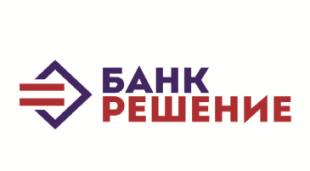 ВОПРОСНИК ИДЕНТИФИКАЦИИ ДЛЯ ОРГАНИЗАЦИИ4.1. Место нахождения: *СЛУЖЕБНАЯ ИНФОРМАЦИЯ(заполняется работником в ЗАО «Банк «Решение»)*Для юридических лиц, зарегистрированных в США (расположенных на территории США, являющихся налоговыми резидентами США) дополнительно заполняется Приложение 1, 3 к настоящему вопроснику идентификации и прилагается налоговая декларация по форме W – 9.**Для физических лиц, имеющих долю в уставном фонде более 10% организации, являющимися бенефициарными владельцами организации, являющихся резидентами США (обладатели грин-карты), гражданами США, родившимися в США, имеющими адрес резидента США, почтовый адрес в США (вкл. п/я), телефонный номер США, дополнительно заполняется Приложение 2, 3 к настоящему вопроснику идентификации и прилагается налоговая декларация по форме W – 9, W - 8BEN – E.***При наличии таких сведений.**** Публичное должностное лицо - физическое лицо: а) которое занимает какую-либо из следующих должностей: руководитель государства, руководитель правительства, министр, заместитель министра или заместитель заместителя министра, государственный секретарь, депутат парламента, судья Верховного суда, судья Конституционного суда, член совета или правления высшей ревизионной (аудиторской) организации, член совета или правления Национального банка, посол, уполномоченный делопроизводитель, офицер вооруженных сил высшего звания, член совета или правления общества с государственным капиталом, а также перечисленные лица, покинувшие соответствующую должность в течение одного года; б) которое является родителем, супругом или приравненным к нему лицом, детьми, их супругами или приравненными к ним лицами лиц, определенных в пункте а) настоящего определения публичными должностными лица; лицом, приравненным к супругу публичного должностного лица, данное лицо считается только в том случае, если законы соответствующего государства определяют для него такой статус; в) о котором публично известно, что у него есть деловые отношения с каким-либо публичным должностным лицом из числа лиц, упомянутых в пункте а) настоящего определения, или которому совместно с таким лицом принадлежит доля в уставном фонде организации, а также физическое лицо, являющееся единственным владельцем юридического лица, о котором известно, что оно фактически создано в пользу публичного должностного лица***** Заполняется в отношении клиентов-резидентов из числа лиц, осуществляющих финансовые операции, и в отношении клиентов-нерезидентов из числа финансовых учреждений и нефинансовых организаций, определенных в рекомендациях Группы разработки финансовых мер борьбы с отмыванием денег (ФАТФ):															Приложение 7(1)															к вопроснику идентификации организацииСВЕДЕНИЯ ЮРИДИЧЕСКОГО ЛИЦА В ЦЕЛЯХ ВЫПОЛНЕНИЯ ТРЕБОВАНИЙ ЗАКОНА FATCAПодтверждаю достоверность сведений, указанных в данном приложении:СЛУЖЕБНАЯ ИНФОРМАЦИЯ(заполняется работником в ЗАО «Банк «Решение»)Приложение 7(2)к вопроснику идентификации организацииСВЕДЕНИЯ ФИЗИЧЕСКОГО ЛИЦА В ЦЕЛЯХ ВЫПОЛНЕНИЯ ТРЕБОВАНИЙ ЗАКОНА FATCAПодтверждаю достоверность сведений, указанных в данном приложении:СЛУЖЕБНАЯ ИНФОРМАЦИЯ(заполняется работником в ЗАО «Банк «Решение»)Приложение 7(3)														к вопроснику идентификации организацииПИСЬМЕННОЕ СОГЛАСИЕ ВЛАДЕЛЬЦА СЧЕТА (КЛИЕНТА ПО ДОГОВОРАМ) НА ПРЕДОСТАВЛЕНИЕ ИНФОРМАЦИИ НАЛОГОВЫМ ОРГАНАМ ИНОСТРАННОГО ГОСУДАРСТВАЯ, ____________________________________________, ______________________________________________________,  (ФИО и уполномоченное лицо организации)                                 ( полное наименования юридического лица)УНП (ИНН) ________________, настоящим подтверждаю свое согласие на предоставление ЗАО «Банк «Решение» (далее – Банк) определенной Соглашением от 18 марта 2015 года* информации о ___________________________________________________________ полное наименование юридического лица) налоговым органам США (в соответствии с Соглашением).Настоящим подтверждаю также, что в соответствии с Указом Президента Республики Беларусь от 15.10.2015 N 422 «О предоставлении информации налоговым органам иностранных государств» ** Банк информировал о необходимости заполнить и о последствиях отказа заполнить установленные Соглашением и Банком (согласно Соглашению) формы документов (или предоставить иную информацию по условиям Соглашения). *Соглашение - межгосударственный или межправительственный договор Республики Беларусь, предусматривающий представление налоговым органам иностранного государства информации о счетах (договорах) в целях улучшения соблюдения международных налоговых правил и реализации законодательства такого иностранного государства о налоговом контроле счетов в финансовых учреждениях иностранных государств, в частности Соглашение между Правительством Республики Беларусь и Правительством Соединенных Штатов Америки об улучшении соблюдения международных налоговых правил и реализации Закона Соединенных Штатов Америки о налоговом контроле счетов в иностранных финансовых учреждениях (FATCA).** В случае отказа подписать настоящий документ (либо непредставлении согласия в течение 60 рабочих дней, следующих за днем запроса Банка) в соответствии с п.1.4 Указа Президента от 15.10.2015 N 422 «О предоставлении информации налоговым органам иностранных государств» Банк вправе в одностороннем порядке отказаться от исполнения заключенного договора или отказать в открытии счета (заключении договора).1. Наименование организации:1. Наименование организации:1. Наименование организации:1. Наименование организации:1. Наименование организации:1. Наименование организации:1. Наименование организации:1. Наименование организации:1. Наименование организации:Полное наименование организации, с указанием организационно-правовой формыПолное наименование организации, с указанием организационно-правовой формыПолное наименование организации, с указанием организационно-правовой формыПолное наименование организации, с указанием организационно-правовой формыПолное наименование организации, с указанием организационно-правовой формыПолное наименование организации, с указанием организационно-правовой формыПолное наименование организации, с указанием организационно-правовой формы (на иностранном языке)Полное наименование организации, с указанием организационно-правовой формы (на иностранном языке)Полное наименование организации, с указанием организационно-правовой формы (на иностранном языке)Сокращённое наименование организации, с указанием организационно-правовой формыСокращённое наименование организации, с указанием организационно-правовой формыСокращённое наименование организации, с указанием организационно-правовой формыСокращённое наименование организации, с указанием организационно-правовой формыСокращённое наименование организации, с указанием организационно-правовой формыСокращённое наименование организации, с указанием организационно-правовой формыСокращённое наименование организации, с указанием организационно-правовой формы (на иностранном языке)Сокращённое наименование организации, с указанием организационно-правовой формы (на иностранном языке)Сокращённое наименование организации, с указанием организационно-правовой формы (на иностранном языке)2. Регистрационные сведения:*2. Регистрационные сведения:*2. Регистрационные сведения:*2. Регистрационные сведения:*2. Регистрационные сведения:*2. Регистрационные сведения:*2. Регистрационные сведения:*2. Регистрационные сведения:*2. Регистрационные сведения:*Регистрационный номерРегистрационный номерДата регистрацииДата регистрацииДата регистрацииНаименование регистрирующего органа:Наименование регистрирующего органа:Наименование регистрирующего органа:Наименование регистрирующего органа:3. Учетный номер плательщика:*3. Учетный номер плательщика:*3. Учетный номер плательщика:*3. Учетный номер плательщика:*3. Учетный номер плательщика:*3. Учетный номер плательщика:*3. Учетный номер плательщика:*3. Учетный номер плательщика:*3. Учетный номер плательщика:*Для резидентов - УНПДля резидентов - УНПДля резидентов - УНПДля нерезидентов – иной идентификационный номерДля нерезидентов – иной идентификационный номерДля нерезидентов – иной идентификационный номерДля нерезидентов – иной идентификационный номерИдентификационный номер налогоплательщика США (TIN)Идентификационный номер налогоплательщика США (TIN)4. Юридический адрес:*4. Юридический адрес:*4. Юридический адрес:*4. Юридический адрес:*4. Юридический адрес:*4. Юридический адрес:*4. Юридический адрес:*4. Юридический адрес:*4. Юридический адрес:*СтранаИндексИндексИндексИндексРегионНаселенный пунктНаселенный пунктНаселенный пунктНаселенный пунктУлицаДом, корпус, офис (комната)Дом, корпус, офис (комната)Дом, корпус, офис (комната)Дом, корпус, офис (комната)СтранаСтранаИндексИндексИндексИндексИндексИндексИндексИндексИндексИндексИндексИндексИндексИндексИндексРегионРегионНаселенный пунктНаселенный пунктНаселенный пунктНаселенный пунктНаселенный пунктНаселенный пунктНаселенный пунктНаселенный пунктНаселенный пунктНаселенный пунктНаселенный пунктНаселенный пунктНаселенный пунктНаселенный пунктНаселенный пунктУлицаУлицаДом, корпус, офис (комната) Дом, корпус, офис (комната) Дом, корпус, офис (комната) Дом, корпус, офис (комната) Дом, корпус, офис (комната) Дом, корпус, офис (комната) Дом, корпус, офис (комната) Дом, корпус, офис (комната) Дом, корпус, офис (комната) Дом, корпус, офис (комната) Дом, корпус, офис (комната) Дом, корпус, офис (комната) Дом, корпус, офис (комната) Дом, корпус, офис (комната) Дом, корпус, офис (комната) 5. Контактная информация:*5. Контактная информация:*5. Контактная информация:*5. Контактная информация:*5. Контактная информация:*5. Контактная информация:*5. Контактная информация:*5. Контактная информация:*5. Контактная информация:*5. Контактная информация:*5. Контактная информация:*5. Контактная информация:*5. Контактная информация:*5. Контактная информация:*5. Контактная информация:*5. Контактная информация:*5. Контактная информация:*5. Контактная информация:*5. Контактная информация:*5. Контактная информация:*5. Контактная информация:*5. Контактная информация:*5. Контактная информация:*5. Контактная информация:*5. Контактная информация:*5. Контактная информация:*5. Контактная информация:*5. Контактная информация:*5. Контактная информация:*5. Контактная информация:*5. Контактная информация:*5. Контактная информация:*5. Контактная информация:*5. Контактная информация:*5. Контактная информация:*5. Контактная информация:*5. Контактная информация:*5. Контактная информация:*5. Контактная информация:*5. Контактная информация:*5. Контактная информация:*5. Контактная информация:*5. Контактная информация:*5. Контактная информация:*5. Контактная информация:*5. Контактная информация:*5. Контактная информация:*5. Контактная информация:*5. Контактная информация:*5. Контактная информация:*5. Контактная информация:*5. Контактная информация:*5. Контактная информация:*5. Контактная информация:*5. Контактная информация:*5. Контактная информация:*5. Контактная информация:*5. Контактная информация:*5. Контактная информация:*5. Контактная информация:*5. Контактная информация:*5. Контактная информация:*5. Контактная информация:*5. Контактная информация:*5. Контактная информация:*5. Контактная информация:*5. Контактная информация:*5. Контактная информация:*5. Контактная информация:*5. Контактная информация:*5. Контактная информация:*5. Контактная информация:*5. Контактная информация:*5. Контактная информация:*5. Контактная информация:*5. Контактная информация:*ТелефоныТелефоныТелефоныТелефоныТелефоныТелефоныТелефоныКод страныКод страныКод страныКод страныКод страныКод страныКод страныКод страныКод страныКод страныКод страныКод страныКод страныКод страныКод страныКод страныКод страныНомер телефонаНомер телефонаНомер телефонаНомер телефонаНомер телефонаНомер телефонаНомер телефонаНомер телефонаНомер телефонаНомер телефонаНомер телефонаНомер телефонаНомер телефонаНомер телефонаНомер телефонаНомер телефонаНомер телефонаНомер телефонаНомер телефонаНомер телефонаНомер телефонаАдрес электронной почтыАдрес электронной почтыАдрес электронной почтыАдрес электронной почтыАдрес электронной почтыАдрес электронной почтыАдрес электронной почтыАдрес электронной почтыАдрес электронной почтыАдрес электронной почтыАдрес электронной почтыАдрес электронной почтыАдрес электронной почтыАдрес электронной почтыАдрес электронной почтыАдрес электронной почтыАдрес электронной почтыАдрес электронной почтыАдрес электронной почтыАдрес электронной почтыАдрес сайта в ИнтернетеАдрес сайта в ИнтернетеАдрес сайта в ИнтернетеАдрес сайта в ИнтернетеАдрес сайта в ИнтернетеАдрес сайта в ИнтернетеАдрес сайта в ИнтернетеАдрес сайта в ИнтернетеАдрес сайта в ИнтернетеАдрес сайта в ИнтернетеАдрес сайта в Интернетерабочийрабочийрабочийрабочийрабочийрабочийрабочий+++++++++++++++++мобильныймобильныймобильныймобильныймобильныймобильныймобильный+++++++++++++++++6. Цели установления и предполагаемый характер отношений с банком:6. Цели установления и предполагаемый характер отношений с банком:6. Цели установления и предполагаемый характер отношений с банком:6. Цели установления и предполагаемый характер отношений с банком:6. Цели установления и предполагаемый характер отношений с банком:6. Цели установления и предполагаемый характер отношений с банком:6. Цели установления и предполагаемый характер отношений с банком:6. Цели установления и предполагаемый характер отношений с банком:6. Цели установления и предполагаемый характер отношений с банком:6. Цели установления и предполагаемый характер отношений с банком:6. Цели установления и предполагаемый характер отношений с банком:6. Цели установления и предполагаемый характер отношений с банком:6. Цели установления и предполагаемый характер отношений с банком:6. Цели установления и предполагаемый характер отношений с банком:6. Цели установления и предполагаемый характер отношений с банком:6. Цели установления и предполагаемый характер отношений с банком:6. Цели установления и предполагаемый характер отношений с банком:6. Цели установления и предполагаемый характер отношений с банком:6. Цели установления и предполагаемый характер отношений с банком:6. Цели установления и предполагаемый характер отношений с банком:6. Цели установления и предполагаемый характер отношений с банком:6. Цели установления и предполагаемый характер отношений с банком:6. Цели установления и предполагаемый характер отношений с банком:6. Цели установления и предполагаемый характер отношений с банком:6. Цели установления и предполагаемый характер отношений с банком:6. Цели установления и предполагаемый характер отношений с банком:6. Цели установления и предполагаемый характер отношений с банком:6. Цели установления и предполагаемый характер отношений с банком:6. Цели установления и предполагаемый характер отношений с банком:6. Цели установления и предполагаемый характер отношений с банком:6. Цели установления и предполагаемый характер отношений с банком:6. Цели установления и предполагаемый характер отношений с банком:6. Цели установления и предполагаемый характер отношений с банком:6. Цели установления и предполагаемый характер отношений с банком:6. Цели установления и предполагаемый характер отношений с банком:6. Цели установления и предполагаемый характер отношений с банком:6. Цели установления и предполагаемый характер отношений с банком:6. Цели установления и предполагаемый характер отношений с банком:6. Цели установления и предполагаемый характер отношений с банком:6. Цели установления и предполагаемый характер отношений с банком:6. Цели установления и предполагаемый характер отношений с банком:6. Цели установления и предполагаемый характер отношений с банком:6. Цели установления и предполагаемый характер отношений с банком:6. Цели установления и предполагаемый характер отношений с банком:6. Цели установления и предполагаемый характер отношений с банком:6. Цели установления и предполагаемый характер отношений с банком:6. Цели установления и предполагаемый характер отношений с банком:6. Цели установления и предполагаемый характер отношений с банком:6. Цели установления и предполагаемый характер отношений с банком:6. Цели установления и предполагаемый характер отношений с банком:6. Цели установления и предполагаемый характер отношений с банком:6. Цели установления и предполагаемый характер отношений с банком:6. Цели установления и предполагаемый характер отношений с банком:6. Цели установления и предполагаемый характер отношений с банком:6. Цели установления и предполагаемый характер отношений с банком:6. Цели установления и предполагаемый характер отношений с банком:6. Цели установления и предполагаемый характер отношений с банком:6. Цели установления и предполагаемый характер отношений с банком:6. Цели установления и предполагаемый характер отношений с банком:6. Цели установления и предполагаемый характер отношений с банком:6. Цели установления и предполагаемый характер отношений с банком:6. Цели установления и предполагаемый характер отношений с банком:6. Цели установления и предполагаемый характер отношений с банком:6. Цели установления и предполагаемый характер отношений с банком:6. Цели установления и предполагаемый характер отношений с банком:6. Цели установления и предполагаемый характер отношений с банком:6. Цели установления и предполагаемый характер отношений с банком:6. Цели установления и предполагаемый характер отношений с банком:6. Цели установления и предполагаемый характер отношений с банком:6. Цели установления и предполагаемый характер отношений с банком:6. Цели установления и предполагаемый характер отношений с банком:6. Цели установления и предполагаемый характер отношений с банком:6. Цели установления и предполагаемый характер отношений с банком:6. Цели установления и предполагаемый характер отношений с банком:6. Цели установления и предполагаемый характер отношений с банком:6. Цели установления и предполагаемый характер отношений с банком:7. Вид деятельности:7. Вид деятельности:7. Вид деятельности:7. Вид деятельности:7. Вид деятельности:7. Вид деятельности:7. Вид деятельности:7. Вид деятельности:7. Вид деятельности:7. Вид деятельности:7. Вид деятельности:7. Вид деятельности:7. Вид деятельности:7. Вид деятельности:7. Вид деятельности:7. Вид деятельности:7. Вид деятельности:7. Вид деятельности:7. Вид деятельности:7. Вид деятельности:7. Вид деятельности:7. Вид деятельности:7. Вид деятельности:7. Вид деятельности:7. Вид деятельности:7. Вид деятельности:7. Вид деятельности:7. Вид деятельности:7. Вид деятельности:7. Вид деятельности:7. Вид деятельности:7. Вид деятельности:7. Вид деятельности:7. Вид деятельности:7. Вид деятельности:7. Вид деятельности:7. Вид деятельности:7. Вид деятельности:7. Вид деятельности:7. Вид деятельности:7. Вид деятельности:7. Вид деятельности:7. Вид деятельности:7. Вид деятельности:7. Вид деятельности:7. Вид деятельности:7. Вид деятельности:7. Вид деятельности:7. Вид деятельности:7. Вид деятельности:7. Вид деятельности:7. Вид деятельности:7. Вид деятельности:7. Вид деятельности:7. Вид деятельности:7. Вид деятельности:7. Вид деятельности:7. Вид деятельности:7. Вид деятельности:7. Вид деятельности:7. Вид деятельности:7. Вид деятельности:7. Вид деятельности:7. Вид деятельности:7. Вид деятельности:7. Вид деятельности:7. Вид деятельности:7. Вид деятельности:7. Вид деятельности:7. Вид деятельности:7. Вид деятельности:7. Вид деятельности:7. Вид деятельности:7. Вид деятельности:7. Вид деятельности:7. Вид деятельности:Код (ОКЭД)Код (ОКЭД)Код (ОКЭД)Код (ОКЭД)Код (ОКЭД)Код (ОКЭД)Код (ОКЭД)Код (ОКЭД)Код (ОКЭД)Код (ОКЭД)Код (ОКЭД)Код (ОКЭД)Код (ОКЭД)Код (ОКЭД)Код (ОКЭД)Код (ОКЭД)Код (ОКЭД)Код (ОКЭД)Код (ОКЭД)Код (ОКЭД)Код (ОКЭД)Код (ОКЭД)Код (ОКЭД)Код (ОКЭД)Код (ОКЭД)Код (ОКЭД)Код (ОКЭД)Код (ОКЭД)Наименование вида экономической деятельностиНаименование вида экономической деятельностиНаименование вида экономической деятельностиНаименование вида экономической деятельностиНаименование вида экономической деятельностиНаименование вида экономической деятельностиНаименование вида экономической деятельностиНаименование вида экономической деятельностиНаименование вида экономической деятельностиНаименование вида экономической деятельностиНаименование вида экономической деятельностиНаименование вида экономической деятельностиНаименование вида экономической деятельностиНаименование вида экономической деятельностиНаименование вида экономической деятельностиНаименование вида экономической деятельностиНаименование вида экономической деятельностиНаименование вида экономической деятельностиНаименование вида экономической деятельностиНаименование вида экономической деятельностиНаименование вида экономической деятельностиНаименование вида экономической деятельностиНаименование вида экономической деятельностиНаименование вида экономической деятельностиНаименование вида экономической деятельностиНаименование вида экономической деятельностиНаименование вида экономической деятельностиНаименование вида экономической деятельностиНаименование вида экономической деятельностиНаименование вида экономической деятельностиНаименование вида экономической деятельностиНаименование вида экономической деятельностиНаименование вида экономической деятельностиНаименование вида экономической деятельностиНаименование вида экономической деятельностиНаименование вида экономической деятельностиНаименование вида экономической деятельностиНаименование вида экономической деятельностиНаименование вида экономической деятельностиНаименование вида экономической деятельностиНаименование вида экономической деятельностиНаименование вида экономической деятельностиНаименование вида экономической деятельностиНаименование вида экономической деятельностиНаименование вида экономической деятельностиНаименование вида экономической деятельностиНаименование вида экономической деятельностиНаименование вида экономической деятельностиОсновной вид деятельности:Основной вид деятельности:Основной вид деятельности:Основной вид деятельности:Основной вид деятельности:Основной вид деятельности:Основной вид деятельности:Основной вид деятельности:Основной вид деятельности:Основной вид деятельности:Основной вид деятельности:Основной вид деятельности:Основной вид деятельности:Основной вид деятельности:Основной вид деятельности:Основной вид деятельности:Основной вид деятельности:Основной вид деятельности:Основной вид деятельности:Основной вид деятельности:Основной вид деятельности:Основной вид деятельности:Основной вид деятельности:Основной вид деятельности:Основной вид деятельности:Основной вид деятельности:Основной вид деятельности:Основной вид деятельности:Основной вид деятельности:Основной вид деятельности:Основной вид деятельности:Основной вид деятельности:Основной вид деятельности:Основной вид деятельности:Основной вид деятельности:Основной вид деятельности:Основной вид деятельности:Основной вид деятельности:Основной вид деятельности:Основной вид деятельности:Основной вид деятельности:Основной вид деятельности:Основной вид деятельности:Основной вид деятельности:Основной вид деятельности:Основной вид деятельности:Основной вид деятельности:Основной вид деятельности:Основной вид деятельности:Основной вид деятельности:Основной вид деятельности:Основной вид деятельности:Основной вид деятельности:Основной вид деятельности:Основной вид деятельности:Основной вид деятельности:Основной вид деятельности:Основной вид деятельности:Основной вид деятельности:Основной вид деятельности:Основной вид деятельности:Основной вид деятельности:Основной вид деятельности:Основной вид деятельности:Основной вид деятельности:Основной вид деятельности:Основной вид деятельности:Основной вид деятельности:Основной вид деятельности:Основной вид деятельности:Основной вид деятельности:Основной вид деятельности:Основной вид деятельности:Основной вид деятельности:Основной вид деятельности:Основной вид деятельности:Дополнительные виды деятельности:Дополнительные виды деятельности:Дополнительные виды деятельности:Дополнительные виды деятельности:Дополнительные виды деятельности:Дополнительные виды деятельности:Дополнительные виды деятельности:Дополнительные виды деятельности:Дополнительные виды деятельности:Дополнительные виды деятельности:Дополнительные виды деятельности:Дополнительные виды деятельности:Дополнительные виды деятельности:Дополнительные виды деятельности:Дополнительные виды деятельности:Дополнительные виды деятельности:Дополнительные виды деятельности:Дополнительные виды деятельности:Дополнительные виды деятельности:Дополнительные виды деятельности:Дополнительные виды деятельности:Дополнительные виды деятельности:Дополнительные виды деятельности:Дополнительные виды деятельности:Дополнительные виды деятельности:Дополнительные виды деятельности:Дополнительные виды деятельности:Дополнительные виды деятельности:Дополнительные виды деятельности:Дополнительные виды деятельности:Дополнительные виды деятельности:Дополнительные виды деятельности:Дополнительные виды деятельности:Дополнительные виды деятельности:Дополнительные виды деятельности:Дополнительные виды деятельности:Дополнительные виды деятельности:Дополнительные виды деятельности:Дополнительные виды деятельности:Дополнительные виды деятельности:Дополнительные виды деятельности:Дополнительные виды деятельности:Дополнительные виды деятельности:Дополнительные виды деятельности:Дополнительные виды деятельности:Дополнительные виды деятельности:Дополнительные виды деятельности:Дополнительные виды деятельности:Дополнительные виды деятельности:Дополнительные виды деятельности:Дополнительные виды деятельности:Дополнительные виды деятельности:Дополнительные виды деятельности:Дополнительные виды деятельности:Дополнительные виды деятельности:Дополнительные виды деятельности:Дополнительные виды деятельности:Дополнительные виды деятельности:Дополнительные виды деятельности:Дополнительные виды деятельности:Дополнительные виды деятельности:Дополнительные виды деятельности:Дополнительные виды деятельности:Дополнительные виды деятельности:Дополнительные виды деятельности:Дополнительные виды деятельности:Дополнительные виды деятельности:Дополнительные виды деятельности:Дополнительные виды деятельности:Дополнительные виды деятельности:Дополнительные виды деятельности:Дополнительные виды деятельности:Дополнительные виды деятельности:Дополнительные виды деятельности:Дополнительные виды деятельности:Дополнительные виды деятельности:8. Предполагаемые среднемесячные обороты по счёту:8. Предполагаемые среднемесячные обороты по счёту:8. Предполагаемые среднемесячные обороты по счёту:8. Предполагаемые среднемесячные обороты по счёту:8. Предполагаемые среднемесячные обороты по счёту:8. Предполагаемые среднемесячные обороты по счёту:8. Предполагаемые среднемесячные обороты по счёту:8. Предполагаемые среднемесячные обороты по счёту:8. Предполагаемые среднемесячные обороты по счёту:8. Предполагаемые среднемесячные обороты по счёту:8. Предполагаемые среднемесячные обороты по счёту:8. Предполагаемые среднемесячные обороты по счёту:8. Предполагаемые среднемесячные обороты по счёту:8. Предполагаемые среднемесячные обороты по счёту:8. Предполагаемые среднемесячные обороты по счёту:8. Предполагаемые среднемесячные обороты по счёту:8. Предполагаемые среднемесячные обороты по счёту:8. Предполагаемые среднемесячные обороты по счёту:8. Предполагаемые среднемесячные обороты по счёту:8. Предполагаемые среднемесячные обороты по счёту:8. Предполагаемые среднемесячные обороты по счёту:8. Предполагаемые среднемесячные обороты по счёту:8. Предполагаемые среднемесячные обороты по счёту:8. Предполагаемые среднемесячные обороты по счёту:8. Предполагаемые среднемесячные обороты по счёту:8. Предполагаемые среднемесячные обороты по счёту:8. Предполагаемые среднемесячные обороты по счёту:8. Предполагаемые среднемесячные обороты по счёту:8. Предполагаемые среднемесячные обороты по счёту:8. Предполагаемые среднемесячные обороты по счёту:8. Предполагаемые среднемесячные обороты по счёту:8. Предполагаемые среднемесячные обороты по счёту:8. Предполагаемые среднемесячные обороты по счёту:8. Предполагаемые среднемесячные обороты по счёту:8. Предполагаемые среднемесячные обороты по счёту:8. Предполагаемые среднемесячные обороты по счёту:8. Предполагаемые среднемесячные обороты по счёту:8. Предполагаемые среднемесячные обороты по счёту:8. Предполагаемые среднемесячные обороты по счёту:8. Предполагаемые среднемесячные обороты по счёту:8. Предполагаемые среднемесячные обороты по счёту:8. Предполагаемые среднемесячные обороты по счёту:8. Предполагаемые среднемесячные обороты по счёту:8. Предполагаемые среднемесячные обороты по счёту:8. Предполагаемые среднемесячные обороты по счёту:8. Предполагаемые среднемесячные обороты по счёту:8. Предполагаемые среднемесячные обороты по счёту:8. Предполагаемые среднемесячные обороты по счёту:8. Предполагаемые среднемесячные обороты по счёту:8. Предполагаемые среднемесячные обороты по счёту:8. Предполагаемые среднемесячные обороты по счёту:8. Предполагаемые среднемесячные обороты по счёту:8. Предполагаемые среднемесячные обороты по счёту:8. Предполагаемые среднемесячные обороты по счёту:8. Предполагаемые среднемесячные обороты по счёту:8. Предполагаемые среднемесячные обороты по счёту:8. Предполагаемые среднемесячные обороты по счёту:8. Предполагаемые среднемесячные обороты по счёту:8. Предполагаемые среднемесячные обороты по счёту:8. Предполагаемые среднемесячные обороты по счёту:8. Предполагаемые среднемесячные обороты по счёту:8. Предполагаемые среднемесячные обороты по счёту:8. Предполагаемые среднемесячные обороты по счёту:8. Предполагаемые среднемесячные обороты по счёту:8. Предполагаемые среднемесячные обороты по счёту:8. Предполагаемые среднемесячные обороты по счёту:8. Предполагаемые среднемесячные обороты по счёту:8. Предполагаемые среднемесячные обороты по счёту:8. Предполагаемые среднемесячные обороты по счёту:8. Предполагаемые среднемесячные обороты по счёту:8. Предполагаемые среднемесячные обороты по счёту:8. Предполагаемые среднемесячные обороты по счёту:8. Предполагаемые среднемесячные обороты по счёту:8. Предполагаемые среднемесячные обороты по счёту:8. Предполагаемые среднемесячные обороты по счёту:8. Предполагаемые среднемесячные обороты по счёту:Общие обороты (BYN)Общие обороты (BYN)Общие обороты (BYN)Общие обороты (BYN)Общие обороты (BYN)Общие обороты (BYN)Общие обороты (BYN)Общие обороты (BYN)Общие обороты (BYN)Общие обороты (BYN)Общие обороты (BYN)Общие обороты (BYN)Общие обороты (BYN)Общие обороты (BYN)Общие обороты (BYN)Общие обороты (BYN)Общие обороты (BYN)Общие обороты (BYN)Общие обороты (BYN)Общие обороты (BYN)Общие обороты (BYN)Общие обороты (BYN)Общие обороты (BYN)Общие обороты (BYN)Общие обороты (BYN)Общие обороты (BYN)Общие обороты (BYN)Оборот наличных денежных средств (BYN)Оборот наличных денежных средств (BYN)Оборот наличных денежных средств (BYN)Оборот наличных денежных средств (BYN)Оборот наличных денежных средств (BYN)Оборот наличных денежных средств (BYN)Оборот наличных денежных средств (BYN)Оборот наличных денежных средств (BYN)Оборот наличных денежных средств (BYN)Оборот наличных денежных средств (BYN)Оборот наличных денежных средств (BYN)Оборот наличных денежных средств (BYN)Оборот наличных денежных средств (BYN)Оборот наличных денежных средств (BYN)Оборот наличных денежных средств (BYN)Оборот наличных денежных средств (BYN)Оборот наличных денежных средств (BYN)Оборот наличных денежных средств (BYN)Оборот наличных денежных средств (BYN)Оборот наличных денежных средств (BYN)Оборот наличных денежных средств (BYN)Оборот наличных денежных средств (BYN)Оборот наличных денежных средств (BYN)Оборот наличных денежных средств (BYN)Оборот наличных денежных средств (BYN)Оборот наличных денежных средств (BYN)Оборот наличных денежных средств (BYN)Оборот наличных денежных средств (BYN)Оборот наличных денежных средств (BYN)Оборот наличных денежных средств (BYN)Оборот наличных денежных средств (BYN)Оборот наличных денежных средств (BYN)Оборот наличных денежных средств (BYN)Оборот наличных денежных средств (BYN)Оборот наличных денежных средств (BYN)Оборот наличных денежных средств (BYN)Оборот наличных денежных средств (BYN)Оборот наличных денежных средств (BYN)Оборот наличных денежных средств (BYN)Оборот наличных денежных средств (BYN)Оборот наличных денежных средств (BYN)Оборот наличных денежных средств (BYN)Оборот наличных денежных средств (BYN)Оборот наличных денежных средств (BYN)Оборот наличных денежных средств (BYN)Оборот наличных денежных средств (BYN)Оборот наличных денежных средств (BYN)Оборот наличных денежных средств (BYN)Оборот наличных денежных средств (BYN)9. Сведения о счетах, открытых в других банках***:9. Сведения о счетах, открытых в других банках***:9. Сведения о счетах, открытых в других банках***:9. Сведения о счетах, открытых в других банках***:9. Сведения о счетах, открытых в других банках***:9. Сведения о счетах, открытых в других банках***:9. Сведения о счетах, открытых в других банках***:9. Сведения о счетах, открытых в других банках***:9. Сведения о счетах, открытых в других банках***:9. Сведения о счетах, открытых в других банках***:9. Сведения о счетах, открытых в других банках***:9. Сведения о счетах, открытых в других банках***:9. Сведения о счетах, открытых в других банках***:9. Сведения о счетах, открытых в других банках***:9. Сведения о счетах, открытых в других банках***:9. Сведения о счетах, открытых в других банках***:9. Сведения о счетах, открытых в других банках***:9. Сведения о счетах, открытых в других банках***:9. Сведения о счетах, открытых в других банках***:9. Сведения о счетах, открытых в других банках***:9. Сведения о счетах, открытых в других банках***:9. Сведения о счетах, открытых в других банках***:9. Сведения о счетах, открытых в других банках***:9. Сведения о счетах, открытых в других банках***:9. Сведения о счетах, открытых в других банках***:9. Сведения о счетах, открытых в других банках***:9. Сведения о счетах, открытых в других банках***:9. Сведения о счетах, открытых в других банках***:9. Сведения о счетах, открытых в других банках***:9. Сведения о счетах, открытых в других банках***:9. Сведения о счетах, открытых в других банках***:9. Сведения о счетах, открытых в других банках***:9. Сведения о счетах, открытых в других банках***:9. Сведения о счетах, открытых в других банках***:9. Сведения о счетах, открытых в других банках***:9. Сведения о счетах, открытых в других банках***:9. Сведения о счетах, открытых в других банках***:9. Сведения о счетах, открытых в других банках***:9. Сведения о счетах, открытых в других банках***:9. Сведения о счетах, открытых в других банках***:9. Сведения о счетах, открытых в других банках***:9. Сведения о счетах, открытых в других банках***:9. Сведения о счетах, открытых в других банках***:9. Сведения о счетах, открытых в других банках***:9. Сведения о счетах, открытых в других банках***:9. Сведения о счетах, открытых в других банках***:9. Сведения о счетах, открытых в других банках***:9. Сведения о счетах, открытых в других банках***:9. Сведения о счетах, открытых в других банках***:9. Сведения о счетах, открытых в других банках***:9. Сведения о счетах, открытых в других банках***:9. Сведения о счетах, открытых в других банках***:9. Сведения о счетах, открытых в других банках***:9. Сведения о счетах, открытых в других банках***:9. Сведения о счетах, открытых в других банках***:9. Сведения о счетах, открытых в других банках***:9. Сведения о счетах, открытых в других банках***:9. Сведения о счетах, открытых в других банках***:9. Сведения о счетах, открытых в других банках***:9. Сведения о счетах, открытых в других банках***:9. Сведения о счетах, открытых в других банках***:9. Сведения о счетах, открытых в других банках***:9. Сведения о счетах, открытых в других банках***:9. Сведения о счетах, открытых в других банках***:9. Сведения о счетах, открытых в других банках***:9. Сведения о счетах, открытых в других банках***:9. Сведения о счетах, открытых в других банках***:9. Сведения о счетах, открытых в других банках***:9. Сведения о счетах, открытых в других банках***:9. Сведения о счетах, открытых в других банках***:9. Сведения о счетах, открытых в других банках***:9. Сведения о счетах, открытых в других банках***:9. Сведения о счетах, открытых в других банках***:9. Сведения о счетах, открытых в других банках***:9. Сведения о счетах, открытых в других банках***:9. Сведения о счетах, открытых в других банках***:10. Размер зарегистрированного уставного фонда:10. Размер зарегистрированного уставного фонда:10. Размер зарегистрированного уставного фонда:10. Размер зарегистрированного уставного фонда:10. Размер зарегистрированного уставного фонда:10. Размер зарегистрированного уставного фонда:10. Размер зарегистрированного уставного фонда:10. Размер зарегистрированного уставного фонда:10. Размер зарегистрированного уставного фонда:10. Размер зарегистрированного уставного фонда:10. Размер зарегистрированного уставного фонда:10. Размер зарегистрированного уставного фонда:10. Размер зарегистрированного уставного фонда:10. Размер зарегистрированного уставного фонда:10. Размер зарегистрированного уставного фонда:10. Размер зарегистрированного уставного фонда:10. Размер зарегистрированного уставного фонда:10. Размер зарегистрированного уставного фонда:10. Размер зарегистрированного уставного фонда:10. Размер зарегистрированного уставного фонда:10. Размер зарегистрированного уставного фонда:10. Размер зарегистрированного уставного фонда:10. Размер зарегистрированного уставного фонда:10. Размер зарегистрированного уставного фонда:10. Размер зарегистрированного уставного фонда:10. Размер зарегистрированного уставного фонда:10. Размер зарегистрированного уставного фонда:10. Размер зарегистрированного уставного фонда:10. Размер зарегистрированного уставного фонда:10. Размер зарегистрированного уставного фонда:10. Размер зарегистрированного уставного фонда:10. Размер зарегистрированного уставного фонда:10. Размер зарегистрированного уставного фонда:10. Размер зарегистрированного уставного фонда:10. Размер зарегистрированного уставного фонда:10. Размер зарегистрированного уставного фонда:10. Размер зарегистрированного уставного фонда:10. Размер зарегистрированного уставного фонда:10. Размер зарегистрированного уставного фонда:10. Размер зарегистрированного уставного фонда:10. Размер зарегистрированного уставного фонда:10. Размер зарегистрированного уставного фонда:10. Размер зарегистрированного уставного фонда:10. Размер зарегистрированного уставного фонда:10. Размер зарегистрированного уставного фонда:10. Размер зарегистрированного уставного фонда:10. Размер зарегистрированного уставного фонда:10. Размер зарегистрированного уставного фонда:10. Размер зарегистрированного уставного фонда:10. Размер зарегистрированного уставного фонда:10. Размер зарегистрированного уставного фонда:10. Размер зарегистрированного уставного фонда:10. Размер зарегистрированного уставного фонда:10. Размер зарегистрированного уставного фонда:10. Размер зарегистрированного уставного фонда:10. Размер зарегистрированного уставного фонда:10. Размер зарегистрированного уставного фонда:10. Размер зарегистрированного уставного фонда:10. Размер зарегистрированного уставного фонда:10. Размер зарегистрированного уставного фонда:10. Размер зарегистрированного уставного фонда:10. Размер зарегистрированного уставного фонда:10. Размер зарегистрированного уставного фонда:10. Размер зарегистрированного уставного фонда:10. Размер зарегистрированного уставного фонда:10. Размер зарегистрированного уставного фонда:10. Размер зарегистрированного уставного фонда:10. Размер зарегистрированного уставного фонда:10. Размер зарегистрированного уставного фонда:10. Размер зарегистрированного уставного фонда:10. Размер зарегистрированного уставного фонда:10. Размер зарегистрированного уставного фонда:10. Размер зарегистрированного уставного фонда:10. Размер зарегистрированного уставного фонда:10. Размер зарегистрированного уставного фонда:10. Размер зарегистрированного уставного фонда:11.Состав учредителей (участников, членов) организации (указать всех, у кого доля равна или превышает 10%): 11.1. сведения об учредителях - организациях:**11.Состав учредителей (участников, членов) организации (указать всех, у кого доля равна или превышает 10%): 11.1. сведения об учредителях - организациях:**11.Состав учредителей (участников, членов) организации (указать всех, у кого доля равна или превышает 10%): 11.1. сведения об учредителях - организациях:**11.Состав учредителей (участников, членов) организации (указать всех, у кого доля равна или превышает 10%): 11.1. сведения об учредителях - организациях:**11.Состав учредителей (участников, членов) организации (указать всех, у кого доля равна или превышает 10%): 11.1. сведения об учредителях - организациях:**11.Состав учредителей (участников, членов) организации (указать всех, у кого доля равна или превышает 10%): 11.1. сведения об учредителях - организациях:**11.Состав учредителей (участников, членов) организации (указать всех, у кого доля равна или превышает 10%): 11.1. сведения об учредителях - организациях:**11.Состав учредителей (участников, членов) организации (указать всех, у кого доля равна или превышает 10%): 11.1. сведения об учредителях - организациях:**11.Состав учредителей (участников, членов) организации (указать всех, у кого доля равна или превышает 10%): 11.1. сведения об учредителях - организациях:**11.Состав учредителей (участников, членов) организации (указать всех, у кого доля равна или превышает 10%): 11.1. сведения об учредителях - организациях:**11.Состав учредителей (участников, членов) организации (указать всех, у кого доля равна или превышает 10%): 11.1. сведения об учредителях - организациях:**11.Состав учредителей (участников, членов) организации (указать всех, у кого доля равна или превышает 10%): 11.1. сведения об учредителях - организациях:**11.Состав учредителей (участников, членов) организации (указать всех, у кого доля равна или превышает 10%): 11.1. сведения об учредителях - организациях:**11.Состав учредителей (участников, членов) организации (указать всех, у кого доля равна или превышает 10%): 11.1. сведения об учредителях - организациях:**11.Состав учредителей (участников, членов) организации (указать всех, у кого доля равна или превышает 10%): 11.1. сведения об учредителях - организациях:**11.Состав учредителей (участников, членов) организации (указать всех, у кого доля равна или превышает 10%): 11.1. сведения об учредителях - организациях:**11.Состав учредителей (участников, членов) организации (указать всех, у кого доля равна или превышает 10%): 11.1. сведения об учредителях - организациях:**11.Состав учредителей (участников, членов) организации (указать всех, у кого доля равна или превышает 10%): 11.1. сведения об учредителях - организациях:**11.Состав учредителей (участников, членов) организации (указать всех, у кого доля равна или превышает 10%): 11.1. сведения об учредителях - организациях:**11.Состав учредителей (участников, членов) организации (указать всех, у кого доля равна или превышает 10%): 11.1. сведения об учредителях - организациях:**11.Состав учредителей (участников, членов) организации (указать всех, у кого доля равна или превышает 10%): 11.1. сведения об учредителях - организациях:**11.Состав учредителей (участников, членов) организации (указать всех, у кого доля равна или превышает 10%): 11.1. сведения об учредителях - организациях:**11.Состав учредителей (участников, членов) организации (указать всех, у кого доля равна или превышает 10%): 11.1. сведения об учредителях - организациях:**11.Состав учредителей (участников, членов) организации (указать всех, у кого доля равна или превышает 10%): 11.1. сведения об учредителях - организациях:**11.Состав учредителей (участников, членов) организации (указать всех, у кого доля равна или превышает 10%): 11.1. сведения об учредителях - организациях:**11.Состав учредителей (участников, членов) организации (указать всех, у кого доля равна или превышает 10%): 11.1. сведения об учредителях - организациях:**11.Состав учредителей (участников, членов) организации (указать всех, у кого доля равна или превышает 10%): 11.1. сведения об учредителях - организациях:**11.Состав учредителей (участников, членов) организации (указать всех, у кого доля равна или превышает 10%): 11.1. сведения об учредителях - организациях:**11.Состав учредителей (участников, членов) организации (указать всех, у кого доля равна или превышает 10%): 11.1. сведения об учредителях - организациях:**11.Состав учредителей (участников, членов) организации (указать всех, у кого доля равна или превышает 10%): 11.1. сведения об учредителях - организациях:**11.Состав учредителей (участников, членов) организации (указать всех, у кого доля равна или превышает 10%): 11.1. сведения об учредителях - организациях:**11.Состав учредителей (участников, членов) организации (указать всех, у кого доля равна или превышает 10%): 11.1. сведения об учредителях - организациях:**11.Состав учредителей (участников, членов) организации (указать всех, у кого доля равна или превышает 10%): 11.1. сведения об учредителях - организациях:**11.Состав учредителей (участников, членов) организации (указать всех, у кого доля равна или превышает 10%): 11.1. сведения об учредителях - организациях:**11.Состав учредителей (участников, членов) организации (указать всех, у кого доля равна или превышает 10%): 11.1. сведения об учредителях - организациях:**11.Состав учредителей (участников, членов) организации (указать всех, у кого доля равна или превышает 10%): 11.1. сведения об учредителях - организациях:**11.Состав учредителей (участников, членов) организации (указать всех, у кого доля равна или превышает 10%): 11.1. сведения об учредителях - организациях:**11.Состав учредителей (участников, членов) организации (указать всех, у кого доля равна или превышает 10%): 11.1. сведения об учредителях - организациях:**11.Состав учредителей (участников, членов) организации (указать всех, у кого доля равна или превышает 10%): 11.1. сведения об учредителях - организациях:**11.Состав учредителей (участников, членов) организации (указать всех, у кого доля равна или превышает 10%): 11.1. сведения об учредителях - организациях:**11.Состав учредителей (участников, членов) организации (указать всех, у кого доля равна или превышает 10%): 11.1. сведения об учредителях - организациях:**11.Состав учредителей (участников, членов) организации (указать всех, у кого доля равна или превышает 10%): 11.1. сведения об учредителях - организациях:**11.Состав учредителей (участников, членов) организации (указать всех, у кого доля равна или превышает 10%): 11.1. сведения об учредителях - организациях:**11.Состав учредителей (участников, членов) организации (указать всех, у кого доля равна или превышает 10%): 11.1. сведения об учредителях - организациях:**11.Состав учредителей (участников, членов) организации (указать всех, у кого доля равна или превышает 10%): 11.1. сведения об учредителях - организациях:**11.Состав учредителей (участников, членов) организации (указать всех, у кого доля равна или превышает 10%): 11.1. сведения об учредителях - организациях:**11.Состав учредителей (участников, членов) организации (указать всех, у кого доля равна или превышает 10%): 11.1. сведения об учредителях - организациях:**11.Состав учредителей (участников, членов) организации (указать всех, у кого доля равна или превышает 10%): 11.1. сведения об учредителях - организациях:**11.Состав учредителей (участников, членов) организации (указать всех, у кого доля равна или превышает 10%): 11.1. сведения об учредителях - организациях:**11.Состав учредителей (участников, членов) организации (указать всех, у кого доля равна или превышает 10%): 11.1. сведения об учредителях - организациях:**11.Состав учредителей (участников, членов) организации (указать всех, у кого доля равна или превышает 10%): 11.1. сведения об учредителях - организациях:**11.Состав учредителей (участников, членов) организации (указать всех, у кого доля равна или превышает 10%): 11.1. сведения об учредителях - организациях:**11.Состав учредителей (участников, членов) организации (указать всех, у кого доля равна или превышает 10%): 11.1. сведения об учредителях - организациях:**11.Состав учредителей (участников, членов) организации (указать всех, у кого доля равна или превышает 10%): 11.1. сведения об учредителях - организациях:**11.Состав учредителей (участников, членов) организации (указать всех, у кого доля равна или превышает 10%): 11.1. сведения об учредителях - организациях:**11.Состав учредителей (участников, членов) организации (указать всех, у кого доля равна или превышает 10%): 11.1. сведения об учредителях - организациях:**11.Состав учредителей (участников, членов) организации (указать всех, у кого доля равна или превышает 10%): 11.1. сведения об учредителях - организациях:**11.Состав учредителей (участников, членов) организации (указать всех, у кого доля равна или превышает 10%): 11.1. сведения об учредителях - организациях:**11.Состав учредителей (участников, членов) организации (указать всех, у кого доля равна или превышает 10%): 11.1. сведения об учредителях - организациях:**11.Состав учредителей (участников, членов) организации (указать всех, у кого доля равна или превышает 10%): 11.1. сведения об учредителях - организациях:**11.Состав учредителей (участников, членов) организации (указать всех, у кого доля равна или превышает 10%): 11.1. сведения об учредителях - организациях:**11.Состав учредителей (участников, членов) организации (указать всех, у кого доля равна или превышает 10%): 11.1. сведения об учредителях - организациях:**11.Состав учредителей (участников, членов) организации (указать всех, у кого доля равна или превышает 10%): 11.1. сведения об учредителях - организациях:**11.Состав учредителей (участников, членов) организации (указать всех, у кого доля равна или превышает 10%): 11.1. сведения об учредителях - организациях:**11.Состав учредителей (участников, членов) организации (указать всех, у кого доля равна или превышает 10%): 11.1. сведения об учредителях - организациях:**11.Состав учредителей (участников, членов) организации (указать всех, у кого доля равна или превышает 10%): 11.1. сведения об учредителях - организациях:**11.Состав учредителей (участников, членов) организации (указать всех, у кого доля равна или превышает 10%): 11.1. сведения об учредителях - организациях:**11.Состав учредителей (участников, членов) организации (указать всех, у кого доля равна или превышает 10%): 11.1. сведения об учредителях - организациях:**11.Состав учредителей (участников, членов) организации (указать всех, у кого доля равна или превышает 10%): 11.1. сведения об учредителях - организациях:**11.Состав учредителей (участников, членов) организации (указать всех, у кого доля равна или превышает 10%): 11.1. сведения об учредителях - организациях:**11.Состав учредителей (участников, членов) организации (указать всех, у кого доля равна или превышает 10%): 11.1. сведения об учредителях - организациях:**11.Состав учредителей (участников, членов) организации (указать всех, у кого доля равна или превышает 10%): 11.1. сведения об учредителях - организациях:**11.Состав учредителей (участников, членов) организации (указать всех, у кого доля равна или превышает 10%): 11.1. сведения об учредителях - организациях:**11.Состав учредителей (участников, членов) организации (указать всех, у кого доля равна или превышает 10%): 11.1. сведения об учредителях - организациях:**11.Состав учредителей (участников, членов) организации (указать всех, у кого доля равна или превышает 10%): 11.1. сведения об учредителях - организациях:**11.Состав учредителей (участников, членов) организации (указать всех, у кого доля равна или превышает 10%): 11.1. сведения об учредителях - организациях:**Наименование Наименование Наименование Наименование Наименование Наименование Наименование Наименование Наименование Наименование Наименование Наименование Наименование Наименование Наименование Наименование Наименование Наименование Наименование Наименование УНП (для нерезидентов – иной идентификационный номер) УНП (для нерезидентов – иной идентификационный номер) УНП (для нерезидентов – иной идентификационный номер) УНП (для нерезидентов – иной идентификационный номер) УНП (для нерезидентов – иной идентификационный номер) УНП (для нерезидентов – иной идентификационный номер) УНП (для нерезидентов – иной идентификационный номер) УНП (для нерезидентов – иной идентификационный номер) УНП (для нерезидентов – иной идентификационный номер) УНП (для нерезидентов – иной идентификационный номер) УНП (для нерезидентов – иной идентификационный номер) УНП (для нерезидентов – иной идентификационный номер) УНП (для нерезидентов – иной идентификационный номер) УНП (для нерезидентов – иной идентификационный номер) УНП (для нерезидентов – иной идентификационный номер) Место нахождения(юридический адрес) организацииМесто нахождения(юридический адрес) организацииМесто нахождения(юридический адрес) организацииМесто нахождения(юридический адрес) организацииМесто нахождения(юридический адрес) организацииМесто нахождения(юридический адрес) организацииМесто нахождения(юридический адрес) организацииМесто нахождения(юридический адрес) организацииМесто нахождения(юридический адрес) организацииМесто нахождения(юридический адрес) организацииМесто нахождения(юридический адрес) организацииМесто нахождения(юридический адрес) организацииМесто нахождения(юридический адрес) организацииМесто нахождения(юридический адрес) организацииМесто нахождения(юридический адрес) организацииМесто нахождения(юридический адрес) организацииМесто нахождения(юридический адрес) организацииМесто нахождения(юридический адрес) организацииМесто нахождения(юридический адрес) организацииМесто нахождения(юридический адрес) организацииМесто нахождения(юридический адрес) организацииМесто нахождения(юридический адрес) организацииМесто нахождения(юридический адрес) организацииМесто нахождения(юридический адрес) организацииМесто нахождения(юридический адрес) организацииМесто нахождения(юридический адрес) организацииМесто нахождения(юридический адрес) организацииМесто нахождения(юридический адрес) организацииМесто нахождения(юридический адрес) организацииМесто нахождения(юридический адрес) организацииМесто нахождения(юридический адрес) организацииМесто нахождения(юридический адрес) организацииМесто нахождения(юридический адрес) организацииДоля в УФ(%)Доля в УФ(%)Доля в УФ(%)Доля в УФ(%)Доля в УФ(%)Доля в УФ(%)Доля в УФ(%)Доля в УФ(%)11.2. сведения об учредителях – физических лицах:**11.2. сведения об учредителях – физических лицах:**11.2. сведения об учредителях – физических лицах:**11.2. сведения об учредителях – физических лицах:**11.2. сведения об учредителях – физических лицах:**11.2. сведения об учредителях – физических лицах:**11.2. сведения об учредителях – физических лицах:**11.2. сведения об учредителях – физических лицах:**11.2. сведения об учредителях – физических лицах:**11.2. сведения об учредителях – физических лицах:**11.2. сведения об учредителях – физических лицах:**11.2. сведения об учредителях – физических лицах:**11.2. сведения об учредителях – физических лицах:**11.2. сведения об учредителях – физических лицах:**11.2. сведения об учредителях – физических лицах:**11.2. сведения об учредителях – физических лицах:**11.2. сведения об учредителях – физических лицах:**11.2. сведения об учредителях – физических лицах:**11.2. сведения об учредителях – физических лицах:**11.2. сведения об учредителях – физических лицах:**11.2. сведения об учредителях – физических лицах:**11.2. сведения об учредителях – физических лицах:**11.2. сведения об учредителях – физических лицах:**11.2. сведения об учредителях – физических лицах:**11.2. сведения об учредителях – физических лицах:**11.2. сведения об учредителях – физических лицах:**11.2. сведения об учредителях – физических лицах:**11.2. сведения об учредителях – физических лицах:**11.2. сведения об учредителях – физических лицах:**11.2. сведения об учредителях – физических лицах:**11.2. сведения об учредителях – физических лицах:**11.2. сведения об учредителях – физических лицах:**11.2. сведения об учредителях – физических лицах:**11.2. сведения об учредителях – физических лицах:**11.2. сведения об учредителях – физических лицах:**11.2. сведения об учредителях – физических лицах:**11.2. сведения об учредителях – физических лицах:**11.2. сведения об учредителях – физических лицах:**11.2. сведения об учредителях – физических лицах:**11.2. сведения об учредителях – физических лицах:**11.2. сведения об учредителях – физических лицах:**11.2. сведения об учредителях – физических лицах:**11.2. сведения об учредителях – физических лицах:**11.2. сведения об учредителях – физических лицах:**11.2. сведения об учредителях – физических лицах:**11.2. сведения об учредителях – физических лицах:**11.2. сведения об учредителях – физических лицах:**11.2. сведения об учредителях – физических лицах:**11.2. сведения об учредителях – физических лицах:**11.2. сведения об учредителях – физических лицах:**11.2. сведения об учредителях – физических лицах:**11.2. сведения об учредителях – физических лицах:**11.2. сведения об учредителях – физических лицах:**11.2. сведения об учредителях – физических лицах:**11.2. сведения об учредителях – физических лицах:**11.2. сведения об учредителях – физических лицах:**11.2. сведения об учредителях – физических лицах:**11.2. сведения об учредителях – физических лицах:**11.2. сведения об учредителях – физических лицах:**11.2. сведения об учредителях – физических лицах:**11.2. сведения об учредителях – физических лицах:**11.2. сведения об учредителях – физических лицах:**11.2. сведения об учредителях – физических лицах:**11.2. сведения об учредителях – физических лицах:**11.2. сведения об учредителях – физических лицах:**11.2. сведения об учредителях – физических лицах:**11.2. сведения об учредителях – физических лицах:**11.2. сведения об учредителях – физических лицах:**11.2. сведения об учредителях – физических лицах:**11.2. сведения об учредителях – физических лицах:**11.2. сведения об учредителях – физических лицах:**11.2. сведения об учредителях – физических лицах:**11.2. сведения об учредителях – физических лицах:**11.2. сведения об учредителях – физических лицах:**11.2. сведения об учредителях – физических лицах:**11.2. сведения об учредителях – физических лицах:**Ф.И.О.Ф.И.О.Ф.И.О.Ф.И.О.Ф.И.О.Ф.И.О.Ф.И.О.Ф.И.О.Ф.И.О.Ф.И.О.Ф.И.О.Ф.И.О.Ф.И.О.Ф.И.О.ГражданствоГражданствоГражданствоГражданствоГражданствоГражданствоГражданствоГражданствоДата и место рожденияДата и место рожденияДата и место рожденияДата и место рожденияДата и место рожденияДата и место рожденияДата и место рожденияДата и место рожденияДата и место рожденияДата и место рожденияДата и место рожденияДата и место рожденияДата и место рожденияДата и место рожденияДата и место рожденияДата и место рожденияДата и место рожденияДата и место рожденияДата и место рожденияДата и место рожденияДата и место рожденияМесто жительства(пребывания)Место жительства(пребывания)Место жительства(пребывания)Место жительства(пребывания)Место жительства(пребывания)Место жительства(пребывания)Место жительства(пребывания)Место жительства(пребывания)Место жительства(пребывания)Место жительства(пребывания)Место жительства(пребывания)Место жительства(пребывания)Место жительства(пребывания)Место жительства(пребывания)Место жительства(пребывания)Реквизиты документа, удостоверяющего личностьРеквизиты документа, удостоверяющего личностьРеквизиты документа, удостоверяющего личностьРеквизиты документа, удостоверяющего личностьРеквизиты документа, удостоверяющего личностьРеквизиты документа, удостоверяющего личностьРеквизиты документа, удостоверяющего личностьРеквизиты документа, удостоверяющего личностьРеквизиты документа, удостоверяющего личностьРеквизиты документа, удостоверяющего личностьРеквизиты документа, удостоверяющего личностьРеквизиты документа, удостоверяющего личностьРеквизиты документа, удостоверяющего личностьРеквизиты документа, удостоверяющего личностьРеквизиты документа, удостоверяющего личностьРеквизиты документа, удостоверяющего личностьРеквизиты документа, удостоверяющего личностьДоля в УФ(%)12. Сведения о бенефициарных владельцах организаций, указанных в п.11.1:**12. Сведения о бенефициарных владельцах организаций, указанных в п.11.1:**12. Сведения о бенефициарных владельцах организаций, указанных в п.11.1:**12. Сведения о бенефициарных владельцах организаций, указанных в п.11.1:**12. Сведения о бенефициарных владельцах организаций, указанных в п.11.1:**12. Сведения о бенефициарных владельцах организаций, указанных в п.11.1:**12. Сведения о бенефициарных владельцах организаций, указанных в п.11.1:**12. Сведения о бенефициарных владельцах организаций, указанных в п.11.1:**12. Сведения о бенефициарных владельцах организаций, указанных в п.11.1:**12. Сведения о бенефициарных владельцах организаций, указанных в п.11.1:**12. Сведения о бенефициарных владельцах организаций, указанных в п.11.1:**12. Сведения о бенефициарных владельцах организаций, указанных в п.11.1:**12. Сведения о бенефициарных владельцах организаций, указанных в п.11.1:**12. Сведения о бенефициарных владельцах организаций, указанных в п.11.1:**12. Сведения о бенефициарных владельцах организаций, указанных в п.11.1:**12. Сведения о бенефициарных владельцах организаций, указанных в п.11.1:**12. Сведения о бенефициарных владельцах организаций, указанных в п.11.1:**12. Сведения о бенефициарных владельцах организаций, указанных в п.11.1:**12. Сведения о бенефициарных владельцах организаций, указанных в п.11.1:**12. Сведения о бенефициарных владельцах организаций, указанных в п.11.1:**12. Сведения о бенефициарных владельцах организаций, указанных в п.11.1:**12. Сведения о бенефициарных владельцах организаций, указанных в п.11.1:**12. Сведения о бенефициарных владельцах организаций, указанных в п.11.1:**12. Сведения о бенефициарных владельцах организаций, указанных в п.11.1:**12. Сведения о бенефициарных владельцах организаций, указанных в п.11.1:**12. Сведения о бенефициарных владельцах организаций, указанных в п.11.1:**12. Сведения о бенефициарных владельцах организаций, указанных в п.11.1:**12. Сведения о бенефициарных владельцах организаций, указанных в п.11.1:**12. Сведения о бенефициарных владельцах организаций, указанных в п.11.1:**12. Сведения о бенефициарных владельцах организаций, указанных в п.11.1:**12. Сведения о бенефициарных владельцах организаций, указанных в п.11.1:**12. Сведения о бенефициарных владельцах организаций, указанных в п.11.1:**12. Сведения о бенефициарных владельцах организаций, указанных в п.11.1:**12. Сведения о бенефициарных владельцах организаций, указанных в п.11.1:**12. Сведения о бенефициарных владельцах организаций, указанных в п.11.1:**12. Сведения о бенефициарных владельцах организаций, указанных в п.11.1:**12. Сведения о бенефициарных владельцах организаций, указанных в п.11.1:**12. Сведения о бенефициарных владельцах организаций, указанных в п.11.1:**12. Сведения о бенефициарных владельцах организаций, указанных в п.11.1:**12. Сведения о бенефициарных владельцах организаций, указанных в п.11.1:**12. Сведения о бенефициарных владельцах организаций, указанных в п.11.1:**12. Сведения о бенефициарных владельцах организаций, указанных в п.11.1:**12. Сведения о бенефициарных владельцах организаций, указанных в п.11.1:**12. Сведения о бенефициарных владельцах организаций, указанных в п.11.1:**12. Сведения о бенефициарных владельцах организаций, указанных в п.11.1:**12. Сведения о бенефициарных владельцах организаций, указанных в п.11.1:**12. Сведения о бенефициарных владельцах организаций, указанных в п.11.1:**12. Сведения о бенефициарных владельцах организаций, указанных в п.11.1:**12. Сведения о бенефициарных владельцах организаций, указанных в п.11.1:**12. Сведения о бенефициарных владельцах организаций, указанных в п.11.1:**12. Сведения о бенефициарных владельцах организаций, указанных в п.11.1:**12. Сведения о бенефициарных владельцах организаций, указанных в п.11.1:**12. Сведения о бенефициарных владельцах организаций, указанных в п.11.1:**12. Сведения о бенефициарных владельцах организаций, указанных в п.11.1:**12. Сведения о бенефициарных владельцах организаций, указанных в п.11.1:**12. Сведения о бенефициарных владельцах организаций, указанных в п.11.1:**12. Сведения о бенефициарных владельцах организаций, указанных в п.11.1:**12. Сведения о бенефициарных владельцах организаций, указанных в п.11.1:**12. Сведения о бенефициарных владельцах организаций, указанных в п.11.1:**12. Сведения о бенефициарных владельцах организаций, указанных в п.11.1:**12. Сведения о бенефициарных владельцах организаций, указанных в п.11.1:**12. Сведения о бенефициарных владельцах организаций, указанных в п.11.1:**12. Сведения о бенефициарных владельцах организаций, указанных в п.11.1:**12. Сведения о бенефициарных владельцах организаций, указанных в п.11.1:**12. Сведения о бенефициарных владельцах организаций, указанных в п.11.1:**12. Сведения о бенефициарных владельцах организаций, указанных в п.11.1:**12. Сведения о бенефициарных владельцах организаций, указанных в п.11.1:**12. Сведения о бенефициарных владельцах организаций, указанных в п.11.1:**12. Сведения о бенефициарных владельцах организаций, указанных в п.11.1:**12. Сведения о бенефициарных владельцах организаций, указанных в п.11.1:**12. Сведения о бенефициарных владельцах организаций, указанных в п.11.1:**12. Сведения о бенефициарных владельцах организаций, указанных в п.11.1:**12. Сведения о бенефициарных владельцах организаций, указанных в п.11.1:**12. Сведения о бенефициарных владельцах организаций, указанных в п.11.1:**12. Сведения о бенефициарных владельцах организаций, указанных в п.11.1:**12. Сведения о бенефициарных владельцах организаций, указанных в п.11.1:**Наименование организации, указанной в п.11.1 настоящего вопросникаНаименование организации, указанной в п.11.1 настоящего вопросникаНаименование организации, указанной в п.11.1 настоящего вопросникаНаименование организации, указанной в п.11.1 настоящего вопросникаНаименование организации, указанной в п.11.1 настоящего вопросникаНаименование организации, указанной в п.11.1 настоящего вопросникаНаименование организации, указанной в п.11.1 настоящего вопросникаНаименование организации, указанной в п.11.1 настоящего вопросникаНаименование организации, указанной в п.11.1 настоящего вопросникаНаименование организации, указанной в п.11.1 настоящего вопросникаНаименование организации, указанной в п.11.1 настоящего вопросникаФ.И.О. бенефициарного владельцаФ.И.О. бенефициарного владельцаФ.И.О. бенефициарного владельцаФ.И.О. бенефициарного владельцаФ.И.О. бенефициарного владельцаФ.И.О. бенефициарного владельцаФ.И.О. бенефициарного владельцаФ.И.О. бенефициарного владельцаФ.И.О. бенефициарного владельцаФ.И.О. бенефициарного владельцаФ.И.О. бенефициарного владельцаФ.И.О. бенефициарного владельцаФ.И.О. бенефициарного владельцаФ.И.О. бенефициарного владельцаФ.И.О. бенефициарного владельцаФ.И.О. бенефициарного владельцаФ.И.О. бенефициарного владельцаФ.И.О. бенефициарного владельцаФ.И.О. бенефициарного владельцаФ.И.О. бенефициарного владельцаГражданствоГражданствоГражданствоГражданствоГражданствоГражданствоГражданствоГражданствоГражданствоГражданствоДата и место рожденияДата и место рожденияДата и место рожденияДата и место рожденияДата и место рожденияДата и место рожденияДата и место рожденияДата и место рожденияДата и место рожденияМесто жительства (пребывания)Место жительства (пребывания)Место жительства (пребывания)Место жительства (пребывания)Место жительства (пребывания)Место жительства (пребывания)Реквизиты документа, удостоверяющего личностьРеквизиты документа, удостоверяющего личностьРеквизиты документа, удостоверяющего личностьРеквизиты документа, удостоверяющего личностьРеквизиты документа, удостоверяющего личностьРеквизиты документа, удостоверяющего личностьРеквизиты документа, удостоверяющего личностьРеквизиты документа, удостоверяющего личностьРеквизиты документа, удостоверяющего личностьРеквизиты документа, удостоверяющего личностьРеквизиты документа, удостоверяющего личностьРеквизиты документа, удостоверяющего личностьРеквизиты документа, удостоверяющего личностьРеквизиты документа, удостоверяющего личностьРеквизиты документа, удостоверяющего личностьРеквизиты документа, удостоверяющего личностьРеквизиты документа, удостоверяющего личностьДоля в УФ(%)Доля в УФ(%)Доля в УФ(%)Если в результате принятых мер по идентификации клиента-организации бенефициарный владелец достоверно не установлен, то указывается лицо, осуществляющее функции единоличного исполнительного органа клиента-организации, либо лицо, возглавляющее ее коллегиальный исполнительный орган.Если в результате принятых мер по идентификации клиента-организации бенефициарный владелец достоверно не установлен, то указывается лицо, осуществляющее функции единоличного исполнительного органа клиента-организации, либо лицо, возглавляющее ее коллегиальный исполнительный орган.Если в результате принятых мер по идентификации клиента-организации бенефициарный владелец достоверно не установлен, то указывается лицо, осуществляющее функции единоличного исполнительного органа клиента-организации, либо лицо, возглавляющее ее коллегиальный исполнительный орган.Если в результате принятых мер по идентификации клиента-организации бенефициарный владелец достоверно не установлен, то указывается лицо, осуществляющее функции единоличного исполнительного органа клиента-организации, либо лицо, возглавляющее ее коллегиальный исполнительный орган.Если в результате принятых мер по идентификации клиента-организации бенефициарный владелец достоверно не установлен, то указывается лицо, осуществляющее функции единоличного исполнительного органа клиента-организации, либо лицо, возглавляющее ее коллегиальный исполнительный орган.Если в результате принятых мер по идентификации клиента-организации бенефициарный владелец достоверно не установлен, то указывается лицо, осуществляющее функции единоличного исполнительного органа клиента-организации, либо лицо, возглавляющее ее коллегиальный исполнительный орган.Если в результате принятых мер по идентификации клиента-организации бенефициарный владелец достоверно не установлен, то указывается лицо, осуществляющее функции единоличного исполнительного органа клиента-организации, либо лицо, возглавляющее ее коллегиальный исполнительный орган.Если в результате принятых мер по идентификации клиента-организации бенефициарный владелец достоверно не установлен, то указывается лицо, осуществляющее функции единоличного исполнительного органа клиента-организации, либо лицо, возглавляющее ее коллегиальный исполнительный орган.Если в результате принятых мер по идентификации клиента-организации бенефициарный владелец достоверно не установлен, то указывается лицо, осуществляющее функции единоличного исполнительного органа клиента-организации, либо лицо, возглавляющее ее коллегиальный исполнительный орган.Если в результате принятых мер по идентификации клиента-организации бенефициарный владелец достоверно не установлен, то указывается лицо, осуществляющее функции единоличного исполнительного органа клиента-организации, либо лицо, возглавляющее ее коллегиальный исполнительный орган.Если в результате принятых мер по идентификации клиента-организации бенефициарный владелец достоверно не установлен, то указывается лицо, осуществляющее функции единоличного исполнительного органа клиента-организации, либо лицо, возглавляющее ее коллегиальный исполнительный орган.Если в результате принятых мер по идентификации клиента-организации бенефициарный владелец достоверно не установлен, то указывается лицо, осуществляющее функции единоличного исполнительного органа клиента-организации, либо лицо, возглавляющее ее коллегиальный исполнительный орган.Если в результате принятых мер по идентификации клиента-организации бенефициарный владелец достоверно не установлен, то указывается лицо, осуществляющее функции единоличного исполнительного органа клиента-организации, либо лицо, возглавляющее ее коллегиальный исполнительный орган.Если в результате принятых мер по идентификации клиента-организации бенефициарный владелец достоверно не установлен, то указывается лицо, осуществляющее функции единоличного исполнительного органа клиента-организации, либо лицо, возглавляющее ее коллегиальный исполнительный орган.Если в результате принятых мер по идентификации клиента-организации бенефициарный владелец достоверно не установлен, то указывается лицо, осуществляющее функции единоличного исполнительного органа клиента-организации, либо лицо, возглавляющее ее коллегиальный исполнительный орган.Если в результате принятых мер по идентификации клиента-организации бенефициарный владелец достоверно не установлен, то указывается лицо, осуществляющее функции единоличного исполнительного органа клиента-организации, либо лицо, возглавляющее ее коллегиальный исполнительный орган.Если в результате принятых мер по идентификации клиента-организации бенефициарный владелец достоверно не установлен, то указывается лицо, осуществляющее функции единоличного исполнительного органа клиента-организации, либо лицо, возглавляющее ее коллегиальный исполнительный орган.Если в результате принятых мер по идентификации клиента-организации бенефициарный владелец достоверно не установлен, то указывается лицо, осуществляющее функции единоличного исполнительного органа клиента-организации, либо лицо, возглавляющее ее коллегиальный исполнительный орган.Если в результате принятых мер по идентификации клиента-организации бенефициарный владелец достоверно не установлен, то указывается лицо, осуществляющее функции единоличного исполнительного органа клиента-организации, либо лицо, возглавляющее ее коллегиальный исполнительный орган.Если в результате принятых мер по идентификации клиента-организации бенефициарный владелец достоверно не установлен, то указывается лицо, осуществляющее функции единоличного исполнительного органа клиента-организации, либо лицо, возглавляющее ее коллегиальный исполнительный орган.Если в результате принятых мер по идентификации клиента-организации бенефициарный владелец достоверно не установлен, то указывается лицо, осуществляющее функции единоличного исполнительного органа клиента-организации, либо лицо, возглавляющее ее коллегиальный исполнительный орган.Если в результате принятых мер по идентификации клиента-организации бенефициарный владелец достоверно не установлен, то указывается лицо, осуществляющее функции единоличного исполнительного органа клиента-организации, либо лицо, возглавляющее ее коллегиальный исполнительный орган.Если в результате принятых мер по идентификации клиента-организации бенефициарный владелец достоверно не установлен, то указывается лицо, осуществляющее функции единоличного исполнительного органа клиента-организации, либо лицо, возглавляющее ее коллегиальный исполнительный орган.Если в результате принятых мер по идентификации клиента-организации бенефициарный владелец достоверно не установлен, то указывается лицо, осуществляющее функции единоличного исполнительного органа клиента-организации, либо лицо, возглавляющее ее коллегиальный исполнительный орган.Если в результате принятых мер по идентификации клиента-организации бенефициарный владелец достоверно не установлен, то указывается лицо, осуществляющее функции единоличного исполнительного органа клиента-организации, либо лицо, возглавляющее ее коллегиальный исполнительный орган.Если в результате принятых мер по идентификации клиента-организации бенефициарный владелец достоверно не установлен, то указывается лицо, осуществляющее функции единоличного исполнительного органа клиента-организации, либо лицо, возглавляющее ее коллегиальный исполнительный орган.Если в результате принятых мер по идентификации клиента-организации бенефициарный владелец достоверно не установлен, то указывается лицо, осуществляющее функции единоличного исполнительного органа клиента-организации, либо лицо, возглавляющее ее коллегиальный исполнительный орган.Если в результате принятых мер по идентификации клиента-организации бенефициарный владелец достоверно не установлен, то указывается лицо, осуществляющее функции единоличного исполнительного органа клиента-организации, либо лицо, возглавляющее ее коллегиальный исполнительный орган.Если в результате принятых мер по идентификации клиента-организации бенефициарный владелец достоверно не установлен, то указывается лицо, осуществляющее функции единоличного исполнительного органа клиента-организации, либо лицо, возглавляющее ее коллегиальный исполнительный орган.Если в результате принятых мер по идентификации клиента-организации бенефициарный владелец достоверно не установлен, то указывается лицо, осуществляющее функции единоличного исполнительного органа клиента-организации, либо лицо, возглавляющее ее коллегиальный исполнительный орган.Если в результате принятых мер по идентификации клиента-организации бенефициарный владелец достоверно не установлен, то указывается лицо, осуществляющее функции единоличного исполнительного органа клиента-организации, либо лицо, возглавляющее ее коллегиальный исполнительный орган.Если в результате принятых мер по идентификации клиента-организации бенефициарный владелец достоверно не установлен, то указывается лицо, осуществляющее функции единоличного исполнительного органа клиента-организации, либо лицо, возглавляющее ее коллегиальный исполнительный орган.Если в результате принятых мер по идентификации клиента-организации бенефициарный владелец достоверно не установлен, то указывается лицо, осуществляющее функции единоличного исполнительного органа клиента-организации, либо лицо, возглавляющее ее коллегиальный исполнительный орган.Если в результате принятых мер по идентификации клиента-организации бенефициарный владелец достоверно не установлен, то указывается лицо, осуществляющее функции единоличного исполнительного органа клиента-организации, либо лицо, возглавляющее ее коллегиальный исполнительный орган.Если в результате принятых мер по идентификации клиента-организации бенефициарный владелец достоверно не установлен, то указывается лицо, осуществляющее функции единоличного исполнительного органа клиента-организации, либо лицо, возглавляющее ее коллегиальный исполнительный орган.Если в результате принятых мер по идентификации клиента-организации бенефициарный владелец достоверно не установлен, то указывается лицо, осуществляющее функции единоличного исполнительного органа клиента-организации, либо лицо, возглавляющее ее коллегиальный исполнительный орган.Если в результате принятых мер по идентификации клиента-организации бенефициарный владелец достоверно не установлен, то указывается лицо, осуществляющее функции единоличного исполнительного органа клиента-организации, либо лицо, возглавляющее ее коллегиальный исполнительный орган.Если в результате принятых мер по идентификации клиента-организации бенефициарный владелец достоверно не установлен, то указывается лицо, осуществляющее функции единоличного исполнительного органа клиента-организации, либо лицо, возглавляющее ее коллегиальный исполнительный орган.Если в результате принятых мер по идентификации клиента-организации бенефициарный владелец достоверно не установлен, то указывается лицо, осуществляющее функции единоличного исполнительного органа клиента-организации, либо лицо, возглавляющее ее коллегиальный исполнительный орган.Если в результате принятых мер по идентификации клиента-организации бенефициарный владелец достоверно не установлен, то указывается лицо, осуществляющее функции единоличного исполнительного органа клиента-организации, либо лицо, возглавляющее ее коллегиальный исполнительный орган.Если в результате принятых мер по идентификации клиента-организации бенефициарный владелец достоверно не установлен, то указывается лицо, осуществляющее функции единоличного исполнительного органа клиента-организации, либо лицо, возглавляющее ее коллегиальный исполнительный орган.Если в результате принятых мер по идентификации клиента-организации бенефициарный владелец достоверно не установлен, то указывается лицо, осуществляющее функции единоличного исполнительного органа клиента-организации, либо лицо, возглавляющее ее коллегиальный исполнительный орган.Если в результате принятых мер по идентификации клиента-организации бенефициарный владелец достоверно не установлен, то указывается лицо, осуществляющее функции единоличного исполнительного органа клиента-организации, либо лицо, возглавляющее ее коллегиальный исполнительный орган.Если в результате принятых мер по идентификации клиента-организации бенефициарный владелец достоверно не установлен, то указывается лицо, осуществляющее функции единоличного исполнительного органа клиента-организации, либо лицо, возглавляющее ее коллегиальный исполнительный орган.Если в результате принятых мер по идентификации клиента-организации бенефициарный владелец достоверно не установлен, то указывается лицо, осуществляющее функции единоличного исполнительного органа клиента-организации, либо лицо, возглавляющее ее коллегиальный исполнительный орган.Если в результате принятых мер по идентификации клиента-организации бенефициарный владелец достоверно не установлен, то указывается лицо, осуществляющее функции единоличного исполнительного органа клиента-организации, либо лицо, возглавляющее ее коллегиальный исполнительный орган.Если в результате принятых мер по идентификации клиента-организации бенефициарный владелец достоверно не установлен, то указывается лицо, осуществляющее функции единоличного исполнительного органа клиента-организации, либо лицо, возглавляющее ее коллегиальный исполнительный орган.Если в результате принятых мер по идентификации клиента-организации бенефициарный владелец достоверно не установлен, то указывается лицо, осуществляющее функции единоличного исполнительного органа клиента-организации, либо лицо, возглавляющее ее коллегиальный исполнительный орган.Если в результате принятых мер по идентификации клиента-организации бенефициарный владелец достоверно не установлен, то указывается лицо, осуществляющее функции единоличного исполнительного органа клиента-организации, либо лицо, возглавляющее ее коллегиальный исполнительный орган.Если в результате принятых мер по идентификации клиента-организации бенефициарный владелец достоверно не установлен, то указывается лицо, осуществляющее функции единоличного исполнительного органа клиента-организации, либо лицо, возглавляющее ее коллегиальный исполнительный орган.Если в результате принятых мер по идентификации клиента-организации бенефициарный владелец достоверно не установлен, то указывается лицо, осуществляющее функции единоличного исполнительного органа клиента-организации, либо лицо, возглавляющее ее коллегиальный исполнительный орган.Если в результате принятых мер по идентификации клиента-организации бенефициарный владелец достоверно не установлен, то указывается лицо, осуществляющее функции единоличного исполнительного органа клиента-организации, либо лицо, возглавляющее ее коллегиальный исполнительный орган.Если в результате принятых мер по идентификации клиента-организации бенефициарный владелец достоверно не установлен, то указывается лицо, осуществляющее функции единоличного исполнительного органа клиента-организации, либо лицо, возглавляющее ее коллегиальный исполнительный орган.Если в результате принятых мер по идентификации клиента-организации бенефициарный владелец достоверно не установлен, то указывается лицо, осуществляющее функции единоличного исполнительного органа клиента-организации, либо лицо, возглавляющее ее коллегиальный исполнительный орган.Если в результате принятых мер по идентификации клиента-организации бенефициарный владелец достоверно не установлен, то указывается лицо, осуществляющее функции единоличного исполнительного органа клиента-организации, либо лицо, возглавляющее ее коллегиальный исполнительный орган.Если в результате принятых мер по идентификации клиента-организации бенефициарный владелец достоверно не установлен, то указывается лицо, осуществляющее функции единоличного исполнительного органа клиента-организации, либо лицо, возглавляющее ее коллегиальный исполнительный орган.Если в результате принятых мер по идентификации клиента-организации бенефициарный владелец достоверно не установлен, то указывается лицо, осуществляющее функции единоличного исполнительного органа клиента-организации, либо лицо, возглавляющее ее коллегиальный исполнительный орган.Если в результате принятых мер по идентификации клиента-организации бенефициарный владелец достоверно не установлен, то указывается лицо, осуществляющее функции единоличного исполнительного органа клиента-организации, либо лицо, возглавляющее ее коллегиальный исполнительный орган.Если в результате принятых мер по идентификации клиента-организации бенефициарный владелец достоверно не установлен, то указывается лицо, осуществляющее функции единоличного исполнительного органа клиента-организации, либо лицо, возглавляющее ее коллегиальный исполнительный орган.Если в результате принятых мер по идентификации клиента-организации бенефициарный владелец достоверно не установлен, то указывается лицо, осуществляющее функции единоличного исполнительного органа клиента-организации, либо лицо, возглавляющее ее коллегиальный исполнительный орган.Если в результате принятых мер по идентификации клиента-организации бенефициарный владелец достоверно не установлен, то указывается лицо, осуществляющее функции единоличного исполнительного органа клиента-организации, либо лицо, возглавляющее ее коллегиальный исполнительный орган.Если в результате принятых мер по идентификации клиента-организации бенефициарный владелец достоверно не установлен, то указывается лицо, осуществляющее функции единоличного исполнительного органа клиента-организации, либо лицо, возглавляющее ее коллегиальный исполнительный орган.Если в результате принятых мер по идентификации клиента-организации бенефициарный владелец достоверно не установлен, то указывается лицо, осуществляющее функции единоличного исполнительного органа клиента-организации, либо лицо, возглавляющее ее коллегиальный исполнительный орган.Если в результате принятых мер по идентификации клиента-организации бенефициарный владелец достоверно не установлен, то указывается лицо, осуществляющее функции единоличного исполнительного органа клиента-организации, либо лицо, возглавляющее ее коллегиальный исполнительный орган.Если в результате принятых мер по идентификации клиента-организации бенефициарный владелец достоверно не установлен, то указывается лицо, осуществляющее функции единоличного исполнительного органа клиента-организации, либо лицо, возглавляющее ее коллегиальный исполнительный орган.Если в результате принятых мер по идентификации клиента-организации бенефициарный владелец достоверно не установлен, то указывается лицо, осуществляющее функции единоличного исполнительного органа клиента-организации, либо лицо, возглавляющее ее коллегиальный исполнительный орган.Если в результате принятых мер по идентификации клиента-организации бенефициарный владелец достоверно не установлен, то указывается лицо, осуществляющее функции единоличного исполнительного органа клиента-организации, либо лицо, возглавляющее ее коллегиальный исполнительный орган.Если в результате принятых мер по идентификации клиента-организации бенефициарный владелец достоверно не установлен, то указывается лицо, осуществляющее функции единоличного исполнительного органа клиента-организации, либо лицо, возглавляющее ее коллегиальный исполнительный орган.Если в результате принятых мер по идентификации клиента-организации бенефициарный владелец достоверно не установлен, то указывается лицо, осуществляющее функции единоличного исполнительного органа клиента-организации, либо лицо, возглавляющее ее коллегиальный исполнительный орган.Если в результате принятых мер по идентификации клиента-организации бенефициарный владелец достоверно не установлен, то указывается лицо, осуществляющее функции единоличного исполнительного органа клиента-организации, либо лицо, возглавляющее ее коллегиальный исполнительный орган.Если в результате принятых мер по идентификации клиента-организации бенефициарный владелец достоверно не установлен, то указывается лицо, осуществляющее функции единоличного исполнительного органа клиента-организации, либо лицо, возглавляющее ее коллегиальный исполнительный орган.Если в результате принятых мер по идентификации клиента-организации бенефициарный владелец достоверно не установлен, то указывается лицо, осуществляющее функции единоличного исполнительного органа клиента-организации, либо лицо, возглавляющее ее коллегиальный исполнительный орган.Если в результате принятых мер по идентификации клиента-организации бенефициарный владелец достоверно не установлен, то указывается лицо, осуществляющее функции единоличного исполнительного органа клиента-организации, либо лицо, возглавляющее ее коллегиальный исполнительный орган.Если в результате принятых мер по идентификации клиента-организации бенефициарный владелец достоверно не установлен, то указывается лицо, осуществляющее функции единоличного исполнительного органа клиента-организации, либо лицо, возглавляющее ее коллегиальный исполнительный орган.Если в результате принятых мер по идентификации клиента-организации бенефициарный владелец достоверно не установлен, то указывается лицо, осуществляющее функции единоличного исполнительного органа клиента-организации, либо лицо, возглавляющее ее коллегиальный исполнительный орган.Если в результате принятых мер по идентификации клиента-организации бенефициарный владелец достоверно не установлен, то указывается лицо, осуществляющее функции единоличного исполнительного органа клиента-организации, либо лицо, возглавляющее ее коллегиальный исполнительный орган.13. Структура органов управления:13. Структура органов управления:13. Структура органов управления:13. Структура органов управления:13. Структура органов управления:13. Структура органов управления:13. Структура органов управления:13. Структура органов управления:13. Структура органов управления:13. Структура органов управления:13. Структура органов управления:13. Структура органов управления:13. Структура органов управления:13. Структура органов управления:13. Структура органов управления:13. Структура органов управления:13. Структура органов управления:13. Структура органов управления:13. Структура органов управления:13. Структура органов управления:13. Структура органов управления:13. Структура органов управления:13. Структура органов управления:13. Структура органов управления:13. Структура органов управления:13. Структура органов управления:13. Структура органов управления:13. Структура органов управления:13. Структура органов управления:13. Структура органов управления:13. Структура органов управления:13. Структура органов управления:13. Структура органов управления:13. Структура органов управления:13. Структура органов управления:13. Структура органов управления:13. Структура органов управления:13. Структура органов управления:13. Структура органов управления:13. Структура органов управления:13. Структура органов управления:13. Структура органов управления:13. Структура органов управления:13. Структура органов управления:13. Структура органов управления:13. Структура органов управления:13. Структура органов управления:13. Структура органов управления:13. Структура органов управления:13. Структура органов управления:13. Структура органов управления:13. Структура органов управления:13. Структура органов управления:13. Структура органов управления:13. Структура органов управления:13. Структура органов управления:13. Структура органов управления:13. Структура органов управления:13. Структура органов управления:13. Структура органов управления:13. Структура органов управления:13. Структура органов управления:13. Структура органов управления:13. Структура органов управления:13. Структура органов управления:13. Структура органов управления:13. Структура органов управления:13. Структура органов управления:13. Структура органов управления:13. Структура органов управления:13. Структура органов управления:13. Структура органов управления:13. Структура органов управления:13. Структура органов управления:13. Структура органов управления:13. Структура органов управления:13.1. Сведения о физических лицах, входящих в состав органов управления:13.1. Сведения о физических лицах, входящих в состав органов управления:13.1. Сведения о физических лицах, входящих в состав органов управления:13.1. Сведения о физических лицах, входящих в состав органов управления:13.1. Сведения о физических лицах, входящих в состав органов управления:13.1. Сведения о физических лицах, входящих в состав органов управления:13.1. Сведения о физических лицах, входящих в состав органов управления:13.1. Сведения о физических лицах, входящих в состав органов управления:13.1. Сведения о физических лицах, входящих в состав органов управления:13.1. Сведения о физических лицах, входящих в состав органов управления:13.1. Сведения о физических лицах, входящих в состав органов управления:13.1. Сведения о физических лицах, входящих в состав органов управления:13.1. Сведения о физических лицах, входящих в состав органов управления:13.1. Сведения о физических лицах, входящих в состав органов управления:13.1. Сведения о физических лицах, входящих в состав органов управления:13.1. Сведения о физических лицах, входящих в состав органов управления:13.1. Сведения о физических лицах, входящих в состав органов управления:13.1. Сведения о физических лицах, входящих в состав органов управления:13.1. Сведения о физических лицах, входящих в состав органов управления:13.1. Сведения о физических лицах, входящих в состав органов управления:13.1. Сведения о физических лицах, входящих в состав органов управления:13.1. Сведения о физических лицах, входящих в состав органов управления:13.1. Сведения о физических лицах, входящих в состав органов управления:13.1. Сведения о физических лицах, входящих в состав органов управления:13.1. Сведения о физических лицах, входящих в состав органов управления:13.1. Сведения о физических лицах, входящих в состав органов управления:13.1. Сведения о физических лицах, входящих в состав органов управления:13.1. Сведения о физических лицах, входящих в состав органов управления:13.1. Сведения о физических лицах, входящих в состав органов управления:13.1. Сведения о физических лицах, входящих в состав органов управления:13.1. Сведения о физических лицах, входящих в состав органов управления:13.1. Сведения о физических лицах, входящих в состав органов управления:13.1. Сведения о физических лицах, входящих в состав органов управления:13.1. Сведения о физических лицах, входящих в состав органов управления:13.1. Сведения о физических лицах, входящих в состав органов управления:13.1. Сведения о физических лицах, входящих в состав органов управления:13.1. Сведения о физических лицах, входящих в состав органов управления:13.1. Сведения о физических лицах, входящих в состав органов управления:13.1. Сведения о физических лицах, входящих в состав органов управления:13.1. Сведения о физических лицах, входящих в состав органов управления:13.1. Сведения о физических лицах, входящих в состав органов управления:13.1. Сведения о физических лицах, входящих в состав органов управления:13.1. Сведения о физических лицах, входящих в состав органов управления:13.1. Сведения о физических лицах, входящих в состав органов управления:13.1. Сведения о физических лицах, входящих в состав органов управления:13.1. Сведения о физических лицах, входящих в состав органов управления:13.1. Сведения о физических лицах, входящих в состав органов управления:13.1. Сведения о физических лицах, входящих в состав органов управления:13.1. Сведения о физических лицах, входящих в состав органов управления:13.1. Сведения о физических лицах, входящих в состав органов управления:13.1. Сведения о физических лицах, входящих в состав органов управления:13.1. Сведения о физических лицах, входящих в состав органов управления:13.1. Сведения о физических лицах, входящих в состав органов управления:13.1. Сведения о физических лицах, входящих в состав органов управления:13.1. Сведения о физических лицах, входящих в состав органов управления:13.1. Сведения о физических лицах, входящих в состав органов управления:13.1. Сведения о физических лицах, входящих в состав органов управления:13.1. Сведения о физических лицах, входящих в состав органов управления:13.1. Сведения о физических лицах, входящих в состав органов управления:13.1. Сведения о физических лицах, входящих в состав органов управления:13.1. Сведения о физических лицах, входящих в состав органов управления:13.1. Сведения о физических лицах, входящих в состав органов управления:13.1. Сведения о физических лицах, входящих в состав органов управления:13.1. Сведения о физических лицах, входящих в состав органов управления:13.1. Сведения о физических лицах, входящих в состав органов управления:13.1. Сведения о физических лицах, входящих в состав органов управления:13.1. Сведения о физических лицах, входящих в состав органов управления:13.1. Сведения о физических лицах, входящих в состав органов управления:13.1. Сведения о физических лицах, входящих в состав органов управления:13.1. Сведения о физических лицах, входящих в состав органов управления:13.1. Сведения о физических лицах, входящих в состав органов управления:13.1. Сведения о физических лицах, входящих в состав органов управления:13.1. Сведения о физических лицах, входящих в состав органов управления:13.1. Сведения о физических лицах, входящих в состав органов управления:13.1. Сведения о физических лицах, входящих в состав органов управления:13.1. Сведения о физических лицах, входящих в состав органов управления:Ф.И.О.Ф.И.О.Ф.И.О.Ф.И.О.Ф.И.О.Ф.И.О.Ф.И.О.Ф.И.О.Ф.И.О.Ф.И.О.Ф.И.О.Ф.И.О.Ф.И.О.Ф.И.О.Ф.И.О.Ф.И.О.Ф.И.О.Ф.И.О.Ф.И.О.Ф.И.О.Ф.И.О.Ф.И.О.Ф.И.О.Ф.И.О.Ф.И.О.Ф.И.О.Ф.И.О.Ф.И.О.Ф.И.О.ДолжностьДолжностьДолжностьДолжностьДолжностьДолжностьДолжностьДолжностьДолжностьДолжностьДолжностьДолжностьДолжностьДолжностьДолжностьДолжностьДолжностьДолжностьДолжностьДолжностьДолжностьДолжностьДолжностьДолжностьДолжностьДолжностьДолжностьДолжностьДолжностьДолжностьДолжностьДолжностьДолжностьДолжностьДолжностьДолжностьДолжностьДолжностьДолжностьДолжностьДолжностьДолжностьДолжностьДолжностьДолжностьДолжностьДолжность14. Руководитель:14. Руководитель:14. Руководитель:14. Руководитель:14. Руководитель:14. Руководитель:14. Руководитель:14. Руководитель:14. Руководитель:14. Руководитель:14. Руководитель:14. Руководитель:14. Руководитель:14. Руководитель:14. Руководитель:14. Руководитель:14. Руководитель:14. Руководитель:14. Руководитель:14. Руководитель:14. Руководитель:14. Руководитель:14. Руководитель:14. Руководитель:14. Руководитель:14. Руководитель:14. Руководитель:14. Руководитель:14. Руководитель:14. Руководитель:14. Руководитель:14. Руководитель:14. Руководитель:14. Руководитель:14. Руководитель:14. Руководитель:14. Руководитель:14. Руководитель:14. Руководитель:14. Руководитель:14. Руководитель:14. Руководитель:14. Руководитель:14. Руководитель:14. Руководитель:14. Руководитель:14. Руководитель:14. Руководитель:14. Руководитель:14. Руководитель:14. Руководитель:14. Руководитель:14. Руководитель:14. Руководитель:14. Руководитель:14. Руководитель:14. Руководитель:14. Руководитель:14. Руководитель:14. Руководитель:14. Руководитель:14. Руководитель:14. Руководитель:14. Руководитель:14. Руководитель:14. Руководитель:14. Руководитель:14. Руководитель:14. Руководитель:14. Руководитель:14. Руководитель:14. Руководитель:14. Руководитель:14. Руководитель:14. Руководитель:14. Руководитель:ФамилияФамилияИмяИмяИмяИмяИмяИмяИмяИмяИмяИмяИмяОтчество***Отчество***Отчество***Отчество***Отчество***Отчество***Отчество***Отчество***Отчество***Отчество***Отчество***ГражданствоГражданствоГражданствоГражданствоГражданствоГражданствоГражданствоГражданствоГражданствоГражданствоГражданствоГражданствоГражданствоГражданствоГражданствоГражданствоДата рожденияДата рожденияДата рожденияДата рожденияДата рожденияДата рожденияДата рожденияДата рожденияДата рожденияДата рожденияДата рожденияДата рожденияДата рожденияДата рожденияДата рожденияДата рожденияДата рожденияДата рожденияДата рожденияДата рожденияДата рожденияДата рожденияДата рожденияМесто рожденияМесто рожденияМесто рожденияМесто рожденияМесто рожденияМесто рожденияМесто рожденияМесто рожденияМесто рожденияМесто рожденияМесто рожденияМесто рожденияМесто рожденияМесто рожденияМесто рожденияМесто рожденияМесто рожденияМесто рожденияМесто рожденияМесто рожденияМесто рожденияМесто рожденияМесто рожденияМесто рожденияМесто рожденияМесто рожденияМесто рожденияМесто рожденияМесто рожденияМесто рожденияМесто рожденияМесто рожденияМесто рожденияМесто рожденияМесто рожденияМесто рожденияМесто рожденияМесто жительства (пребывания):Место жительства (пребывания):Место жительства (пребывания):Место жительства (пребывания):Место жительства (пребывания):Место жительства (пребывания):Место жительства (пребывания):Место жительства (пребывания):Место жительства (пребывания):Место жительства (пребывания):Место жительства (пребывания):Место жительства (пребывания):Место жительства (пребывания):Место жительства (пребывания):Место жительства (пребывания):Место жительства (пребывания):Место жительства (пребывания):Место жительства (пребывания):Место жительства (пребывания):Место жительства (пребывания):Место жительства (пребывания):Место жительства (пребывания):Место жительства (пребывания):Место жительства (пребывания):Место жительства (пребывания):Место жительства (пребывания):Место жительства (пребывания):Место жительства (пребывания):Место жительства (пребывания):Место жительства (пребывания):Место жительства (пребывания):Место жительства (пребывания):Место жительства (пребывания):Место жительства (пребывания):Место жительства (пребывания):Место жительства (пребывания):Место жительства (пребывания):Место жительства (пребывания):Место жительства (пребывания):Место жительства (пребывания):Место жительства (пребывания):Место жительства (пребывания):Место жительства (пребывания):Место жительства (пребывания):Место жительства (пребывания):Место жительства (пребывания):Место жительства (пребывания):Место жительства (пребывания):Место жительства (пребывания):Место жительства (пребывания):Место жительства (пребывания):Место жительства (пребывания):Место жительства (пребывания):Место жительства (пребывания):Место жительства (пребывания):Место жительства (пребывания):Место жительства (пребывания):Место жительства (пребывания):Место жительства (пребывания):Место жительства (пребывания):Место жительства (пребывания):Место жительства (пребывания):Место жительства (пребывания):Место жительства (пребывания):Место жительства (пребывания):Место жительства (пребывания):Место жительства (пребывания):Место жительства (пребывания):Место жительства (пребывания):Место жительства (пребывания):Место жительства (пребывания):Место жительства (пребывания):Место жительства (пребывания):Место жительства (пребывания):Место жительства (пребывания):Место жительства (пребывания):СтранаСтранаСтранаИндексИндексИндексИндексИндексИндексИндексИндексИндексИндексИндексИндексИндексИндексИндексИндексИндексИндексИндексИндексРегионРегионРегионНаселенный пунктНаселенный пунктНаселенный пунктНаселенный пунктНаселенный пунктНаселенный пунктНаселенный пунктНаселенный пунктНаселенный пунктНаселенный пунктНаселенный пунктНаселенный пунктНаселенный пунктНаселенный пунктНаселенный пунктНаселенный пунктНаселенный пунктНаселенный пунктНаселенный пунктНаселенный пунктУлицаУлицаУлицаДом, корпус, квартираДом, корпус, квартираДом, корпус, квартираДом, корпус, квартираДом, корпус, квартираДом, корпус, квартираДом, корпус, квартираДом, корпус, квартираДом, корпус, квартираДом, корпус, квартираДом, корпус, квартираДом, корпус, квартираДом, корпус, квартираДом, корпус, квартираДом, корпус, квартираДом, корпус, квартираДом, корпус, квартираДом, корпус, квартираДом, корпус, квартираДом, корпус, квартираДокумент, удостоверяющий личностьДокумент, удостоверяющий личностьДокумент, удостоверяющий личностьвид документавид документавид документавид документавид документавид документавид документавид документавид документавид документавид документавид документавид документавид документавид документавид документавид документавид документавид документавид документавид документавид документаДокумент, удостоверяющий личностьДокумент, удостоверяющий личностьДокумент, удостоверяющий личностьсериясериясериясериясериясериясериясериясериясериясериясериясериясериясериясериясериясериясериясериясериясерияДокумент, удостоверяющий личностьДокумент, удостоверяющий личностьДокумент, удостоверяющий личностьномерномерномерномерномерномерномерномерномерномерномерномерномерномерномерномерномерномерномерномерномерномерДокумент, удостоверяющий личностьДокумент, удостоверяющий личностьДокумент, удостоверяющий личностьдата выдачидата выдачидата выдачидата выдачидата выдачидата выдачидата выдачидата выдачидата выдачидата выдачидата выдачидата выдачидата выдачидата выдачидата выдачидата выдачидата выдачидата выдачидата выдачидата выдачидата выдачидата выдачиДокумент, удостоверяющий личностьДокумент, удостоверяющий личностьДокумент, удостоверяющий личностьвыдавший органвыдавший органвыдавший органвыдавший органвыдавший органвыдавший органвыдавший органвыдавший органвыдавший органвыдавший органвыдавший органвыдавший органвыдавший органвыдавший органвыдавший органвыдавший органвыдавший органвыдавший органвыдавший органвыдавший органвыдавший органвыдавший органДокумент, удостоверяющий личностьДокумент, удостоверяющий личностьДокумент, удостоверяющий личностьИдентификационный номерИдентификационный номерИдентификационный номерИдентификационный номерИдентификационный номерИдентификационный номерИдентификационный номерИдентификационный номерИдентификационный номерИдентификационный номерИдентификационный номерИдентификационный номерИдентификационный номерИдентификационный номерИдентификационный номерИдентификационный номерИдентификационный номерИдентификационный номерИдентификационный номерИдентификационный номерИдентификационный номерИдентификационный номер14.1. В случае, если функция управления организацией передана юридическому лицу (управляющей организации) заполняется наименование организации и отдельный вопросник идентификации для организации. Если функция управления организацией передана индивидуальному предпринимателю – управляющему либо коммерческому представителю, заполняется наименование индивидуального предпринимателя - управляющего либо коммерческого представителя и отдельный вопросник идентификации индивидуального предпринимателя:14.1. В случае, если функция управления организацией передана юридическому лицу (управляющей организации) заполняется наименование организации и отдельный вопросник идентификации для организации. Если функция управления организацией передана индивидуальному предпринимателю – управляющему либо коммерческому представителю, заполняется наименование индивидуального предпринимателя - управляющего либо коммерческого представителя и отдельный вопросник идентификации индивидуального предпринимателя:14.1. В случае, если функция управления организацией передана юридическому лицу (управляющей организации) заполняется наименование организации и отдельный вопросник идентификации для организации. Если функция управления организацией передана индивидуальному предпринимателю – управляющему либо коммерческому представителю, заполняется наименование индивидуального предпринимателя - управляющего либо коммерческого представителя и отдельный вопросник идентификации индивидуального предпринимателя:14.1. В случае, если функция управления организацией передана юридическому лицу (управляющей организации) заполняется наименование организации и отдельный вопросник идентификации для организации. Если функция управления организацией передана индивидуальному предпринимателю – управляющему либо коммерческому представителю, заполняется наименование индивидуального предпринимателя - управляющего либо коммерческого представителя и отдельный вопросник идентификации индивидуального предпринимателя:14.1. В случае, если функция управления организацией передана юридическому лицу (управляющей организации) заполняется наименование организации и отдельный вопросник идентификации для организации. Если функция управления организацией передана индивидуальному предпринимателю – управляющему либо коммерческому представителю, заполняется наименование индивидуального предпринимателя - управляющего либо коммерческого представителя и отдельный вопросник идентификации индивидуального предпринимателя:14.1. В случае, если функция управления организацией передана юридическому лицу (управляющей организации) заполняется наименование организации и отдельный вопросник идентификации для организации. Если функция управления организацией передана индивидуальному предпринимателю – управляющему либо коммерческому представителю, заполняется наименование индивидуального предпринимателя - управляющего либо коммерческого представителя и отдельный вопросник идентификации индивидуального предпринимателя:14.1. В случае, если функция управления организацией передана юридическому лицу (управляющей организации) заполняется наименование организации и отдельный вопросник идентификации для организации. Если функция управления организацией передана индивидуальному предпринимателю – управляющему либо коммерческому представителю, заполняется наименование индивидуального предпринимателя - управляющего либо коммерческого представителя и отдельный вопросник идентификации индивидуального предпринимателя:14.1. В случае, если функция управления организацией передана юридическому лицу (управляющей организации) заполняется наименование организации и отдельный вопросник идентификации для организации. Если функция управления организацией передана индивидуальному предпринимателю – управляющему либо коммерческому представителю, заполняется наименование индивидуального предпринимателя - управляющего либо коммерческого представителя и отдельный вопросник идентификации индивидуального предпринимателя:14.1. В случае, если функция управления организацией передана юридическому лицу (управляющей организации) заполняется наименование организации и отдельный вопросник идентификации для организации. Если функция управления организацией передана индивидуальному предпринимателю – управляющему либо коммерческому представителю, заполняется наименование индивидуального предпринимателя - управляющего либо коммерческого представителя и отдельный вопросник идентификации индивидуального предпринимателя:14.1. В случае, если функция управления организацией передана юридическому лицу (управляющей организации) заполняется наименование организации и отдельный вопросник идентификации для организации. Если функция управления организацией передана индивидуальному предпринимателю – управляющему либо коммерческому представителю, заполняется наименование индивидуального предпринимателя - управляющего либо коммерческого представителя и отдельный вопросник идентификации индивидуального предпринимателя:14.1. В случае, если функция управления организацией передана юридическому лицу (управляющей организации) заполняется наименование организации и отдельный вопросник идентификации для организации. Если функция управления организацией передана индивидуальному предпринимателю – управляющему либо коммерческому представителю, заполняется наименование индивидуального предпринимателя - управляющего либо коммерческого представителя и отдельный вопросник идентификации индивидуального предпринимателя:14.1. В случае, если функция управления организацией передана юридическому лицу (управляющей организации) заполняется наименование организации и отдельный вопросник идентификации для организации. Если функция управления организацией передана индивидуальному предпринимателю – управляющему либо коммерческому представителю, заполняется наименование индивидуального предпринимателя - управляющего либо коммерческого представителя и отдельный вопросник идентификации индивидуального предпринимателя:14.1. В случае, если функция управления организацией передана юридическому лицу (управляющей организации) заполняется наименование организации и отдельный вопросник идентификации для организации. Если функция управления организацией передана индивидуальному предпринимателю – управляющему либо коммерческому представителю, заполняется наименование индивидуального предпринимателя - управляющего либо коммерческого представителя и отдельный вопросник идентификации индивидуального предпринимателя:14.1. В случае, если функция управления организацией передана юридическому лицу (управляющей организации) заполняется наименование организации и отдельный вопросник идентификации для организации. Если функция управления организацией передана индивидуальному предпринимателю – управляющему либо коммерческому представителю, заполняется наименование индивидуального предпринимателя - управляющего либо коммерческого представителя и отдельный вопросник идентификации индивидуального предпринимателя:14.1. В случае, если функция управления организацией передана юридическому лицу (управляющей организации) заполняется наименование организации и отдельный вопросник идентификации для организации. Если функция управления организацией передана индивидуальному предпринимателю – управляющему либо коммерческому представителю, заполняется наименование индивидуального предпринимателя - управляющего либо коммерческого представителя и отдельный вопросник идентификации индивидуального предпринимателя:14.1. В случае, если функция управления организацией передана юридическому лицу (управляющей организации) заполняется наименование организации и отдельный вопросник идентификации для организации. Если функция управления организацией передана индивидуальному предпринимателю – управляющему либо коммерческому представителю, заполняется наименование индивидуального предпринимателя - управляющего либо коммерческого представителя и отдельный вопросник идентификации индивидуального предпринимателя:14.1. В случае, если функция управления организацией передана юридическому лицу (управляющей организации) заполняется наименование организации и отдельный вопросник идентификации для организации. Если функция управления организацией передана индивидуальному предпринимателю – управляющему либо коммерческому представителю, заполняется наименование индивидуального предпринимателя - управляющего либо коммерческого представителя и отдельный вопросник идентификации индивидуального предпринимателя:14.1. В случае, если функция управления организацией передана юридическому лицу (управляющей организации) заполняется наименование организации и отдельный вопросник идентификации для организации. Если функция управления организацией передана индивидуальному предпринимателю – управляющему либо коммерческому представителю, заполняется наименование индивидуального предпринимателя - управляющего либо коммерческого представителя и отдельный вопросник идентификации индивидуального предпринимателя:14.1. В случае, если функция управления организацией передана юридическому лицу (управляющей организации) заполняется наименование организации и отдельный вопросник идентификации для организации. Если функция управления организацией передана индивидуальному предпринимателю – управляющему либо коммерческому представителю, заполняется наименование индивидуального предпринимателя - управляющего либо коммерческого представителя и отдельный вопросник идентификации индивидуального предпринимателя:14.1. В случае, если функция управления организацией передана юридическому лицу (управляющей организации) заполняется наименование организации и отдельный вопросник идентификации для организации. Если функция управления организацией передана индивидуальному предпринимателю – управляющему либо коммерческому представителю, заполняется наименование индивидуального предпринимателя - управляющего либо коммерческого представителя и отдельный вопросник идентификации индивидуального предпринимателя:14.1. В случае, если функция управления организацией передана юридическому лицу (управляющей организации) заполняется наименование организации и отдельный вопросник идентификации для организации. Если функция управления организацией передана индивидуальному предпринимателю – управляющему либо коммерческому представителю, заполняется наименование индивидуального предпринимателя - управляющего либо коммерческого представителя и отдельный вопросник идентификации индивидуального предпринимателя:14.1. В случае, если функция управления организацией передана юридическому лицу (управляющей организации) заполняется наименование организации и отдельный вопросник идентификации для организации. Если функция управления организацией передана индивидуальному предпринимателю – управляющему либо коммерческому представителю, заполняется наименование индивидуального предпринимателя - управляющего либо коммерческого представителя и отдельный вопросник идентификации индивидуального предпринимателя:14.1. В случае, если функция управления организацией передана юридическому лицу (управляющей организации) заполняется наименование организации и отдельный вопросник идентификации для организации. Если функция управления организацией передана индивидуальному предпринимателю – управляющему либо коммерческому представителю, заполняется наименование индивидуального предпринимателя - управляющего либо коммерческого представителя и отдельный вопросник идентификации индивидуального предпринимателя:14.1. В случае, если функция управления организацией передана юридическому лицу (управляющей организации) заполняется наименование организации и отдельный вопросник идентификации для организации. Если функция управления организацией передана индивидуальному предпринимателю – управляющему либо коммерческому представителю, заполняется наименование индивидуального предпринимателя - управляющего либо коммерческого представителя и отдельный вопросник идентификации индивидуального предпринимателя:14.1. В случае, если функция управления организацией передана юридическому лицу (управляющей организации) заполняется наименование организации и отдельный вопросник идентификации для организации. Если функция управления организацией передана индивидуальному предпринимателю – управляющему либо коммерческому представителю, заполняется наименование индивидуального предпринимателя - управляющего либо коммерческого представителя и отдельный вопросник идентификации индивидуального предпринимателя:14.1. В случае, если функция управления организацией передана юридическому лицу (управляющей организации) заполняется наименование организации и отдельный вопросник идентификации для организации. Если функция управления организацией передана индивидуальному предпринимателю – управляющему либо коммерческому представителю, заполняется наименование индивидуального предпринимателя - управляющего либо коммерческого представителя и отдельный вопросник идентификации индивидуального предпринимателя:14.1. В случае, если функция управления организацией передана юридическому лицу (управляющей организации) заполняется наименование организации и отдельный вопросник идентификации для организации. Если функция управления организацией передана индивидуальному предпринимателю – управляющему либо коммерческому представителю, заполняется наименование индивидуального предпринимателя - управляющего либо коммерческого представителя и отдельный вопросник идентификации индивидуального предпринимателя:14.1. В случае, если функция управления организацией передана юридическому лицу (управляющей организации) заполняется наименование организации и отдельный вопросник идентификации для организации. Если функция управления организацией передана индивидуальному предпринимателю – управляющему либо коммерческому представителю, заполняется наименование индивидуального предпринимателя - управляющего либо коммерческого представителя и отдельный вопросник идентификации индивидуального предпринимателя:14.1. В случае, если функция управления организацией передана юридическому лицу (управляющей организации) заполняется наименование организации и отдельный вопросник идентификации для организации. Если функция управления организацией передана индивидуальному предпринимателю – управляющему либо коммерческому представителю, заполняется наименование индивидуального предпринимателя - управляющего либо коммерческого представителя и отдельный вопросник идентификации индивидуального предпринимателя:14.1. В случае, если функция управления организацией передана юридическому лицу (управляющей организации) заполняется наименование организации и отдельный вопросник идентификации для организации. Если функция управления организацией передана индивидуальному предпринимателю – управляющему либо коммерческому представителю, заполняется наименование индивидуального предпринимателя - управляющего либо коммерческого представителя и отдельный вопросник идентификации индивидуального предпринимателя:14.1. В случае, если функция управления организацией передана юридическому лицу (управляющей организации) заполняется наименование организации и отдельный вопросник идентификации для организации. Если функция управления организацией передана индивидуальному предпринимателю – управляющему либо коммерческому представителю, заполняется наименование индивидуального предпринимателя - управляющего либо коммерческого представителя и отдельный вопросник идентификации индивидуального предпринимателя:14.1. В случае, если функция управления организацией передана юридическому лицу (управляющей организации) заполняется наименование организации и отдельный вопросник идентификации для организации. Если функция управления организацией передана индивидуальному предпринимателю – управляющему либо коммерческому представителю, заполняется наименование индивидуального предпринимателя - управляющего либо коммерческого представителя и отдельный вопросник идентификации индивидуального предпринимателя:14.1. В случае, если функция управления организацией передана юридическому лицу (управляющей организации) заполняется наименование организации и отдельный вопросник идентификации для организации. Если функция управления организацией передана индивидуальному предпринимателю – управляющему либо коммерческому представителю, заполняется наименование индивидуального предпринимателя - управляющего либо коммерческого представителя и отдельный вопросник идентификации индивидуального предпринимателя:14.1. В случае, если функция управления организацией передана юридическому лицу (управляющей организации) заполняется наименование организации и отдельный вопросник идентификации для организации. Если функция управления организацией передана индивидуальному предпринимателю – управляющему либо коммерческому представителю, заполняется наименование индивидуального предпринимателя - управляющего либо коммерческого представителя и отдельный вопросник идентификации индивидуального предпринимателя:14.1. В случае, если функция управления организацией передана юридическому лицу (управляющей организации) заполняется наименование организации и отдельный вопросник идентификации для организации. Если функция управления организацией передана индивидуальному предпринимателю – управляющему либо коммерческому представителю, заполняется наименование индивидуального предпринимателя - управляющего либо коммерческого представителя и отдельный вопросник идентификации индивидуального предпринимателя:14.1. В случае, если функция управления организацией передана юридическому лицу (управляющей организации) заполняется наименование организации и отдельный вопросник идентификации для организации. Если функция управления организацией передана индивидуальному предпринимателю – управляющему либо коммерческому представителю, заполняется наименование индивидуального предпринимателя - управляющего либо коммерческого представителя и отдельный вопросник идентификации индивидуального предпринимателя:14.1. В случае, если функция управления организацией передана юридическому лицу (управляющей организации) заполняется наименование организации и отдельный вопросник идентификации для организации. Если функция управления организацией передана индивидуальному предпринимателю – управляющему либо коммерческому представителю, заполняется наименование индивидуального предпринимателя - управляющего либо коммерческого представителя и отдельный вопросник идентификации индивидуального предпринимателя:14.1. В случае, если функция управления организацией передана юридическому лицу (управляющей организации) заполняется наименование организации и отдельный вопросник идентификации для организации. Если функция управления организацией передана индивидуальному предпринимателю – управляющему либо коммерческому представителю, заполняется наименование индивидуального предпринимателя - управляющего либо коммерческого представителя и отдельный вопросник идентификации индивидуального предпринимателя:14.1. В случае, если функция управления организацией передана юридическому лицу (управляющей организации) заполняется наименование организации и отдельный вопросник идентификации для организации. Если функция управления организацией передана индивидуальному предпринимателю – управляющему либо коммерческому представителю, заполняется наименование индивидуального предпринимателя - управляющего либо коммерческого представителя и отдельный вопросник идентификации индивидуального предпринимателя:14.1. В случае, если функция управления организацией передана юридическому лицу (управляющей организации) заполняется наименование организации и отдельный вопросник идентификации для организации. Если функция управления организацией передана индивидуальному предпринимателю – управляющему либо коммерческому представителю, заполняется наименование индивидуального предпринимателя - управляющего либо коммерческого представителя и отдельный вопросник идентификации индивидуального предпринимателя:14.1. В случае, если функция управления организацией передана юридическому лицу (управляющей организации) заполняется наименование организации и отдельный вопросник идентификации для организации. Если функция управления организацией передана индивидуальному предпринимателю – управляющему либо коммерческому представителю, заполняется наименование индивидуального предпринимателя - управляющего либо коммерческого представителя и отдельный вопросник идентификации индивидуального предпринимателя:14.1. В случае, если функция управления организацией передана юридическому лицу (управляющей организации) заполняется наименование организации и отдельный вопросник идентификации для организации. Если функция управления организацией передана индивидуальному предпринимателю – управляющему либо коммерческому представителю, заполняется наименование индивидуального предпринимателя - управляющего либо коммерческого представителя и отдельный вопросник идентификации индивидуального предпринимателя:14.1. В случае, если функция управления организацией передана юридическому лицу (управляющей организации) заполняется наименование организации и отдельный вопросник идентификации для организации. Если функция управления организацией передана индивидуальному предпринимателю – управляющему либо коммерческому представителю, заполняется наименование индивидуального предпринимателя - управляющего либо коммерческого представителя и отдельный вопросник идентификации индивидуального предпринимателя:14.1. В случае, если функция управления организацией передана юридическому лицу (управляющей организации) заполняется наименование организации и отдельный вопросник идентификации для организации. Если функция управления организацией передана индивидуальному предпринимателю – управляющему либо коммерческому представителю, заполняется наименование индивидуального предпринимателя - управляющего либо коммерческого представителя и отдельный вопросник идентификации индивидуального предпринимателя:14.1. В случае, если функция управления организацией передана юридическому лицу (управляющей организации) заполняется наименование организации и отдельный вопросник идентификации для организации. Если функция управления организацией передана индивидуальному предпринимателю – управляющему либо коммерческому представителю, заполняется наименование индивидуального предпринимателя - управляющего либо коммерческого представителя и отдельный вопросник идентификации индивидуального предпринимателя:14.1. В случае, если функция управления организацией передана юридическому лицу (управляющей организации) заполняется наименование организации и отдельный вопросник идентификации для организации. Если функция управления организацией передана индивидуальному предпринимателю – управляющему либо коммерческому представителю, заполняется наименование индивидуального предпринимателя - управляющего либо коммерческого представителя и отдельный вопросник идентификации индивидуального предпринимателя:14.1. В случае, если функция управления организацией передана юридическому лицу (управляющей организации) заполняется наименование организации и отдельный вопросник идентификации для организации. Если функция управления организацией передана индивидуальному предпринимателю – управляющему либо коммерческому представителю, заполняется наименование индивидуального предпринимателя - управляющего либо коммерческого представителя и отдельный вопросник идентификации индивидуального предпринимателя:14.1. В случае, если функция управления организацией передана юридическому лицу (управляющей организации) заполняется наименование организации и отдельный вопросник идентификации для организации. Если функция управления организацией передана индивидуальному предпринимателю – управляющему либо коммерческому представителю, заполняется наименование индивидуального предпринимателя - управляющего либо коммерческого представителя и отдельный вопросник идентификации индивидуального предпринимателя:14.1. В случае, если функция управления организацией передана юридическому лицу (управляющей организации) заполняется наименование организации и отдельный вопросник идентификации для организации. Если функция управления организацией передана индивидуальному предпринимателю – управляющему либо коммерческому представителю, заполняется наименование индивидуального предпринимателя - управляющего либо коммерческого представителя и отдельный вопросник идентификации индивидуального предпринимателя:14.1. В случае, если функция управления организацией передана юридическому лицу (управляющей организации) заполняется наименование организации и отдельный вопросник идентификации для организации. Если функция управления организацией передана индивидуальному предпринимателю – управляющему либо коммерческому представителю, заполняется наименование индивидуального предпринимателя - управляющего либо коммерческого представителя и отдельный вопросник идентификации индивидуального предпринимателя:14.1. В случае, если функция управления организацией передана юридическому лицу (управляющей организации) заполняется наименование организации и отдельный вопросник идентификации для организации. Если функция управления организацией передана индивидуальному предпринимателю – управляющему либо коммерческому представителю, заполняется наименование индивидуального предпринимателя - управляющего либо коммерческого представителя и отдельный вопросник идентификации индивидуального предпринимателя:14.1. В случае, если функция управления организацией передана юридическому лицу (управляющей организации) заполняется наименование организации и отдельный вопросник идентификации для организации. Если функция управления организацией передана индивидуальному предпринимателю – управляющему либо коммерческому представителю, заполняется наименование индивидуального предпринимателя - управляющего либо коммерческого представителя и отдельный вопросник идентификации индивидуального предпринимателя:14.1. В случае, если функция управления организацией передана юридическому лицу (управляющей организации) заполняется наименование организации и отдельный вопросник идентификации для организации. Если функция управления организацией передана индивидуальному предпринимателю – управляющему либо коммерческому представителю, заполняется наименование индивидуального предпринимателя - управляющего либо коммерческого представителя и отдельный вопросник идентификации индивидуального предпринимателя:14.1. В случае, если функция управления организацией передана юридическому лицу (управляющей организации) заполняется наименование организации и отдельный вопросник идентификации для организации. Если функция управления организацией передана индивидуальному предпринимателю – управляющему либо коммерческому представителю, заполняется наименование индивидуального предпринимателя - управляющего либо коммерческого представителя и отдельный вопросник идентификации индивидуального предпринимателя:14.1. В случае, если функция управления организацией передана юридическому лицу (управляющей организации) заполняется наименование организации и отдельный вопросник идентификации для организации. Если функция управления организацией передана индивидуальному предпринимателю – управляющему либо коммерческому представителю, заполняется наименование индивидуального предпринимателя - управляющего либо коммерческого представителя и отдельный вопросник идентификации индивидуального предпринимателя:14.1. В случае, если функция управления организацией передана юридическому лицу (управляющей организации) заполняется наименование организации и отдельный вопросник идентификации для организации. Если функция управления организацией передана индивидуальному предпринимателю – управляющему либо коммерческому представителю, заполняется наименование индивидуального предпринимателя - управляющего либо коммерческого представителя и отдельный вопросник идентификации индивидуального предпринимателя:14.1. В случае, если функция управления организацией передана юридическому лицу (управляющей организации) заполняется наименование организации и отдельный вопросник идентификации для организации. Если функция управления организацией передана индивидуальному предпринимателю – управляющему либо коммерческому представителю, заполняется наименование индивидуального предпринимателя - управляющего либо коммерческого представителя и отдельный вопросник идентификации индивидуального предпринимателя:14.1. В случае, если функция управления организацией передана юридическому лицу (управляющей организации) заполняется наименование организации и отдельный вопросник идентификации для организации. Если функция управления организацией передана индивидуальному предпринимателю – управляющему либо коммерческому представителю, заполняется наименование индивидуального предпринимателя - управляющего либо коммерческого представителя и отдельный вопросник идентификации индивидуального предпринимателя:14.1. В случае, если функция управления организацией передана юридическому лицу (управляющей организации) заполняется наименование организации и отдельный вопросник идентификации для организации. Если функция управления организацией передана индивидуальному предпринимателю – управляющему либо коммерческому представителю, заполняется наименование индивидуального предпринимателя - управляющего либо коммерческого представителя и отдельный вопросник идентификации индивидуального предпринимателя:14.1. В случае, если функция управления организацией передана юридическому лицу (управляющей организации) заполняется наименование организации и отдельный вопросник идентификации для организации. Если функция управления организацией передана индивидуальному предпринимателю – управляющему либо коммерческому представителю, заполняется наименование индивидуального предпринимателя - управляющего либо коммерческого представителя и отдельный вопросник идентификации индивидуального предпринимателя:14.1. В случае, если функция управления организацией передана юридическому лицу (управляющей организации) заполняется наименование организации и отдельный вопросник идентификации для организации. Если функция управления организацией передана индивидуальному предпринимателю – управляющему либо коммерческому представителю, заполняется наименование индивидуального предпринимателя - управляющего либо коммерческого представителя и отдельный вопросник идентификации индивидуального предпринимателя:14.1. В случае, если функция управления организацией передана юридическому лицу (управляющей организации) заполняется наименование организации и отдельный вопросник идентификации для организации. Если функция управления организацией передана индивидуальному предпринимателю – управляющему либо коммерческому представителю, заполняется наименование индивидуального предпринимателя - управляющего либо коммерческого представителя и отдельный вопросник идентификации индивидуального предпринимателя:14.1. В случае, если функция управления организацией передана юридическому лицу (управляющей организации) заполняется наименование организации и отдельный вопросник идентификации для организации. Если функция управления организацией передана индивидуальному предпринимателю – управляющему либо коммерческому представителю, заполняется наименование индивидуального предпринимателя - управляющего либо коммерческого представителя и отдельный вопросник идентификации индивидуального предпринимателя:14.1. В случае, если функция управления организацией передана юридическому лицу (управляющей организации) заполняется наименование организации и отдельный вопросник идентификации для организации. Если функция управления организацией передана индивидуальному предпринимателю – управляющему либо коммерческому представителю, заполняется наименование индивидуального предпринимателя - управляющего либо коммерческого представителя и отдельный вопросник идентификации индивидуального предпринимателя:14.1. В случае, если функция управления организацией передана юридическому лицу (управляющей организации) заполняется наименование организации и отдельный вопросник идентификации для организации. Если функция управления организацией передана индивидуальному предпринимателю – управляющему либо коммерческому представителю, заполняется наименование индивидуального предпринимателя - управляющего либо коммерческого представителя и отдельный вопросник идентификации индивидуального предпринимателя:14.1. В случае, если функция управления организацией передана юридическому лицу (управляющей организации) заполняется наименование организации и отдельный вопросник идентификации для организации. Если функция управления организацией передана индивидуальному предпринимателю – управляющему либо коммерческому представителю, заполняется наименование индивидуального предпринимателя - управляющего либо коммерческого представителя и отдельный вопросник идентификации индивидуального предпринимателя:14.1. В случае, если функция управления организацией передана юридическому лицу (управляющей организации) заполняется наименование организации и отдельный вопросник идентификации для организации. Если функция управления организацией передана индивидуальному предпринимателю – управляющему либо коммерческому представителю, заполняется наименование индивидуального предпринимателя - управляющего либо коммерческого представителя и отдельный вопросник идентификации индивидуального предпринимателя:14.1. В случае, если функция управления организацией передана юридическому лицу (управляющей организации) заполняется наименование организации и отдельный вопросник идентификации для организации. Если функция управления организацией передана индивидуальному предпринимателю – управляющему либо коммерческому представителю, заполняется наименование индивидуального предпринимателя - управляющего либо коммерческого представителя и отдельный вопросник идентификации индивидуального предпринимателя:14.1. В случае, если функция управления организацией передана юридическому лицу (управляющей организации) заполняется наименование организации и отдельный вопросник идентификации для организации. Если функция управления организацией передана индивидуальному предпринимателю – управляющему либо коммерческому представителю, заполняется наименование индивидуального предпринимателя - управляющего либо коммерческого представителя и отдельный вопросник идентификации индивидуального предпринимателя:14.1. В случае, если функция управления организацией передана юридическому лицу (управляющей организации) заполняется наименование организации и отдельный вопросник идентификации для организации. Если функция управления организацией передана индивидуальному предпринимателю – управляющему либо коммерческому представителю, заполняется наименование индивидуального предпринимателя - управляющего либо коммерческого представителя и отдельный вопросник идентификации индивидуального предпринимателя:14.1. В случае, если функция управления организацией передана юридическому лицу (управляющей организации) заполняется наименование организации и отдельный вопросник идентификации для организации. Если функция управления организацией передана индивидуальному предпринимателю – управляющему либо коммерческому представителю, заполняется наименование индивидуального предпринимателя - управляющего либо коммерческого представителя и отдельный вопросник идентификации индивидуального предпринимателя:14.1. В случае, если функция управления организацией передана юридическому лицу (управляющей организации) заполняется наименование организации и отдельный вопросник идентификации для организации. Если функция управления организацией передана индивидуальному предпринимателю – управляющему либо коммерческому представителю, заполняется наименование индивидуального предпринимателя - управляющего либо коммерческого представителя и отдельный вопросник идентификации индивидуального предпринимателя:14.1. В случае, если функция управления организацией передана юридическому лицу (управляющей организации) заполняется наименование организации и отдельный вопросник идентификации для организации. Если функция управления организацией передана индивидуальному предпринимателю – управляющему либо коммерческому представителю, заполняется наименование индивидуального предпринимателя - управляющего либо коммерческого представителя и отдельный вопросник идентификации индивидуального предпринимателя:14.1. В случае, если функция управления организацией передана юридическому лицу (управляющей организации) заполняется наименование организации и отдельный вопросник идентификации для организации. Если функция управления организацией передана индивидуальному предпринимателю – управляющему либо коммерческому представителю, заполняется наименование индивидуального предпринимателя - управляющего либо коммерческого представителя и отдельный вопросник идентификации индивидуального предпринимателя:14.1. В случае, если функция управления организацией передана юридическому лицу (управляющей организации) заполняется наименование организации и отдельный вопросник идентификации для организации. Если функция управления организацией передана индивидуальному предпринимателю – управляющему либо коммерческому представителю, заполняется наименование индивидуального предпринимателя - управляющего либо коммерческого представителя и отдельный вопросник идентификации индивидуального предпринимателя:14.1. В случае, если функция управления организацией передана юридическому лицу (управляющей организации) заполняется наименование организации и отдельный вопросник идентификации для организации. Если функция управления организацией передана индивидуальному предпринимателю – управляющему либо коммерческому представителю, заполняется наименование индивидуального предпринимателя - управляющего либо коммерческого представителя и отдельный вопросник идентификации индивидуального предпринимателя:15. Главный бухгалтер (в случае, если функция управления бухгалтерским учетом передана другой организации или индивидуальному предпринимателю, заполняется п.15.1 или 15.2)15. Главный бухгалтер (в случае, если функция управления бухгалтерским учетом передана другой организации или индивидуальному предпринимателю, заполняется п.15.1 или 15.2)15. Главный бухгалтер (в случае, если функция управления бухгалтерским учетом передана другой организации или индивидуальному предпринимателю, заполняется п.15.1 или 15.2)15. Главный бухгалтер (в случае, если функция управления бухгалтерским учетом передана другой организации или индивидуальному предпринимателю, заполняется п.15.1 или 15.2)15. Главный бухгалтер (в случае, если функция управления бухгалтерским учетом передана другой организации или индивидуальному предпринимателю, заполняется п.15.1 или 15.2)15. Главный бухгалтер (в случае, если функция управления бухгалтерским учетом передана другой организации или индивидуальному предпринимателю, заполняется п.15.1 или 15.2)15. Главный бухгалтер (в случае, если функция управления бухгалтерским учетом передана другой организации или индивидуальному предпринимателю, заполняется п.15.1 или 15.2)15. Главный бухгалтер (в случае, если функция управления бухгалтерским учетом передана другой организации или индивидуальному предпринимателю, заполняется п.15.1 или 15.2)15. Главный бухгалтер (в случае, если функция управления бухгалтерским учетом передана другой организации или индивидуальному предпринимателю, заполняется п.15.1 или 15.2)15. Главный бухгалтер (в случае, если функция управления бухгалтерским учетом передана другой организации или индивидуальному предпринимателю, заполняется п.15.1 или 15.2)15. Главный бухгалтер (в случае, если функция управления бухгалтерским учетом передана другой организации или индивидуальному предпринимателю, заполняется п.15.1 или 15.2)15. Главный бухгалтер (в случае, если функция управления бухгалтерским учетом передана другой организации или индивидуальному предпринимателю, заполняется п.15.1 или 15.2)15. Главный бухгалтер (в случае, если функция управления бухгалтерским учетом передана другой организации или индивидуальному предпринимателю, заполняется п.15.1 или 15.2)15. Главный бухгалтер (в случае, если функция управления бухгалтерским учетом передана другой организации или индивидуальному предпринимателю, заполняется п.15.1 или 15.2)15. Главный бухгалтер (в случае, если функция управления бухгалтерским учетом передана другой организации или индивидуальному предпринимателю, заполняется п.15.1 или 15.2)15. Главный бухгалтер (в случае, если функция управления бухгалтерским учетом передана другой организации или индивидуальному предпринимателю, заполняется п.15.1 или 15.2)15. Главный бухгалтер (в случае, если функция управления бухгалтерским учетом передана другой организации или индивидуальному предпринимателю, заполняется п.15.1 или 15.2)15. Главный бухгалтер (в случае, если функция управления бухгалтерским учетом передана другой организации или индивидуальному предпринимателю, заполняется п.15.1 или 15.2)15. Главный бухгалтер (в случае, если функция управления бухгалтерским учетом передана другой организации или индивидуальному предпринимателю, заполняется п.15.1 или 15.2)15. Главный бухгалтер (в случае, если функция управления бухгалтерским учетом передана другой организации или индивидуальному предпринимателю, заполняется п.15.1 или 15.2)15. Главный бухгалтер (в случае, если функция управления бухгалтерским учетом передана другой организации или индивидуальному предпринимателю, заполняется п.15.1 или 15.2)15. Главный бухгалтер (в случае, если функция управления бухгалтерским учетом передана другой организации или индивидуальному предпринимателю, заполняется п.15.1 или 15.2)15. Главный бухгалтер (в случае, если функция управления бухгалтерским учетом передана другой организации или индивидуальному предпринимателю, заполняется п.15.1 или 15.2)15. Главный бухгалтер (в случае, если функция управления бухгалтерским учетом передана другой организации или индивидуальному предпринимателю, заполняется п.15.1 или 15.2)15. Главный бухгалтер (в случае, если функция управления бухгалтерским учетом передана другой организации или индивидуальному предпринимателю, заполняется п.15.1 или 15.2)15. Главный бухгалтер (в случае, если функция управления бухгалтерским учетом передана другой организации или индивидуальному предпринимателю, заполняется п.15.1 или 15.2)15. Главный бухгалтер (в случае, если функция управления бухгалтерским учетом передана другой организации или индивидуальному предпринимателю, заполняется п.15.1 или 15.2)15. Главный бухгалтер (в случае, если функция управления бухгалтерским учетом передана другой организации или индивидуальному предпринимателю, заполняется п.15.1 или 15.2)15. Главный бухгалтер (в случае, если функция управления бухгалтерским учетом передана другой организации или индивидуальному предпринимателю, заполняется п.15.1 или 15.2)15. Главный бухгалтер (в случае, если функция управления бухгалтерским учетом передана другой организации или индивидуальному предпринимателю, заполняется п.15.1 или 15.2)15. Главный бухгалтер (в случае, если функция управления бухгалтерским учетом передана другой организации или индивидуальному предпринимателю, заполняется п.15.1 или 15.2)15. Главный бухгалтер (в случае, если функция управления бухгалтерским учетом передана другой организации или индивидуальному предпринимателю, заполняется п.15.1 или 15.2)15. Главный бухгалтер (в случае, если функция управления бухгалтерским учетом передана другой организации или индивидуальному предпринимателю, заполняется п.15.1 или 15.2)15. Главный бухгалтер (в случае, если функция управления бухгалтерским учетом передана другой организации или индивидуальному предпринимателю, заполняется п.15.1 или 15.2)15. Главный бухгалтер (в случае, если функция управления бухгалтерским учетом передана другой организации или индивидуальному предпринимателю, заполняется п.15.1 или 15.2)15. Главный бухгалтер (в случае, если функция управления бухгалтерским учетом передана другой организации или индивидуальному предпринимателю, заполняется п.15.1 или 15.2)15. Главный бухгалтер (в случае, если функция управления бухгалтерским учетом передана другой организации или индивидуальному предпринимателю, заполняется п.15.1 или 15.2)15. Главный бухгалтер (в случае, если функция управления бухгалтерским учетом передана другой организации или индивидуальному предпринимателю, заполняется п.15.1 или 15.2)15. Главный бухгалтер (в случае, если функция управления бухгалтерским учетом передана другой организации или индивидуальному предпринимателю, заполняется п.15.1 или 15.2)15. Главный бухгалтер (в случае, если функция управления бухгалтерским учетом передана другой организации или индивидуальному предпринимателю, заполняется п.15.1 или 15.2)15. Главный бухгалтер (в случае, если функция управления бухгалтерским учетом передана другой организации или индивидуальному предпринимателю, заполняется п.15.1 или 15.2)15. Главный бухгалтер (в случае, если функция управления бухгалтерским учетом передана другой организации или индивидуальному предпринимателю, заполняется п.15.1 или 15.2)15. Главный бухгалтер (в случае, если функция управления бухгалтерским учетом передана другой организации или индивидуальному предпринимателю, заполняется п.15.1 или 15.2)15. Главный бухгалтер (в случае, если функция управления бухгалтерским учетом передана другой организации или индивидуальному предпринимателю, заполняется п.15.1 или 15.2)15. Главный бухгалтер (в случае, если функция управления бухгалтерским учетом передана другой организации или индивидуальному предпринимателю, заполняется п.15.1 или 15.2)15. Главный бухгалтер (в случае, если функция управления бухгалтерским учетом передана другой организации или индивидуальному предпринимателю, заполняется п.15.1 или 15.2)15. Главный бухгалтер (в случае, если функция управления бухгалтерским учетом передана другой организации или индивидуальному предпринимателю, заполняется п.15.1 или 15.2)15. Главный бухгалтер (в случае, если функция управления бухгалтерским учетом передана другой организации или индивидуальному предпринимателю, заполняется п.15.1 или 15.2)15. Главный бухгалтер (в случае, если функция управления бухгалтерским учетом передана другой организации или индивидуальному предпринимателю, заполняется п.15.1 или 15.2)15. Главный бухгалтер (в случае, если функция управления бухгалтерским учетом передана другой организации или индивидуальному предпринимателю, заполняется п.15.1 или 15.2)15. Главный бухгалтер (в случае, если функция управления бухгалтерским учетом передана другой организации или индивидуальному предпринимателю, заполняется п.15.1 или 15.2)15. Главный бухгалтер (в случае, если функция управления бухгалтерским учетом передана другой организации или индивидуальному предпринимателю, заполняется п.15.1 или 15.2)15. Главный бухгалтер (в случае, если функция управления бухгалтерским учетом передана другой организации или индивидуальному предпринимателю, заполняется п.15.1 или 15.2)15. Главный бухгалтер (в случае, если функция управления бухгалтерским учетом передана другой организации или индивидуальному предпринимателю, заполняется п.15.1 или 15.2)15. Главный бухгалтер (в случае, если функция управления бухгалтерским учетом передана другой организации или индивидуальному предпринимателю, заполняется п.15.1 или 15.2)15. Главный бухгалтер (в случае, если функция управления бухгалтерским учетом передана другой организации или индивидуальному предпринимателю, заполняется п.15.1 или 15.2)15. Главный бухгалтер (в случае, если функция управления бухгалтерским учетом передана другой организации или индивидуальному предпринимателю, заполняется п.15.1 или 15.2)15. Главный бухгалтер (в случае, если функция управления бухгалтерским учетом передана другой организации или индивидуальному предпринимателю, заполняется п.15.1 или 15.2)15. Главный бухгалтер (в случае, если функция управления бухгалтерским учетом передана другой организации или индивидуальному предпринимателю, заполняется п.15.1 или 15.2)15. Главный бухгалтер (в случае, если функция управления бухгалтерским учетом передана другой организации или индивидуальному предпринимателю, заполняется п.15.1 или 15.2)15. Главный бухгалтер (в случае, если функция управления бухгалтерским учетом передана другой организации или индивидуальному предпринимателю, заполняется п.15.1 или 15.2)15. Главный бухгалтер (в случае, если функция управления бухгалтерским учетом передана другой организации или индивидуальному предпринимателю, заполняется п.15.1 или 15.2)15. Главный бухгалтер (в случае, если функция управления бухгалтерским учетом передана другой организации или индивидуальному предпринимателю, заполняется п.15.1 или 15.2)15. Главный бухгалтер (в случае, если функция управления бухгалтерским учетом передана другой организации или индивидуальному предпринимателю, заполняется п.15.1 или 15.2)15. Главный бухгалтер (в случае, если функция управления бухгалтерским учетом передана другой организации или индивидуальному предпринимателю, заполняется п.15.1 или 15.2)15. Главный бухгалтер (в случае, если функция управления бухгалтерским учетом передана другой организации или индивидуальному предпринимателю, заполняется п.15.1 или 15.2)15. Главный бухгалтер (в случае, если функция управления бухгалтерским учетом передана другой организации или индивидуальному предпринимателю, заполняется п.15.1 или 15.2)15. Главный бухгалтер (в случае, если функция управления бухгалтерским учетом передана другой организации или индивидуальному предпринимателю, заполняется п.15.1 или 15.2)15. Главный бухгалтер (в случае, если функция управления бухгалтерским учетом передана другой организации или индивидуальному предпринимателю, заполняется п.15.1 или 15.2)15. Главный бухгалтер (в случае, если функция управления бухгалтерским учетом передана другой организации или индивидуальному предпринимателю, заполняется п.15.1 или 15.2)15. Главный бухгалтер (в случае, если функция управления бухгалтерским учетом передана другой организации или индивидуальному предпринимателю, заполняется п.15.1 или 15.2)15. Главный бухгалтер (в случае, если функция управления бухгалтерским учетом передана другой организации или индивидуальному предпринимателю, заполняется п.15.1 или 15.2)15. Главный бухгалтер (в случае, если функция управления бухгалтерским учетом передана другой организации или индивидуальному предпринимателю, заполняется п.15.1 или 15.2)15. Главный бухгалтер (в случае, если функция управления бухгалтерским учетом передана другой организации или индивидуальному предпринимателю, заполняется п.15.1 или 15.2)15. Главный бухгалтер (в случае, если функция управления бухгалтерским учетом передана другой организации или индивидуальному предпринимателю, заполняется п.15.1 или 15.2)15. Главный бухгалтер (в случае, если функция управления бухгалтерским учетом передана другой организации или индивидуальному предпринимателю, заполняется п.15.1 или 15.2)ФамилияФамилияФамилияИмяИмяИмяИмяИмяИмяИмяИмяИмяИмяИмяИмяОтчество***Отчество***Отчество***Отчество***Отчество***Отчество***Отчество***Отчество***Отчество***Отчество***Отчество***Отчество***Отчество***Отчество***ГражданствоГражданствоГражданствоГражданствоГражданствоГражданствоГражданствоГражданствоГражданствоГражданствоГражданствоГражданствоДата рожденияДата рожденияДата рожденияДата рожденияДата рожденияДата рожденияДата рожденияДата рожденияДата рожденияДата рожденияДата рожденияДата рожденияДата рожденияДата рожденияДата рожденияДата рожденияДата рожденияДата рожденияДата рожденияДата рожденияДата рожденияДата рожденияДата рожденияДата рожденияДата рожденияДата рожденияДата рожденияДата рожденияДата рожденияДата рожденияДата рожденияДата рожденияМесто рожденияМесто рожденияМесто рожденияМесто рожденияМесто рожденияМесто рожденияМесто рожденияМесто рожденияМесто рожденияМесто рожденияМесто рожденияМесто рожденияМесто рожденияМесто рожденияМесто рожденияМесто рожденияМесто рожденияМесто рожденияМесто рожденияМесто рожденияМесто рожденияМесто рожденияМесто рожденияМесто рожденияМесто рожденияМесто рожденияМесто рожденияМесто рожденияМесто рожденияМесто рожденияМесто рожденияМесто рожденияМесто рожденияМесто рожденияМесто рожденияМесто рожденияМесто рожденияМесто рожденияМесто рожденияМесто рожденияМесто рожденияМесто рожденияМесто рожденияМесто рожденияМесто рожденияМесто рожденияМесто рожденияМесто рожденияМесто рожденияМесто рожденияМесто рожденияМесто рожденияМесто рожденияМесто рожденияМесто рожденияМесто рожденияМесто рожденияМесто рожденияМесто рожденияМесто рожденияМесто рожденияМесто рожденияМесто рожденияМесто рожденияМесто рожденияМесто рожденияМесто рожденияМесто рожденияМесто рожденияМесто рожденияМесто рожденияМесто рожденияМесто рожденияМесто рожденияМесто рожденияМесто рожденияМесто рожденияМесто рожденияМесто рожденияМесто рожденияМесто рожденияМесто рожденияМесто рожденияМесто рожденияМесто рожденияМесто рожденияМесто рожденияМесто рожденияМесто рожденияМесто рожденияМесто рожденияМесто рожденияМесто рожденияМесто рожденияМесто рожденияМесто рожденияМесто рожденияМесто рожденияМесто рожденияМесто рожденияМесто рожденияМесто рожденияМесто рожденияМесто рожденияМесто рожденияМесто рожденияМесто рожденияМесто рожденияСтранаСтранаСтранаИндексИндексИндексИндексИндексИндексИндексИндексИндексИндексИндексИндексИндексИндексИндексИндексИндексРегионРегионРегионНаселенный пунктНаселенный пунктНаселенный пунктНаселенный пунктНаселенный пунктНаселенный пунктНаселенный пунктНаселенный пунктНаселенный пунктНаселенный пунктНаселенный пунктНаселенный пунктНаселенный пунктНаселенный пунктНаселенный пунктНаселенный пунктНаселенный пунктУлицаУлицаУлицаДом, корпус, квартираДом, корпус, квартираДом, корпус, квартираДом, корпус, квартираДом, корпус, квартираДом, корпус, квартираДом, корпус, квартираДом, корпус, квартираДом, корпус, квартираДом, корпус, квартираДом, корпус, квартираДом, корпус, квартираДом, корпус, квартираДом, корпус, квартираДом, корпус, квартираДом, корпус, квартираДом, корпус, квартираДокумент, удостоверяющий личностьДокумент, удостоверяющий личностьДокумент, удостоверяющий личностьвид документавид документавид документавид документавид документавид документавид документавид документавид документавид документавид документавид документавид документавид документавид документавид документавид документавид документавид документавид документавид документавид документаДокумент, удостоверяющий личностьДокумент, удостоверяющий личностьДокумент, удостоверяющий личностьсериясериясериясериясериясериясериясериясериясериясериясериясериясериясериясериясериясериясериясериясериясерияДокумент, удостоверяющий личностьДокумент, удостоверяющий личностьДокумент, удостоверяющий личностьномерномерномерномерномерномерномерномерномерномерномерномерномерномерномерномерномерномерномерномерномерномерДокумент, удостоверяющий личностьДокумент, удостоверяющий личностьДокумент, удостоверяющий личностьдата выдачидата выдачидата выдачидата выдачидата выдачидата выдачидата выдачидата выдачидата выдачидата выдачидата выдачидата выдачидата выдачидата выдачидата выдачидата выдачидата выдачидата выдачидата выдачидата выдачидата выдачидата выдачиДокумент, удостоверяющий личностьДокумент, удостоверяющий личностьДокумент, удостоверяющий личностьвыдавший органвыдавший органвыдавший органвыдавший органвыдавший органвыдавший органвыдавший органвыдавший органвыдавший органвыдавший органвыдавший органвыдавший органвыдавший органвыдавший органвыдавший органвыдавший органвыдавший органвыдавший органвыдавший органвыдавший органвыдавший органвыдавший органДокумент, удостоверяющий личностьДокумент, удостоверяющий личностьДокумент, удостоверяющий личностьИдентификационный номерИдентификационный номерИдентификационный номерИдентификационный номерИдентификационный номерИдентификационный номерИдентификационный номерИдентификационный номерИдентификационный номерИдентификационный номерИдентификационный номерИдентификационный номерИдентификационный номерИдентификационный номерИдентификационный номерИдентификационный номерИдентификационный номерИдентификационный номерИдентификационный номерИдентификационный номерИдентификационный номерИдентификационный номер15.1. Наименование юридического лица, которому передана функция руководства бухгалтерским учетом организации:15.1. Наименование юридического лица, которому передана функция руководства бухгалтерским учетом организации:15.1. Наименование юридического лица, которому передана функция руководства бухгалтерским учетом организации:15.1. Наименование юридического лица, которому передана функция руководства бухгалтерским учетом организации:15.1. Наименование юридического лица, которому передана функция руководства бухгалтерским учетом организации:15.1. Наименование юридического лица, которому передана функция руководства бухгалтерским учетом организации:15.1. Наименование юридического лица, которому передана функция руководства бухгалтерским учетом организации:15.1. Наименование юридического лица, которому передана функция руководства бухгалтерским учетом организации:15.1. Наименование юридического лица, которому передана функция руководства бухгалтерским учетом организации:15.1. Наименование юридического лица, которому передана функция руководства бухгалтерским учетом организации:15.1. Наименование юридического лица, которому передана функция руководства бухгалтерским учетом организации:15.1. Наименование юридического лица, которому передана функция руководства бухгалтерским учетом организации:15.1. Наименование юридического лица, которому передана функция руководства бухгалтерским учетом организации:15.1. Наименование юридического лица, которому передана функция руководства бухгалтерским учетом организации:15.1. Наименование юридического лица, которому передана функция руководства бухгалтерским учетом организации:15.1. Наименование юридического лица, которому передана функция руководства бухгалтерским учетом организации:15.1. Наименование юридического лица, которому передана функция руководства бухгалтерским учетом организации:15.1. Наименование юридического лица, которому передана функция руководства бухгалтерским учетом организации:15.1. Наименование юридического лица, которому передана функция руководства бухгалтерским учетом организации:15.1. Наименование юридического лица, которому передана функция руководства бухгалтерским учетом организации:15.1. Наименование юридического лица, которому передана функция руководства бухгалтерским учетом организации:15.1. Наименование юридического лица, которому передана функция руководства бухгалтерским учетом организации:15.1. Наименование юридического лица, которому передана функция руководства бухгалтерским учетом организации:15.1. Наименование юридического лица, которому передана функция руководства бухгалтерским учетом организации:15.1. Наименование юридического лица, которому передана функция руководства бухгалтерским учетом организации:15.1. Наименование юридического лица, которому передана функция руководства бухгалтерским учетом организации:15.1. Наименование юридического лица, которому передана функция руководства бухгалтерским учетом организации:15.1. Наименование юридического лица, которому передана функция руководства бухгалтерским учетом организации:15.1. Наименование юридического лица, которому передана функция руководства бухгалтерским учетом организации:15.1. Наименование юридического лица, которому передана функция руководства бухгалтерским учетом организации:15.1. Наименование юридического лица, которому передана функция руководства бухгалтерским учетом организации:15.1. Наименование юридического лица, которому передана функция руководства бухгалтерским учетом организации:15.1. Наименование юридического лица, которому передана функция руководства бухгалтерским учетом организации:15.1. Наименование юридического лица, которому передана функция руководства бухгалтерским учетом организации:15.1. Наименование юридического лица, которому передана функция руководства бухгалтерским учетом организации:15.1. Наименование юридического лица, которому передана функция руководства бухгалтерским учетом организации:15.1. Наименование юридического лица, которому передана функция руководства бухгалтерским учетом организации:15.1. Наименование юридического лица, которому передана функция руководства бухгалтерским учетом организации:15.1. Наименование юридического лица, которому передана функция руководства бухгалтерским учетом организации:15.1. Наименование юридического лица, которому передана функция руководства бухгалтерским учетом организации:15.1. Наименование юридического лица, которому передана функция руководства бухгалтерским учетом организации:15.1. Наименование юридического лица, которому передана функция руководства бухгалтерским учетом организации:15.1. Наименование юридического лица, которому передана функция руководства бухгалтерским учетом организации:15.1. Наименование юридического лица, которому передана функция руководства бухгалтерским учетом организации:15.1. Наименование юридического лица, которому передана функция руководства бухгалтерским учетом организации:15.1. Наименование юридического лица, которому передана функция руководства бухгалтерским учетом организации:15.1. Наименование юридического лица, которому передана функция руководства бухгалтерским учетом организации:15.1. Наименование юридического лица, которому передана функция руководства бухгалтерским учетом организации:15.1. Наименование юридического лица, которому передана функция руководства бухгалтерским учетом организации:15.1. Наименование юридического лица, которому передана функция руководства бухгалтерским учетом организации:15.1. Наименование юридического лица, которому передана функция руководства бухгалтерским учетом организации:15.1. Наименование юридического лица, которому передана функция руководства бухгалтерским учетом организации:15.1. Наименование юридического лица, которому передана функция руководства бухгалтерским учетом организации:15.1. Наименование юридического лица, которому передана функция руководства бухгалтерским учетом организации:15.1. Наименование юридического лица, которому передана функция руководства бухгалтерским учетом организации:15.1. Наименование юридического лица, которому передана функция руководства бухгалтерским учетом организации:15.1. Наименование юридического лица, которому передана функция руководства бухгалтерским учетом организации:15.1. Наименование юридического лица, которому передана функция руководства бухгалтерским учетом организации:15.1. Наименование юридического лица, которому передана функция руководства бухгалтерским учетом организации:15.1. Наименование юридического лица, которому передана функция руководства бухгалтерским учетом организации:15.1. Наименование юридического лица, которому передана функция руководства бухгалтерским учетом организации:15.1. Наименование юридического лица, которому передана функция руководства бухгалтерским учетом организации:15.1. Наименование юридического лица, которому передана функция руководства бухгалтерским учетом организации:15.1. Наименование юридического лица, которому передана функция руководства бухгалтерским учетом организации:15.1. Наименование юридического лица, которому передана функция руководства бухгалтерским учетом организации:15.1. Наименование юридического лица, которому передана функция руководства бухгалтерским учетом организации:15.1. Наименование юридического лица, которому передана функция руководства бухгалтерским учетом организации:15.1. Наименование юридического лица, которому передана функция руководства бухгалтерским учетом организации:15.1. Наименование юридического лица, которому передана функция руководства бухгалтерским учетом организации:15.1. Наименование юридического лица, которому передана функция руководства бухгалтерским учетом организации:15.1. Наименование юридического лица, которому передана функция руководства бухгалтерским учетом организации:15.1. Наименование юридического лица, которому передана функция руководства бухгалтерским учетом организации:15.1. Наименование юридического лица, которому передана функция руководства бухгалтерским учетом организации:15.1. Наименование юридического лица, которому передана функция руководства бухгалтерским учетом организации:15.1. Наименование юридического лица, которому передана функция руководства бухгалтерским учетом организации:15.1. Наименование юридического лица, которому передана функция руководства бухгалтерским учетом организации:Наименование организацииНаименование организацииНаименование организацииНаименование организацииНаименование организацииНаименование организацииНаименование организацииНаименование организацииНаименование организацииНаименование организацииНаименование организацииНаименование организацииНаименование организацииНаименование организацииНаименование организацииМесто нахождения (юридический адрес)Место нахождения (юридический адрес)Место нахождения (юридический адрес)Место нахождения (юридический адрес)Место нахождения (юридический адрес)Место нахождения (юридический адрес)Место нахождения (юридический адрес)Место нахождения (юридический адрес)Место нахождения (юридический адрес)Место нахождения (юридический адрес)Место нахождения (юридический адрес)Место нахождения (юридический адрес)Место нахождения (юридический адрес)Место нахождения (юридический адрес)Место нахождения (юридический адрес)Место нахождения (юридический адрес)Место нахождения (юридический адрес)Место нахождения (юридический адрес)Место нахождения (юридический адрес)Место нахождения (юридический адрес)Место нахождения (юридический адрес)Место нахождения (юридический адрес)Место нахождения (юридический адрес)Место нахождения (юридический адрес)Место нахождения (юридический адрес)Место нахождения (юридический адрес)Место нахождения (юридический адрес)Место нахождения (юридический адрес)Место нахождения (юридический адрес)Место нахождения (юридический адрес)Место нахождения (юридический адрес)Место нахождения (юридический адрес)Место нахождения (юридический адрес)Место нахождения (юридический адрес)Место нахождения (юридический адрес)Место нахождения (юридический адрес)Место нахождения (юридический адрес)Место нахождения (юридический адрес)Место нахождения (юридический адрес)Место нахождения (юридический адрес)Место нахождения (юридический адрес)Место нахождения (юридический адрес)Место нахождения (юридический адрес)УНП организации, дата гос. регистрации, наименование регистрирующего органа УНП организации, дата гос. регистрации, наименование регистрирующего органа УНП организации, дата гос. регистрации, наименование регистрирующего органа УНП организации, дата гос. регистрации, наименование регистрирующего органа УНП организации, дата гос. регистрации, наименование регистрирующего органа УНП организации, дата гос. регистрации, наименование регистрирующего органа УНП организации, дата гос. регистрации, наименование регистрирующего органа УНП организации, дата гос. регистрации, наименование регистрирующего органа УНП организации, дата гос. регистрации, наименование регистрирующего органа УНП организации, дата гос. регистрации, наименование регистрирующего органа УНП организации, дата гос. регистрации, наименование регистрирующего органа УНП организации, дата гос. регистрации, наименование регистрирующего органа УНП организации, дата гос. регистрации, наименование регистрирующего органа УНП организации, дата гос. регистрации, наименование регистрирующего органа УНП организации, дата гос. регистрации, наименование регистрирующего органа УНП организации, дата гос. регистрации, наименование регистрирующего органа УНП организации, дата гос. регистрации, наименование регистрирующего органа УНП организации, дата гос. регистрации, наименование регистрирующего органа 15.2. Ф.И.О. индивидуального предпринимателя, которому передана функция руководства бухгалтерским учетом организации15.2. Ф.И.О. индивидуального предпринимателя, которому передана функция руководства бухгалтерским учетом организации15.2. Ф.И.О. индивидуального предпринимателя, которому передана функция руководства бухгалтерским учетом организации15.2. Ф.И.О. индивидуального предпринимателя, которому передана функция руководства бухгалтерским учетом организации15.2. Ф.И.О. индивидуального предпринимателя, которому передана функция руководства бухгалтерским учетом организации15.2. Ф.И.О. индивидуального предпринимателя, которому передана функция руководства бухгалтерским учетом организации15.2. Ф.И.О. индивидуального предпринимателя, которому передана функция руководства бухгалтерским учетом организации15.2. Ф.И.О. индивидуального предпринимателя, которому передана функция руководства бухгалтерским учетом организации15.2. Ф.И.О. индивидуального предпринимателя, которому передана функция руководства бухгалтерским учетом организации15.2. Ф.И.О. индивидуального предпринимателя, которому передана функция руководства бухгалтерским учетом организации15.2. Ф.И.О. индивидуального предпринимателя, которому передана функция руководства бухгалтерским учетом организации15.2. Ф.И.О. индивидуального предпринимателя, которому передана функция руководства бухгалтерским учетом организации15.2. Ф.И.О. индивидуального предпринимателя, которому передана функция руководства бухгалтерским учетом организации15.2. Ф.И.О. индивидуального предпринимателя, которому передана функция руководства бухгалтерским учетом организации15.2. Ф.И.О. индивидуального предпринимателя, которому передана функция руководства бухгалтерским учетом организации15.2. Ф.И.О. индивидуального предпринимателя, которому передана функция руководства бухгалтерским учетом организации15.2. Ф.И.О. индивидуального предпринимателя, которому передана функция руководства бухгалтерским учетом организации15.2. Ф.И.О. индивидуального предпринимателя, которому передана функция руководства бухгалтерским учетом организации15.2. Ф.И.О. индивидуального предпринимателя, которому передана функция руководства бухгалтерским учетом организации15.2. Ф.И.О. индивидуального предпринимателя, которому передана функция руководства бухгалтерским учетом организации15.2. Ф.И.О. индивидуального предпринимателя, которому передана функция руководства бухгалтерским учетом организации15.2. Ф.И.О. индивидуального предпринимателя, которому передана функция руководства бухгалтерским учетом организации15.2. Ф.И.О. индивидуального предпринимателя, которому передана функция руководства бухгалтерским учетом организации15.2. Ф.И.О. индивидуального предпринимателя, которому передана функция руководства бухгалтерским учетом организации15.2. Ф.И.О. индивидуального предпринимателя, которому передана функция руководства бухгалтерским учетом организации15.2. Ф.И.О. индивидуального предпринимателя, которому передана функция руководства бухгалтерским учетом организации15.2. Ф.И.О. индивидуального предпринимателя, которому передана функция руководства бухгалтерским учетом организации15.2. Ф.И.О. индивидуального предпринимателя, которому передана функция руководства бухгалтерским учетом организации15.2. Ф.И.О. индивидуального предпринимателя, которому передана функция руководства бухгалтерским учетом организации15.2. Ф.И.О. индивидуального предпринимателя, которому передана функция руководства бухгалтерским учетом организации15.2. Ф.И.О. индивидуального предпринимателя, которому передана функция руководства бухгалтерским учетом организации15.2. Ф.И.О. индивидуального предпринимателя, которому передана функция руководства бухгалтерским учетом организации15.2. Ф.И.О. индивидуального предпринимателя, которому передана функция руководства бухгалтерским учетом организации15.2. Ф.И.О. индивидуального предпринимателя, которому передана функция руководства бухгалтерским учетом организации15.2. Ф.И.О. индивидуального предпринимателя, которому передана функция руководства бухгалтерским учетом организации15.2. Ф.И.О. индивидуального предпринимателя, которому передана функция руководства бухгалтерским учетом организации15.2. Ф.И.О. индивидуального предпринимателя, которому передана функция руководства бухгалтерским учетом организации15.2. Ф.И.О. индивидуального предпринимателя, которому передана функция руководства бухгалтерским учетом организации15.2. Ф.И.О. индивидуального предпринимателя, которому передана функция руководства бухгалтерским учетом организации15.2. Ф.И.О. индивидуального предпринимателя, которому передана функция руководства бухгалтерским учетом организации15.2. Ф.И.О. индивидуального предпринимателя, которому передана функция руководства бухгалтерским учетом организации15.2. Ф.И.О. индивидуального предпринимателя, которому передана функция руководства бухгалтерским учетом организации15.2. Ф.И.О. индивидуального предпринимателя, которому передана функция руководства бухгалтерским учетом организации15.2. Ф.И.О. индивидуального предпринимателя, которому передана функция руководства бухгалтерским учетом организации15.2. Ф.И.О. индивидуального предпринимателя, которому передана функция руководства бухгалтерским учетом организации15.2. Ф.И.О. индивидуального предпринимателя, которому передана функция руководства бухгалтерским учетом организации15.2. Ф.И.О. индивидуального предпринимателя, которому передана функция руководства бухгалтерским учетом организации15.2. Ф.И.О. индивидуального предпринимателя, которому передана функция руководства бухгалтерским учетом организации15.2. Ф.И.О. индивидуального предпринимателя, которому передана функция руководства бухгалтерским учетом организации15.2. Ф.И.О. индивидуального предпринимателя, которому передана функция руководства бухгалтерским учетом организации15.2. Ф.И.О. индивидуального предпринимателя, которому передана функция руководства бухгалтерским учетом организации15.2. Ф.И.О. индивидуального предпринимателя, которому передана функция руководства бухгалтерским учетом организации15.2. Ф.И.О. индивидуального предпринимателя, которому передана функция руководства бухгалтерским учетом организации15.2. Ф.И.О. индивидуального предпринимателя, которому передана функция руководства бухгалтерским учетом организации15.2. Ф.И.О. индивидуального предпринимателя, которому передана функция руководства бухгалтерским учетом организации15.2. Ф.И.О. индивидуального предпринимателя, которому передана функция руководства бухгалтерским учетом организации15.2. Ф.И.О. индивидуального предпринимателя, которому передана функция руководства бухгалтерским учетом организации15.2. Ф.И.О. индивидуального предпринимателя, которому передана функция руководства бухгалтерским учетом организации15.2. Ф.И.О. индивидуального предпринимателя, которому передана функция руководства бухгалтерским учетом организации15.2. Ф.И.О. индивидуального предпринимателя, которому передана функция руководства бухгалтерским учетом организации15.2. Ф.И.О. индивидуального предпринимателя, которому передана функция руководства бухгалтерским учетом организации15.2. Ф.И.О. индивидуального предпринимателя, которому передана функция руководства бухгалтерским учетом организации15.2. Ф.И.О. индивидуального предпринимателя, которому передана функция руководства бухгалтерским учетом организации15.2. Ф.И.О. индивидуального предпринимателя, которому передана функция руководства бухгалтерским учетом организации15.2. Ф.И.О. индивидуального предпринимателя, которому передана функция руководства бухгалтерским учетом организации15.2. Ф.И.О. индивидуального предпринимателя, которому передана функция руководства бухгалтерским учетом организации15.2. Ф.И.О. индивидуального предпринимателя, которому передана функция руководства бухгалтерским учетом организации15.2. Ф.И.О. индивидуального предпринимателя, которому передана функция руководства бухгалтерским учетом организации15.2. Ф.И.О. индивидуального предпринимателя, которому передана функция руководства бухгалтерским учетом организации15.2. Ф.И.О. индивидуального предпринимателя, которому передана функция руководства бухгалтерским учетом организации15.2. Ф.И.О. индивидуального предпринимателя, которому передана функция руководства бухгалтерским учетом организации15.2. Ф.И.О. индивидуального предпринимателя, которому передана функция руководства бухгалтерским учетом организации15.2. Ф.И.О. индивидуального предпринимателя, которому передана функция руководства бухгалтерским учетом организации15.2. Ф.И.О. индивидуального предпринимателя, которому передана функция руководства бухгалтерским учетом организации15.2. Ф.И.О. индивидуального предпринимателя, которому передана функция руководства бухгалтерским учетом организации15.2. Ф.И.О. индивидуального предпринимателя, которому передана функция руководства бухгалтерским учетом организацииФ.И.О.Ф.И.О.Ф.И.О.Ф.И.О.Ф.И.О.Ф.И.О.Ф.И.О.Ф.И.О.Ф.И.О.Ф.И.О.Ф.И.О.Ф.И.О.Ф.И.О.Ф.И.О.Ф.И.О.Место жительства (пребывания)Место жительства (пребывания)Место жительства (пребывания)Место жительства (пребывания)Место жительства (пребывания)Место жительства (пребывания)Место жительства (пребывания)Место жительства (пребывания)Место жительства (пребывания)Место жительства (пребывания)Место жительства (пребывания)Место жительства (пребывания)Место жительства (пребывания)Место жительства (пребывания)Место жительства (пребывания)Место жительства (пребывания)Место жительства (пребывания)Место жительства (пребывания)Место жительства (пребывания)Место жительства (пребывания)Место жительства (пребывания)Место жительства (пребывания)Место жительства (пребывания)Место жительства (пребывания)Место жительства (пребывания)Место жительства (пребывания)Место жительства (пребывания)Место жительства (пребывания)Место жительства (пребывания)Место жительства (пребывания)Место жительства (пребывания)Место жительства (пребывания)Место жительства (пребывания)Реквизиты документа, удостоверяющего личностьРеквизиты документа, удостоверяющего личностьРеквизиты документа, удостоверяющего личностьРеквизиты документа, удостоверяющего личностьРеквизиты документа, удостоверяющего личностьРеквизиты документа, удостоверяющего личностьРеквизиты документа, удостоверяющего личностьРеквизиты документа, удостоверяющего личностьРеквизиты документа, удостоверяющего личностьРеквизиты документа, удостоверяющего личностьРеквизиты документа, удостоверяющего личностьРеквизиты документа, удостоверяющего личностьРеквизиты документа, удостоверяющего личностьРеквизиты документа, удостоверяющего личностьРеквизиты документа, удостоверяющего личностьРеквизиты документа, удостоверяющего личностьРеквизиты документа, удостоверяющего личностьРеквизиты документа, удостоверяющего личностьРеквизиты документа, удостоверяющего личностьРеквизиты документа, удостоверяющего личностьРеквизиты документа, удостоверяющего личностьУНП ИП,  дата гос. регистрации, наименование регистрирующего органаУНП ИП,  дата гос. регистрации, наименование регистрирующего органаУНП ИП,  дата гос. регистрации, наименование регистрирующего органаУНП ИП,  дата гос. регистрации, наименование регистрирующего органаУНП ИП,  дата гос. регистрации, наименование регистрирующего органаУНП ИП,  дата гос. регистрации, наименование регистрирующего органаУНП ИП,  дата гос. регистрации, наименование регистрирующего органа16. Сведения об иных уполномоченных должностных лицах, которым законодательством или руководителем предоставлено право действовать от имени организации:16. Сведения об иных уполномоченных должностных лицах, которым законодательством или руководителем предоставлено право действовать от имени организации:16. Сведения об иных уполномоченных должностных лицах, которым законодательством или руководителем предоставлено право действовать от имени организации:16. Сведения об иных уполномоченных должностных лицах, которым законодательством или руководителем предоставлено право действовать от имени организации:16. Сведения об иных уполномоченных должностных лицах, которым законодательством или руководителем предоставлено право действовать от имени организации:16. Сведения об иных уполномоченных должностных лицах, которым законодательством или руководителем предоставлено право действовать от имени организации:16. Сведения об иных уполномоченных должностных лицах, которым законодательством или руководителем предоставлено право действовать от имени организации:16. Сведения об иных уполномоченных должностных лицах, которым законодательством или руководителем предоставлено право действовать от имени организации:16. Сведения об иных уполномоченных должностных лицах, которым законодательством или руководителем предоставлено право действовать от имени организации:16. Сведения об иных уполномоченных должностных лицах, которым законодательством или руководителем предоставлено право действовать от имени организации:16. Сведения об иных уполномоченных должностных лицах, которым законодательством или руководителем предоставлено право действовать от имени организации:16. Сведения об иных уполномоченных должностных лицах, которым законодательством или руководителем предоставлено право действовать от имени организации:16. Сведения об иных уполномоченных должностных лицах, которым законодательством или руководителем предоставлено право действовать от имени организации:16. Сведения об иных уполномоченных должностных лицах, которым законодательством или руководителем предоставлено право действовать от имени организации:16. Сведения об иных уполномоченных должностных лицах, которым законодательством или руководителем предоставлено право действовать от имени организации:16. Сведения об иных уполномоченных должностных лицах, которым законодательством или руководителем предоставлено право действовать от имени организации:16. Сведения об иных уполномоченных должностных лицах, которым законодательством или руководителем предоставлено право действовать от имени организации:16. Сведения об иных уполномоченных должностных лицах, которым законодательством или руководителем предоставлено право действовать от имени организации:16. Сведения об иных уполномоченных должностных лицах, которым законодательством или руководителем предоставлено право действовать от имени организации:16. Сведения об иных уполномоченных должностных лицах, которым законодательством или руководителем предоставлено право действовать от имени организации:16. Сведения об иных уполномоченных должностных лицах, которым законодательством или руководителем предоставлено право действовать от имени организации:16. Сведения об иных уполномоченных должностных лицах, которым законодательством или руководителем предоставлено право действовать от имени организации:16. Сведения об иных уполномоченных должностных лицах, которым законодательством или руководителем предоставлено право действовать от имени организации:16. Сведения об иных уполномоченных должностных лицах, которым законодательством или руководителем предоставлено право действовать от имени организации:16. Сведения об иных уполномоченных должностных лицах, которым законодательством или руководителем предоставлено право действовать от имени организации:16. Сведения об иных уполномоченных должностных лицах, которым законодательством или руководителем предоставлено право действовать от имени организации:16. Сведения об иных уполномоченных должностных лицах, которым законодательством или руководителем предоставлено право действовать от имени организации:16. Сведения об иных уполномоченных должностных лицах, которым законодательством или руководителем предоставлено право действовать от имени организации:16. Сведения об иных уполномоченных должностных лицах, которым законодательством или руководителем предоставлено право действовать от имени организации:16. Сведения об иных уполномоченных должностных лицах, которым законодательством или руководителем предоставлено право действовать от имени организации:16. Сведения об иных уполномоченных должностных лицах, которым законодательством или руководителем предоставлено право действовать от имени организации:16. Сведения об иных уполномоченных должностных лицах, которым законодательством или руководителем предоставлено право действовать от имени организации:16. Сведения об иных уполномоченных должностных лицах, которым законодательством или руководителем предоставлено право действовать от имени организации:16. Сведения об иных уполномоченных должностных лицах, которым законодательством или руководителем предоставлено право действовать от имени организации:16. Сведения об иных уполномоченных должностных лицах, которым законодательством или руководителем предоставлено право действовать от имени организации:16. Сведения об иных уполномоченных должностных лицах, которым законодательством или руководителем предоставлено право действовать от имени организации:16. Сведения об иных уполномоченных должностных лицах, которым законодательством или руководителем предоставлено право действовать от имени организации:16. Сведения об иных уполномоченных должностных лицах, которым законодательством или руководителем предоставлено право действовать от имени организации:16. Сведения об иных уполномоченных должностных лицах, которым законодательством или руководителем предоставлено право действовать от имени организации:16. Сведения об иных уполномоченных должностных лицах, которым законодательством или руководителем предоставлено право действовать от имени организации:16. Сведения об иных уполномоченных должностных лицах, которым законодательством или руководителем предоставлено право действовать от имени организации:16. Сведения об иных уполномоченных должностных лицах, которым законодательством или руководителем предоставлено право действовать от имени организации:16. Сведения об иных уполномоченных должностных лицах, которым законодательством или руководителем предоставлено право действовать от имени организации:16. Сведения об иных уполномоченных должностных лицах, которым законодательством или руководителем предоставлено право действовать от имени организации:16. Сведения об иных уполномоченных должностных лицах, которым законодательством или руководителем предоставлено право действовать от имени организации:16. Сведения об иных уполномоченных должностных лицах, которым законодательством или руководителем предоставлено право действовать от имени организации:16. Сведения об иных уполномоченных должностных лицах, которым законодательством или руководителем предоставлено право действовать от имени организации:16. Сведения об иных уполномоченных должностных лицах, которым законодательством или руководителем предоставлено право действовать от имени организации:16. Сведения об иных уполномоченных должностных лицах, которым законодательством или руководителем предоставлено право действовать от имени организации:16. Сведения об иных уполномоченных должностных лицах, которым законодательством или руководителем предоставлено право действовать от имени организации:16. Сведения об иных уполномоченных должностных лицах, которым законодательством или руководителем предоставлено право действовать от имени организации:16. Сведения об иных уполномоченных должностных лицах, которым законодательством или руководителем предоставлено право действовать от имени организации:16. Сведения об иных уполномоченных должностных лицах, которым законодательством или руководителем предоставлено право действовать от имени организации:16. Сведения об иных уполномоченных должностных лицах, которым законодательством или руководителем предоставлено право действовать от имени организации:16. Сведения об иных уполномоченных должностных лицах, которым законодательством или руководителем предоставлено право действовать от имени организации:16. Сведения об иных уполномоченных должностных лицах, которым законодательством или руководителем предоставлено право действовать от имени организации:16. Сведения об иных уполномоченных должностных лицах, которым законодательством или руководителем предоставлено право действовать от имени организации:16. Сведения об иных уполномоченных должностных лицах, которым законодательством или руководителем предоставлено право действовать от имени организации:16. Сведения об иных уполномоченных должностных лицах, которым законодательством или руководителем предоставлено право действовать от имени организации:16. Сведения об иных уполномоченных должностных лицах, которым законодательством или руководителем предоставлено право действовать от имени организации:16. Сведения об иных уполномоченных должностных лицах, которым законодательством или руководителем предоставлено право действовать от имени организации:16. Сведения об иных уполномоченных должностных лицах, которым законодательством или руководителем предоставлено право действовать от имени организации:16. Сведения об иных уполномоченных должностных лицах, которым законодательством или руководителем предоставлено право действовать от имени организации:16. Сведения об иных уполномоченных должностных лицах, которым законодательством или руководителем предоставлено право действовать от имени организации:16. Сведения об иных уполномоченных должностных лицах, которым законодательством или руководителем предоставлено право действовать от имени организации:16. Сведения об иных уполномоченных должностных лицах, которым законодательством или руководителем предоставлено право действовать от имени организации:16. Сведения об иных уполномоченных должностных лицах, которым законодательством или руководителем предоставлено право действовать от имени организации:16. Сведения об иных уполномоченных должностных лицах, которым законодательством или руководителем предоставлено право действовать от имени организации:16. Сведения об иных уполномоченных должностных лицах, которым законодательством или руководителем предоставлено право действовать от имени организации:16. Сведения об иных уполномоченных должностных лицах, которым законодательством или руководителем предоставлено право действовать от имени организации:16. Сведения об иных уполномоченных должностных лицах, которым законодательством или руководителем предоставлено право действовать от имени организации:16. Сведения об иных уполномоченных должностных лицах, которым законодательством или руководителем предоставлено право действовать от имени организации:16. Сведения об иных уполномоченных должностных лицах, которым законодательством или руководителем предоставлено право действовать от имени организации:16. Сведения об иных уполномоченных должностных лицах, которым законодательством или руководителем предоставлено право действовать от имени организации:16. Сведения об иных уполномоченных должностных лицах, которым законодательством или руководителем предоставлено право действовать от имени организации:16. Сведения об иных уполномоченных должностных лицах, которым законодательством или руководителем предоставлено право действовать от имени организации:ФамилияФамилияФамилияФамилияИмяИмяИмяИмяИмяИмяИмяИмяИмяИмяИмяИмяИмяОтчество***Отчество***Отчество***Отчество***Отчество***Отчество***Отчество***Отчество***Отчество***Отчество***Отчество***Отчество***Отчество***Отчество***ГражданствоГражданствоГражданствоГражданствоГражданствоГражданствоГражданствоГражданствоГражданствоГражданствоГражданствоГражданствоГражданствоГражданствоГражданствоГражданствоГражданствоГражданствоГражданствоГражданствоГражданствоГражданствоГражданствоГражданствоГражданствоГражданствоГражданствоГражданствоГражданствоГражданствоДата рожденияДата рожденияДата рожденияДата рожденияДата рожденияДата рожденияДата рожденияДата рожденияДата рожденияДата рожденияДата рожденияДата рожденияДата рожденияДата рожденияДата рожденияДата рожденияДата рожденияДата рожденияДата рожденияДата рожденияДата рожденияДата рожденияДата рожденияДата рожденияДата рожденияДата рожденияДата рожденияДата рожденияДата рожденияМесто рожденияМесто рожденияМесто рожденияМесто рожденияМесто рожденияМесто рожденияМесто рожденияМесто рожденияМесто рожденияМесто рожденияМесто рожденияМесто рожденияМесто рожденияМесто рожденияМесто рожденияМесто рожденияМесто рожденияМесто рожденияМесто рожденияМесто рожденияМесто рожденияМесто рожденияМесто рожденияМесто рожденияМесто рожденияМесто рожденияМесто рожденияМесто рожденияМесто рожденияМесто рожденияМесто рожденияМесто рожденияМесто рожденияМесто рожденияМесто рожденияМесто рожденияМесто рожденияМесто рожденияМесто рожденияМесто рожденияМесто рожденияМесто рожденияМесто рожденияМесто рожденияМесто рожденияМесто рожденияМесто рожденияМесто рожденияМесто рожденияМесто рожденияМесто рожденияМесто рожденияМесто рожденияМесто рожденияМесто рожденияМесто рожденияМесто рожденияМесто рожденияМесто рожденияМесто рожденияМесто рожденияМесто рожденияМесто рожденияМесто рожденияМесто рожденияМесто рожденияМесто рожденияМесто рожденияМесто рожденияМесто рожденияМесто рожденияМесто рожденияМесто рожденияМесто рожденияМесто рожденияМесто рожденияМесто рожденияМесто рожденияМесто рожденияМесто рожденияМесто рожденияМесто рожденияМесто рожденияМесто рожденияМесто рожденияМесто рожденияМесто рожденияМесто рожденияМесто рожденияМесто рожденияМесто рожденияМесто рожденияМесто рожденияСтранаСтранаСтранаСтранаСтранаСтранаСтранаСтранаСтранаСтранаСтранаСтранаСтранаСтранаСтранаСтранаСтранаИндексИндексИндексИндексИндексИндексИндексИндексИндексИндексИндексИндексИндексИндексИндексИндексРегион Регион Регион Регион Регион Регион Регион Регион Регион Регион Регион Регион Регион Регион Регион Регион Регион Населенный пунктНаселенный пунктНаселенный пунктНаселенный пунктНаселенный пунктНаселенный пунктНаселенный пунктНаселенный пунктНаселенный пунктНаселенный пунктНаселенный пунктНаселенный пунктНаселенный пунктНаселенный пунктНаселенный пунктНаселенный пунктУлицаУлицаУлицаУлицаУлицаУлицаУлицаУлицаУлицаУлицаУлицаУлицаУлицаУлицаУлицаУлицаУлицаДом, корпус, квартираДом, корпус, квартираДом, корпус, квартираДом, корпус, квартираДом, корпус, квартираДом, корпус, квартираДом, корпус, квартираДом, корпус, квартираДом, корпус, квартираДом, корпус, квартираДом, корпус, квартираДом, корпус, квартираДом, корпус, квартираДом, корпус, квартираДом, корпус, квартираДом, корпус, квартираДокумент, удостоверяющий личностьДокумент, удостоверяющий личностьДокумент, удостоверяющий личностьвид документавид документавид документавид документавид документавид документавид документавид документавид документавид документавид документавид документавид документавид документавид документавид документавид документавид документавид документавид документавид документаДокумент, удостоверяющий личностьДокумент, удостоверяющий личностьДокумент, удостоверяющий личностьсериясериясериясериясериясериясериясериясериясериясериясериясериясериясериясериясериясериясериясериясерияДокумент, удостоверяющий личностьДокумент, удостоверяющий личностьДокумент, удостоверяющий личностьномерномерномерномерномерномерномерномерномерномерномерномерномерномерномерномерномерномерномерномерномерДокумент, удостоверяющий личностьДокумент, удостоверяющий личностьДокумент, удостоверяющий личностьдата выдачидата выдачидата выдачидата выдачидата выдачидата выдачидата выдачидата выдачидата выдачидата выдачидата выдачидата выдачидата выдачидата выдачидата выдачидата выдачидата выдачидата выдачидата выдачидата выдачидата выдачиДокумент, удостоверяющий личностьДокумент, удостоверяющий личностьДокумент, удостоверяющий личностьвыдавший органвыдавший органвыдавший органвыдавший органвыдавший органвыдавший органвыдавший органвыдавший органвыдавший органвыдавший органвыдавший органвыдавший органвыдавший органвыдавший органвыдавший органвыдавший органвыдавший органвыдавший органвыдавший органвыдавший органвыдавший органДокумент, удостоверяющий личностьДокумент, удостоверяющий личностьДокумент, удостоверяющий личностьИдентификационный номерИдентификационный номерИдентификационный номерИдентификационный номерИдентификационный номерИдентификационный номерИдентификационный номерИдентификационный номерИдентификационный номерИдентификационный номерИдентификационный номерИдентификационный номерИдентификационный номерИдентификационный номерИдентификационный номерИдентификационный номерИдентификационный номерИдентификационный номерИдентификационный номерИдентификационный номерИдентификационный номер17. Количество работников:17. Количество работников:17. Количество работников:17. Количество работников:17. Количество работников:17. Количество работников:17. Количество работников:17. Количество работников:17. Количество работников:17. Количество работников:17. Количество работников:17. Количество работников:17. Количество работников:17. Количество работников:17. Количество работников:17. Количество работников:17. Количество работников:17. Количество работников:17. Количество работников:17. Количество работников:17. Количество работников:17. Количество работников:17. Количество работников:17. Количество работников:17. Количество работников:17. Количество работников:17. Количество работников:17. Количество работников:17. Количество работников:17. Количество работников:17. Количество работников:17. Количество работников:17. Количество работников:17. Количество работников:17. Количество работников:17. Количество работников:17. Количество работников:17. Количество работников:17. Количество работников:17. Количество работников:17. Количество работников:17. Количество работников:17. Количество работников:17. Количество работников:17. Количество работников:17. Количество работников:17. Количество работников:17. Количество работников:17. Количество работников:17. Количество работников:17. Количество работников:17. Количество работников:17. Количество работников:17. Количество работников:17. Количество работников:17. Количество работников:17. Количество работников:17. Количество работников:17. Количество работников:17. Количество работников:17. Количество работников:17. Количество работников:17. Количество работников:17. Количество работников:17. Количество работников:17. Количество работников:17. Количество работников:17. Количество работников:17. Количество работников:17. Количество работников:17. Количество работников:17. Количество работников:17. Количество работников:17. Количество работников:17. Количество работников:17. Количество работников:18. Сведения о постоянных контрагентах***18. Сведения о постоянных контрагентах***18. Сведения о постоянных контрагентах***18. Сведения о постоянных контрагентах***18. Сведения о постоянных контрагентах***18. Сведения о постоянных контрагентах***18. Сведения о постоянных контрагентах***18. Сведения о постоянных контрагентах***18. Сведения о постоянных контрагентах***18. Сведения о постоянных контрагентах***18. Сведения о постоянных контрагентах***18. Сведения о постоянных контрагентах***18. Сведения о постоянных контрагентах***18. Сведения о постоянных контрагентах***18. Сведения о постоянных контрагентах***18. Сведения о постоянных контрагентах***18. Сведения о постоянных контрагентах***18. Сведения о постоянных контрагентах***18. Сведения о постоянных контрагентах***18. Сведения о постоянных контрагентах***18. Сведения о постоянных контрагентах***18. Сведения о постоянных контрагентах***18. Сведения о постоянных контрагентах***18. Сведения о постоянных контрагентах***18. Сведения о постоянных контрагентах***18. Сведения о постоянных контрагентах***18. Сведения о постоянных контрагентах***18. Сведения о постоянных контрагентах***18. Сведения о постоянных контрагентах***18. Сведения о постоянных контрагентах***18. Сведения о постоянных контрагентах***18. Сведения о постоянных контрагентах***18. Сведения о постоянных контрагентах***18. Сведения о постоянных контрагентах***18. Сведения о постоянных контрагентах***18. Сведения о постоянных контрагентах***18. Сведения о постоянных контрагентах***18. Сведения о постоянных контрагентах***18. Сведения о постоянных контрагентах***18. Сведения о постоянных контрагентах***18. Сведения о постоянных контрагентах***18. Сведения о постоянных контрагентах***18. Сведения о постоянных контрагентах***18. Сведения о постоянных контрагентах***18. Сведения о постоянных контрагентах***18. Сведения о постоянных контрагентах***18. Сведения о постоянных контрагентах***18. Сведения о постоянных контрагентах***18. Сведения о постоянных контрагентах***18. Сведения о постоянных контрагентах***18. Сведения о постоянных контрагентах***18. Сведения о постоянных контрагентах***18. Сведения о постоянных контрагентах***18. Сведения о постоянных контрагентах***18. Сведения о постоянных контрагентах***18. Сведения о постоянных контрагентах***18. Сведения о постоянных контрагентах***18. Сведения о постоянных контрагентах***18. Сведения о постоянных контрагентах***18. Сведения о постоянных контрагентах***18. Сведения о постоянных контрагентах***18. Сведения о постоянных контрагентах***18. Сведения о постоянных контрагентах***18. Сведения о постоянных контрагентах***18. Сведения о постоянных контрагентах***18. Сведения о постоянных контрагентах***18. Сведения о постоянных контрагентах***18. Сведения о постоянных контрагентах***18. Сведения о постоянных контрагентах***18. Сведения о постоянных контрагентах***18. Сведения о постоянных контрагентах***18. Сведения о постоянных контрагентах***18. Сведения о постоянных контрагентах***18. Сведения о постоянных контрагентах***18. Сведения о постоянных контрагентах***18. Сведения о постоянных контрагентах***Наименование контрагентаНаименование контрагентаНаименование контрагентаНаименование контрагентаНаименование контрагентаНаименование контрагентаНаименование контрагентаНаименование контрагентаНаименование контрагентаНаименование контрагентаНаименование контрагентаНаименование контрагентаНаименование контрагентаНаименование контрагентаНаименование контрагентаНаименование контрагентаНаименование контрагентаНаименование контрагентаНаименование контрагентаНаименование контрагентаНаименование контрагентаНаименование контрагентаНаименование контрагентаНаименование контрагентаНаименование контрагентаНаименование контрагентаНаименование контрагентаНаименование контрагентаНаименование контрагентаНаименование контрагентаНаименование контрагентаНаименование контрагентаНаименование контрагентаНаименование контрагентаНаименование контрагентаНаименование контрагентаНаименование контрагентаНаименование контрагентаНаименование контрагентаНаименование контрагентаНаименование контрагентаНаименование контрагентаНаименование контрагентаНаименование контрагентаУНП УНП УНП УНП УНП УНП УНП УНП УНП УНП УНП УНП УНП УНП УНП УНП УНП УНП УНП УНП УНП УНП УНП УНП УНП УНП УНП УНП УНП УНП УНП УНП 19. История организации, положение на рынке:19. История организации, положение на рынке:19. История организации, положение на рынке:19. История организации, положение на рынке:19. История организации, положение на рынке:19. История организации, положение на рынке:19. История организации, положение на рынке:19. История организации, положение на рынке:19. История организации, положение на рынке:19. История организации, положение на рынке:19. История организации, положение на рынке:19. История организации, положение на рынке:19. История организации, положение на рынке:19. История организации, положение на рынке:19. История организации, положение на рынке:19. История организации, положение на рынке:19. История организации, положение на рынке:19. История организации, положение на рынке:19. История организации, положение на рынке:19. История организации, положение на рынке:19. История организации, положение на рынке:19. История организации, положение на рынке:19. История организации, положение на рынке:19. История организации, положение на рынке:19. История организации, положение на рынке:19. История организации, положение на рынке:19. История организации, положение на рынке:19. История организации, положение на рынке:19. История организации, положение на рынке:19. История организации, положение на рынке:19. История организации, положение на рынке:19. История организации, положение на рынке:19. История организации, положение на рынке:19. История организации, положение на рынке:19. История организации, положение на рынке:19. История организации, положение на рынке:19. История организации, положение на рынке:19. История организации, положение на рынке:19. История организации, положение на рынке:19. История организации, положение на рынке:19. История организации, положение на рынке:19. История организации, положение на рынке:19. История организации, положение на рынке:19. История организации, положение на рынке:19. История организации, положение на рынке:19. История организации, положение на рынке:19. История организации, положение на рынке:19. История организации, положение на рынке:19. История организации, положение на рынке:19. История организации, положение на рынке:19. История организации, положение на рынке:19. История организации, положение на рынке:19. История организации, положение на рынке:19. История организации, положение на рынке:19. История организации, положение на рынке:19. История организации, положение на рынке:19. История организации, положение на рынке:19. История организации, положение на рынке:19. История организации, положение на рынке:19. История организации, положение на рынке:19. История организации, положение на рынке:19. История организации, положение на рынке:19. История организации, положение на рынке:19. История организации, положение на рынке:19. История организации, положение на рынке:19. История организации, положение на рынке:19. История организации, положение на рынке:19. История организации, положение на рынке:19. История организации, положение на рынке:19. История организации, положение на рынке:19. История организации, положение на рынке:19. История организации, положение на рынке:19. История организации, положение на рынке:19. История организации, положение на рынке:19. История организации, положение на рынке:19. История организации, положение на рынке:Сведения о реорганизацияхСведения о реорганизацияхСведения о реорганизацияхСведения о реорганизацияхСведения о реорганизацияхСведения о реорганизацияхСведения о реорганизацияхСведения о реорганизацияхСведения о реорганизацияхСведения о реорганизацияхСведения о реорганизацияхСведения о реорганизацияхСведения о реорганизацияхИзменения в характере деятельностиИзменения в характере деятельностиИзменения в характере деятельностиИзменения в характере деятельностиИзменения в характере деятельностиИзменения в характере деятельностиИзменения в характере деятельностиИзменения в характере деятельностиИзменения в характере деятельностиИзменения в характере деятельностиИзменения в характере деятельностиИзменения в характере деятельностиИзменения в характере деятельностиИзменения в характере деятельностиИзменения в характере деятельностиИзменения в характере деятельностиИзменения в характере деятельностиИзменения в характере деятельностиИзменения в характере деятельностиИзменения в характере деятельностиИзменения в характере деятельностиИзменения в характере деятельностиИзменения в характере деятельностиИзменения в характере деятельностиИзменения в характере деятельностиИзменения в характере деятельностиИзменения в характере деятельностиИзменения в характере деятельностиИзменения в характере деятельностиУчастие в финансово - промышленных группахУчастие в финансово - промышленных группахУчастие в финансово - промышленных группахУчастие в финансово - промышленных группахУчастие в финансово - промышленных группахУчастие в финансово - промышленных группахУчастие в финансово - промышленных группахУчастие в финансово - промышленных группахУчастие в финансово - промышленных группахУчастие в финансово - промышленных группахУчастие в финансово - промышленных группахУчастие в финансово - промышленных группахУчастие в финансово - промышленных группахУчастие в финансово - промышленных группахУчастие в финансово - промышленных группахУчастие в финансово - промышленных группахУчастие в финансово - промышленных группахУчастие в финансово - промышленных группахУчастие в финансово - промышленных группахУчастие в финансово - промышленных группахУчастие в финансово - промышленных группахУчастие в финансово - промышленных группахУчастие в финансово - промышленных группахУчастие в финансово - промышленных группахУчастие в финансово - промышленных группахУчастие в финансово - промышленных группахУчастие в финансово - промышленных группахУчастие в финансово - промышленных группахУчастие в финансово - промышленных группахУчастие в финансово - промышленных группахУчастие в финансово - промышленных группахУчастие в финансово - промышленных группахУчастие в финансово - промышленных группахУчастие в финансово - промышленных группах20. Сведения о филиалах, представительствах, дочерних организациях ( в том числе за границей)***:20. Сведения о филиалах, представительствах, дочерних организациях ( в том числе за границей)***:20. Сведения о филиалах, представительствах, дочерних организациях ( в том числе за границей)***:20. Сведения о филиалах, представительствах, дочерних организациях ( в том числе за границей)***:20. Сведения о филиалах, представительствах, дочерних организациях ( в том числе за границей)***:20. Сведения о филиалах, представительствах, дочерних организациях ( в том числе за границей)***:20. Сведения о филиалах, представительствах, дочерних организациях ( в том числе за границей)***:20. Сведения о филиалах, представительствах, дочерних организациях ( в том числе за границей)***:20. Сведения о филиалах, представительствах, дочерних организациях ( в том числе за границей)***:20. Сведения о филиалах, представительствах, дочерних организациях ( в том числе за границей)***:20. Сведения о филиалах, представительствах, дочерних организациях ( в том числе за границей)***:20. Сведения о филиалах, представительствах, дочерних организациях ( в том числе за границей)***:20. Сведения о филиалах, представительствах, дочерних организациях ( в том числе за границей)***:20. Сведения о филиалах, представительствах, дочерних организациях ( в том числе за границей)***:20. Сведения о филиалах, представительствах, дочерних организациях ( в том числе за границей)***:20. Сведения о филиалах, представительствах, дочерних организациях ( в том числе за границей)***:20. Сведения о филиалах, представительствах, дочерних организациях ( в том числе за границей)***:20. Сведения о филиалах, представительствах, дочерних организациях ( в том числе за границей)***:20. Сведения о филиалах, представительствах, дочерних организациях ( в том числе за границей)***:20. Сведения о филиалах, представительствах, дочерних организациях ( в том числе за границей)***:20. Сведения о филиалах, представительствах, дочерних организациях ( в том числе за границей)***:20. Сведения о филиалах, представительствах, дочерних организациях ( в том числе за границей)***:20. Сведения о филиалах, представительствах, дочерних организациях ( в том числе за границей)***:20. Сведения о филиалах, представительствах, дочерних организациях ( в том числе за границей)***:20. Сведения о филиалах, представительствах, дочерних организациях ( в том числе за границей)***:20. Сведения о филиалах, представительствах, дочерних организациях ( в том числе за границей)***:20. Сведения о филиалах, представительствах, дочерних организациях ( в том числе за границей)***:20. Сведения о филиалах, представительствах, дочерних организациях ( в том числе за границей)***:20. Сведения о филиалах, представительствах, дочерних организациях ( в том числе за границей)***:20. Сведения о филиалах, представительствах, дочерних организациях ( в том числе за границей)***:20. Сведения о филиалах, представительствах, дочерних организациях ( в том числе за границей)***:20. Сведения о филиалах, представительствах, дочерних организациях ( в том числе за границей)***:20. Сведения о филиалах, представительствах, дочерних организациях ( в том числе за границей)***:20. Сведения о филиалах, представительствах, дочерних организациях ( в том числе за границей)***:20. Сведения о филиалах, представительствах, дочерних организациях ( в том числе за границей)***:20. Сведения о филиалах, представительствах, дочерних организациях ( в том числе за границей)***:20. Сведения о филиалах, представительствах, дочерних организациях ( в том числе за границей)***:20. Сведения о филиалах, представительствах, дочерних организациях ( в том числе за границей)***:20. Сведения о филиалах, представительствах, дочерних организациях ( в том числе за границей)***:20. Сведения о филиалах, представительствах, дочерних организациях ( в том числе за границей)***:20. Сведения о филиалах, представительствах, дочерних организациях ( в том числе за границей)***:20. Сведения о филиалах, представительствах, дочерних организациях ( в том числе за границей)***:20. Сведения о филиалах, представительствах, дочерних организациях ( в том числе за границей)***:20. Сведения о филиалах, представительствах, дочерних организациях ( в том числе за границей)***:20. Сведения о филиалах, представительствах, дочерних организациях ( в том числе за границей)***:20. Сведения о филиалах, представительствах, дочерних организациях ( в том числе за границей)***:20. Сведения о филиалах, представительствах, дочерних организациях ( в том числе за границей)***:20. Сведения о филиалах, представительствах, дочерних организациях ( в том числе за границей)***:20. Сведения о филиалах, представительствах, дочерних организациях ( в том числе за границей)***:20. Сведения о филиалах, представительствах, дочерних организациях ( в том числе за границей)***:20. Сведения о филиалах, представительствах, дочерних организациях ( в том числе за границей)***:20. Сведения о филиалах, представительствах, дочерних организациях ( в том числе за границей)***:20. Сведения о филиалах, представительствах, дочерних организациях ( в том числе за границей)***:20. Сведения о филиалах, представительствах, дочерних организациях ( в том числе за границей)***:20. Сведения о филиалах, представительствах, дочерних организациях ( в том числе за границей)***:20. Сведения о филиалах, представительствах, дочерних организациях ( в том числе за границей)***:20. Сведения о филиалах, представительствах, дочерних организациях ( в том числе за границей)***:20. Сведения о филиалах, представительствах, дочерних организациях ( в том числе за границей)***:20. Сведения о филиалах, представительствах, дочерних организациях ( в том числе за границей)***:20. Сведения о филиалах, представительствах, дочерних организациях ( в том числе за границей)***:20. Сведения о филиалах, представительствах, дочерних организациях ( в том числе за границей)***:20. Сведения о филиалах, представительствах, дочерних организациях ( в том числе за границей)***:20. Сведения о филиалах, представительствах, дочерних организациях ( в том числе за границей)***:20. Сведения о филиалах, представительствах, дочерних организациях ( в том числе за границей)***:20. Сведения о филиалах, представительствах, дочерних организациях ( в том числе за границей)***:20. Сведения о филиалах, представительствах, дочерних организациях ( в том числе за границей)***:20. Сведения о филиалах, представительствах, дочерних организациях ( в том числе за границей)***:20. Сведения о филиалах, представительствах, дочерних организациях ( в том числе за границей)***:20. Сведения о филиалах, представительствах, дочерних организациях ( в том числе за границей)***:20. Сведения о филиалах, представительствах, дочерних организациях ( в том числе за границей)***:20. Сведения о филиалах, представительствах, дочерних организациях ( в том числе за границей)***:20. Сведения о филиалах, представительствах, дочерних организациях ( в том числе за границей)***:20. Сведения о филиалах, представительствах, дочерних организациях ( в том числе за границей)***:20. Сведения о филиалах, представительствах, дочерних организациях ( в том числе за границей)***:20. Сведения о филиалах, представительствах, дочерних организациях ( в том числе за границей)***:20. Сведения о филиалах, представительствах, дочерних организациях ( в том числе за границей)***:Отношение к клиенту(филиал, представительство, дочерняя организация )Отношение к клиенту(филиал, представительство, дочерняя организация )Отношение к клиенту(филиал, представительство, дочерняя организация )Отношение к клиенту(филиал, представительство, дочерняя организация )Отношение к клиенту(филиал, представительство, дочерняя организация )Отношение к клиенту(филиал, представительство, дочерняя организация )НаименованиеНаименованиеНаименованиеНаименованиеНаименованиеНаименованиеНаименованиеНаименованиеНаименованиеНаименованиеНаименованиеНаименованиеНаименованиеНаименованиеНаименованиеМесто нахождения (юридический адрес)Место нахождения (юридический адрес)Место нахождения (юридический адрес)Место нахождения (юридический адрес)Место нахождения (юридический адрес)Место нахождения (юридический адрес)Место нахождения (юридический адрес)Место нахождения (юридический адрес)Место нахождения (юридический адрес)Место нахождения (юридический адрес)Место нахождения (юридический адрес)Место нахождения (юридический адрес)Место нахождения (юридический адрес)Место нахождения (юридический адрес)Место нахождения (юридический адрес)Место нахождения (юридический адрес)Место нахождения (юридический адрес)Место нахождения (юридический адрес)Место нахождения (юридический адрес)Регистрационные сведения Регистрационные сведения Регистрационные сведения Регистрационные сведения Регистрационные сведения Регистрационные сведения Регистрационные сведения Регистрационные сведения Регистрационные сведения Регистрационные сведения Регистрационные сведения Регистрационные сведения Регистрационные сведения Ф.И.О руководителяФ.И.О руководителяФ.И.О руководителяФ.И.О руководителяФ.И.О руководителяФ.И.О руководителяФ.И.О руководителяФ.И.О руководителяФ.И.О руководителяФ.И.О. главного бухгалтераФ.И.О. главного бухгалтераФ.И.О. главного бухгалтераФ.И.О. главного бухгалтераФ.И.О. главного бухгалтераФ.И.О. главного бухгалтераФ.И.О. главного бухгалтераФ.И.О. главного бухгалтераФ.И.О. главного бухгалтераФ.И.О. главного бухгалтераФ.И.О. главного бухгалтераФ.И.О. главного бухгалтераФ.И.О., должность (иных уполномоченных лиц)Ф.И.О., должность (иных уполномоченных лиц)21. Сведения об организациях, способных прямо и (или) косвенно (через иные организации) определять решения анкетируемой организации или оказывать влияние на их принятие, а также об организациях, на принятие решений которыми анкетируемая организация оказывает такое влияние:21. Сведения об организациях, способных прямо и (или) косвенно (через иные организации) определять решения анкетируемой организации или оказывать влияние на их принятие, а также об организациях, на принятие решений которыми анкетируемая организация оказывает такое влияние:21. Сведения об организациях, способных прямо и (или) косвенно (через иные организации) определять решения анкетируемой организации или оказывать влияние на их принятие, а также об организациях, на принятие решений которыми анкетируемая организация оказывает такое влияние:21. Сведения об организациях, способных прямо и (или) косвенно (через иные организации) определять решения анкетируемой организации или оказывать влияние на их принятие, а также об организациях, на принятие решений которыми анкетируемая организация оказывает такое влияние:21. Сведения об организациях, способных прямо и (или) косвенно (через иные организации) определять решения анкетируемой организации или оказывать влияние на их принятие, а также об организациях, на принятие решений которыми анкетируемая организация оказывает такое влияние:21. Сведения об организациях, способных прямо и (или) косвенно (через иные организации) определять решения анкетируемой организации или оказывать влияние на их принятие, а также об организациях, на принятие решений которыми анкетируемая организация оказывает такое влияние:21. Сведения об организациях, способных прямо и (или) косвенно (через иные организации) определять решения анкетируемой организации или оказывать влияние на их принятие, а также об организациях, на принятие решений которыми анкетируемая организация оказывает такое влияние:21. Сведения об организациях, способных прямо и (или) косвенно (через иные организации) определять решения анкетируемой организации или оказывать влияние на их принятие, а также об организациях, на принятие решений которыми анкетируемая организация оказывает такое влияние:21. Сведения об организациях, способных прямо и (или) косвенно (через иные организации) определять решения анкетируемой организации или оказывать влияние на их принятие, а также об организациях, на принятие решений которыми анкетируемая организация оказывает такое влияние:21. Сведения об организациях, способных прямо и (или) косвенно (через иные организации) определять решения анкетируемой организации или оказывать влияние на их принятие, а также об организациях, на принятие решений которыми анкетируемая организация оказывает такое влияние:21. Сведения об организациях, способных прямо и (или) косвенно (через иные организации) определять решения анкетируемой организации или оказывать влияние на их принятие, а также об организациях, на принятие решений которыми анкетируемая организация оказывает такое влияние:21. Сведения об организациях, способных прямо и (или) косвенно (через иные организации) определять решения анкетируемой организации или оказывать влияние на их принятие, а также об организациях, на принятие решений которыми анкетируемая организация оказывает такое влияние:21. Сведения об организациях, способных прямо и (или) косвенно (через иные организации) определять решения анкетируемой организации или оказывать влияние на их принятие, а также об организациях, на принятие решений которыми анкетируемая организация оказывает такое влияние:21. Сведения об организациях, способных прямо и (или) косвенно (через иные организации) определять решения анкетируемой организации или оказывать влияние на их принятие, а также об организациях, на принятие решений которыми анкетируемая организация оказывает такое влияние:21. Сведения об организациях, способных прямо и (или) косвенно (через иные организации) определять решения анкетируемой организации или оказывать влияние на их принятие, а также об организациях, на принятие решений которыми анкетируемая организация оказывает такое влияние:21. Сведения об организациях, способных прямо и (или) косвенно (через иные организации) определять решения анкетируемой организации или оказывать влияние на их принятие, а также об организациях, на принятие решений которыми анкетируемая организация оказывает такое влияние:21. Сведения об организациях, способных прямо и (или) косвенно (через иные организации) определять решения анкетируемой организации или оказывать влияние на их принятие, а также об организациях, на принятие решений которыми анкетируемая организация оказывает такое влияние:21. Сведения об организациях, способных прямо и (или) косвенно (через иные организации) определять решения анкетируемой организации или оказывать влияние на их принятие, а также об организациях, на принятие решений которыми анкетируемая организация оказывает такое влияние:21. Сведения об организациях, способных прямо и (или) косвенно (через иные организации) определять решения анкетируемой организации или оказывать влияние на их принятие, а также об организациях, на принятие решений которыми анкетируемая организация оказывает такое влияние:21. Сведения об организациях, способных прямо и (или) косвенно (через иные организации) определять решения анкетируемой организации или оказывать влияние на их принятие, а также об организациях, на принятие решений которыми анкетируемая организация оказывает такое влияние:21. Сведения об организациях, способных прямо и (или) косвенно (через иные организации) определять решения анкетируемой организации или оказывать влияние на их принятие, а также об организациях, на принятие решений которыми анкетируемая организация оказывает такое влияние:21. Сведения об организациях, способных прямо и (или) косвенно (через иные организации) определять решения анкетируемой организации или оказывать влияние на их принятие, а также об организациях, на принятие решений которыми анкетируемая организация оказывает такое влияние:21. Сведения об организациях, способных прямо и (или) косвенно (через иные организации) определять решения анкетируемой организации или оказывать влияние на их принятие, а также об организациях, на принятие решений которыми анкетируемая организация оказывает такое влияние:21. Сведения об организациях, способных прямо и (или) косвенно (через иные организации) определять решения анкетируемой организации или оказывать влияние на их принятие, а также об организациях, на принятие решений которыми анкетируемая организация оказывает такое влияние:21. Сведения об организациях, способных прямо и (или) косвенно (через иные организации) определять решения анкетируемой организации или оказывать влияние на их принятие, а также об организациях, на принятие решений которыми анкетируемая организация оказывает такое влияние:21. Сведения об организациях, способных прямо и (или) косвенно (через иные организации) определять решения анкетируемой организации или оказывать влияние на их принятие, а также об организациях, на принятие решений которыми анкетируемая организация оказывает такое влияние:21. Сведения об организациях, способных прямо и (или) косвенно (через иные организации) определять решения анкетируемой организации или оказывать влияние на их принятие, а также об организациях, на принятие решений которыми анкетируемая организация оказывает такое влияние:21. Сведения об организациях, способных прямо и (или) косвенно (через иные организации) определять решения анкетируемой организации или оказывать влияние на их принятие, а также об организациях, на принятие решений которыми анкетируемая организация оказывает такое влияние:21. Сведения об организациях, способных прямо и (или) косвенно (через иные организации) определять решения анкетируемой организации или оказывать влияние на их принятие, а также об организациях, на принятие решений которыми анкетируемая организация оказывает такое влияние:21. Сведения об организациях, способных прямо и (или) косвенно (через иные организации) определять решения анкетируемой организации или оказывать влияние на их принятие, а также об организациях, на принятие решений которыми анкетируемая организация оказывает такое влияние:21. Сведения об организациях, способных прямо и (или) косвенно (через иные организации) определять решения анкетируемой организации или оказывать влияние на их принятие, а также об организациях, на принятие решений которыми анкетируемая организация оказывает такое влияние:21. Сведения об организациях, способных прямо и (или) косвенно (через иные организации) определять решения анкетируемой организации или оказывать влияние на их принятие, а также об организациях, на принятие решений которыми анкетируемая организация оказывает такое влияние:21. Сведения об организациях, способных прямо и (или) косвенно (через иные организации) определять решения анкетируемой организации или оказывать влияние на их принятие, а также об организациях, на принятие решений которыми анкетируемая организация оказывает такое влияние:21. Сведения об организациях, способных прямо и (или) косвенно (через иные организации) определять решения анкетируемой организации или оказывать влияние на их принятие, а также об организациях, на принятие решений которыми анкетируемая организация оказывает такое влияние:21. Сведения об организациях, способных прямо и (или) косвенно (через иные организации) определять решения анкетируемой организации или оказывать влияние на их принятие, а также об организациях, на принятие решений которыми анкетируемая организация оказывает такое влияние:21. Сведения об организациях, способных прямо и (или) косвенно (через иные организации) определять решения анкетируемой организации или оказывать влияние на их принятие, а также об организациях, на принятие решений которыми анкетируемая организация оказывает такое влияние:21. Сведения об организациях, способных прямо и (или) косвенно (через иные организации) определять решения анкетируемой организации или оказывать влияние на их принятие, а также об организациях, на принятие решений которыми анкетируемая организация оказывает такое влияние:21. Сведения об организациях, способных прямо и (или) косвенно (через иные организации) определять решения анкетируемой организации или оказывать влияние на их принятие, а также об организациях, на принятие решений которыми анкетируемая организация оказывает такое влияние:21. Сведения об организациях, способных прямо и (или) косвенно (через иные организации) определять решения анкетируемой организации или оказывать влияние на их принятие, а также об организациях, на принятие решений которыми анкетируемая организация оказывает такое влияние:21. Сведения об организациях, способных прямо и (или) косвенно (через иные организации) определять решения анкетируемой организации или оказывать влияние на их принятие, а также об организациях, на принятие решений которыми анкетируемая организация оказывает такое влияние:21. Сведения об организациях, способных прямо и (или) косвенно (через иные организации) определять решения анкетируемой организации или оказывать влияние на их принятие, а также об организациях, на принятие решений которыми анкетируемая организация оказывает такое влияние:21. Сведения об организациях, способных прямо и (или) косвенно (через иные организации) определять решения анкетируемой организации или оказывать влияние на их принятие, а также об организациях, на принятие решений которыми анкетируемая организация оказывает такое влияние:21. Сведения об организациях, способных прямо и (или) косвенно (через иные организации) определять решения анкетируемой организации или оказывать влияние на их принятие, а также об организациях, на принятие решений которыми анкетируемая организация оказывает такое влияние:21. Сведения об организациях, способных прямо и (или) косвенно (через иные организации) определять решения анкетируемой организации или оказывать влияние на их принятие, а также об организациях, на принятие решений которыми анкетируемая организация оказывает такое влияние:21. Сведения об организациях, способных прямо и (или) косвенно (через иные организации) определять решения анкетируемой организации или оказывать влияние на их принятие, а также об организациях, на принятие решений которыми анкетируемая организация оказывает такое влияние:21. Сведения об организациях, способных прямо и (или) косвенно (через иные организации) определять решения анкетируемой организации или оказывать влияние на их принятие, а также об организациях, на принятие решений которыми анкетируемая организация оказывает такое влияние:21. Сведения об организациях, способных прямо и (или) косвенно (через иные организации) определять решения анкетируемой организации или оказывать влияние на их принятие, а также об организациях, на принятие решений которыми анкетируемая организация оказывает такое влияние:21. Сведения об организациях, способных прямо и (или) косвенно (через иные организации) определять решения анкетируемой организации или оказывать влияние на их принятие, а также об организациях, на принятие решений которыми анкетируемая организация оказывает такое влияние:21. Сведения об организациях, способных прямо и (или) косвенно (через иные организации) определять решения анкетируемой организации или оказывать влияние на их принятие, а также об организациях, на принятие решений которыми анкетируемая организация оказывает такое влияние:21. Сведения об организациях, способных прямо и (или) косвенно (через иные организации) определять решения анкетируемой организации или оказывать влияние на их принятие, а также об организациях, на принятие решений которыми анкетируемая организация оказывает такое влияние:21. Сведения об организациях, способных прямо и (или) косвенно (через иные организации) определять решения анкетируемой организации или оказывать влияние на их принятие, а также об организациях, на принятие решений которыми анкетируемая организация оказывает такое влияние:21. Сведения об организациях, способных прямо и (или) косвенно (через иные организации) определять решения анкетируемой организации или оказывать влияние на их принятие, а также об организациях, на принятие решений которыми анкетируемая организация оказывает такое влияние:21. Сведения об организациях, способных прямо и (или) косвенно (через иные организации) определять решения анкетируемой организации или оказывать влияние на их принятие, а также об организациях, на принятие решений которыми анкетируемая организация оказывает такое влияние:21. Сведения об организациях, способных прямо и (или) косвенно (через иные организации) определять решения анкетируемой организации или оказывать влияние на их принятие, а также об организациях, на принятие решений которыми анкетируемая организация оказывает такое влияние:21. Сведения об организациях, способных прямо и (или) косвенно (через иные организации) определять решения анкетируемой организации или оказывать влияние на их принятие, а также об организациях, на принятие решений которыми анкетируемая организация оказывает такое влияние:21. Сведения об организациях, способных прямо и (или) косвенно (через иные организации) определять решения анкетируемой организации или оказывать влияние на их принятие, а также об организациях, на принятие решений которыми анкетируемая организация оказывает такое влияние:21. Сведения об организациях, способных прямо и (или) косвенно (через иные организации) определять решения анкетируемой организации или оказывать влияние на их принятие, а также об организациях, на принятие решений которыми анкетируемая организация оказывает такое влияние:21. Сведения об организациях, способных прямо и (или) косвенно (через иные организации) определять решения анкетируемой организации или оказывать влияние на их принятие, а также об организациях, на принятие решений которыми анкетируемая организация оказывает такое влияние:21. Сведения об организациях, способных прямо и (или) косвенно (через иные организации) определять решения анкетируемой организации или оказывать влияние на их принятие, а также об организациях, на принятие решений которыми анкетируемая организация оказывает такое влияние:21. Сведения об организациях, способных прямо и (или) косвенно (через иные организации) определять решения анкетируемой организации или оказывать влияние на их принятие, а также об организациях, на принятие решений которыми анкетируемая организация оказывает такое влияние:21. Сведения об организациях, способных прямо и (или) косвенно (через иные организации) определять решения анкетируемой организации или оказывать влияние на их принятие, а также об организациях, на принятие решений которыми анкетируемая организация оказывает такое влияние:21. Сведения об организациях, способных прямо и (или) косвенно (через иные организации) определять решения анкетируемой организации или оказывать влияние на их принятие, а также об организациях, на принятие решений которыми анкетируемая организация оказывает такое влияние:21. Сведения об организациях, способных прямо и (или) косвенно (через иные организации) определять решения анкетируемой организации или оказывать влияние на их принятие, а также об организациях, на принятие решений которыми анкетируемая организация оказывает такое влияние:21. Сведения об организациях, способных прямо и (или) косвенно (через иные организации) определять решения анкетируемой организации или оказывать влияние на их принятие, а также об организациях, на принятие решений которыми анкетируемая организация оказывает такое влияние:21. Сведения об организациях, способных прямо и (или) косвенно (через иные организации) определять решения анкетируемой организации или оказывать влияние на их принятие, а также об организациях, на принятие решений которыми анкетируемая организация оказывает такое влияние:21. Сведения об организациях, способных прямо и (или) косвенно (через иные организации) определять решения анкетируемой организации или оказывать влияние на их принятие, а также об организациях, на принятие решений которыми анкетируемая организация оказывает такое влияние:21. Сведения об организациях, способных прямо и (или) косвенно (через иные организации) определять решения анкетируемой организации или оказывать влияние на их принятие, а также об организациях, на принятие решений которыми анкетируемая организация оказывает такое влияние:21. Сведения об организациях, способных прямо и (или) косвенно (через иные организации) определять решения анкетируемой организации или оказывать влияние на их принятие, а также об организациях, на принятие решений которыми анкетируемая организация оказывает такое влияние:21. Сведения об организациях, способных прямо и (или) косвенно (через иные организации) определять решения анкетируемой организации или оказывать влияние на их принятие, а также об организациях, на принятие решений которыми анкетируемая организация оказывает такое влияние:21. Сведения об организациях, способных прямо и (или) косвенно (через иные организации) определять решения анкетируемой организации или оказывать влияние на их принятие, а также об организациях, на принятие решений которыми анкетируемая организация оказывает такое влияние:21. Сведения об организациях, способных прямо и (или) косвенно (через иные организации) определять решения анкетируемой организации или оказывать влияние на их принятие, а также об организациях, на принятие решений которыми анкетируемая организация оказывает такое влияние:21. Сведения об организациях, способных прямо и (или) косвенно (через иные организации) определять решения анкетируемой организации или оказывать влияние на их принятие, а также об организациях, на принятие решений которыми анкетируемая организация оказывает такое влияние:21. Сведения об организациях, способных прямо и (или) косвенно (через иные организации) определять решения анкетируемой организации или оказывать влияние на их принятие, а также об организациях, на принятие решений которыми анкетируемая организация оказывает такое влияние:21. Сведения об организациях, способных прямо и (или) косвенно (через иные организации) определять решения анкетируемой организации или оказывать влияние на их принятие, а также об организациях, на принятие решений которыми анкетируемая организация оказывает такое влияние:21. Сведения об организациях, способных прямо и (или) косвенно (через иные организации) определять решения анкетируемой организации или оказывать влияние на их принятие, а также об организациях, на принятие решений которыми анкетируемая организация оказывает такое влияние:21. Сведения об организациях, способных прямо и (или) косвенно (через иные организации) определять решения анкетируемой организации или оказывать влияние на их принятие, а также об организациях, на принятие решений которыми анкетируемая организация оказывает такое влияние:НаименованиеНаименованиеНаименованиеНаименованиеНаименованиеНаименованиеНаименованиеНаименованиеНаименованиеНаименованиеНаименованиеНаименованиеНаименованиеНаименованиеНаименованиеНаименованиеНаименованиеНаименованиеНаименованиеНаименованиеНаименованиеНаименованиеМесто нахождения (юридический адрес)Место нахождения (юридический адрес)Место нахождения (юридический адрес)Место нахождения (юридический адрес)Место нахождения (юридический адрес)Место нахождения (юридический адрес)Место нахождения (юридический адрес)Место нахождения (юридический адрес)Место нахождения (юридический адрес)Место нахождения (юридический адрес)Место нахождения (юридический адрес)Место нахождения (юридический адрес)Место нахождения (юридический адрес)Место нахождения (юридический адрес)Место нахождения (юридический адрес)Место нахождения (юридический адрес)Место нахождения (юридический адрес)Место нахождения (юридический адрес)Место нахождения (юридический адрес)Место нахождения (юридический адрес)Место нахождения (юридический адрес)Место нахождения (юридический адрес)Место нахождения (юридический адрес)Место нахождения (юридический адрес)Место нахождения (юридический адрес)Место нахождения (юридический адрес)Место нахождения (юридический адрес)Место нахождения (юридический адрес)Место нахождения (юридический адрес)Место нахождения (юридический адрес)Место нахождения (юридический адрес)Место нахождения (юридический адрес)Место нахождения (юридический адрес)Место нахождения (юридический адрес)Место нахождения (юридический адрес)Место нахождения (юридический адрес)Место нахождения (юридический адрес)Место нахождения (юридический адрес)Место нахождения (юридический адрес)УНП  УНП  УНП  УНП  УНП  УНП  УНП  УНП  УНП  УНП  УНП  УНП  УНП  УНП  УНП  22. Сведения о представителях:22.1 сведения о представителях – физических лицах/индивидуальных предпринимателях:22. Сведения о представителях:22.1 сведения о представителях – физических лицах/индивидуальных предпринимателях:22. Сведения о представителях:22.1 сведения о представителях – физических лицах/индивидуальных предпринимателях:22. Сведения о представителях:22.1 сведения о представителях – физических лицах/индивидуальных предпринимателях:22. Сведения о представителях:22.1 сведения о представителях – физических лицах/индивидуальных предпринимателях:22. Сведения о представителях:22.1 сведения о представителях – физических лицах/индивидуальных предпринимателях:22. Сведения о представителях:22.1 сведения о представителях – физических лицах/индивидуальных предпринимателях:22. Сведения о представителях:22.1 сведения о представителях – физических лицах/индивидуальных предпринимателях:22. Сведения о представителях:22.1 сведения о представителях – физических лицах/индивидуальных предпринимателях:22. Сведения о представителях:22.1 сведения о представителях – физических лицах/индивидуальных предпринимателях:22. Сведения о представителях:22.1 сведения о представителях – физических лицах/индивидуальных предпринимателях:22. Сведения о представителях:22.1 сведения о представителях – физических лицах/индивидуальных предпринимателях:22. Сведения о представителях:22.1 сведения о представителях – физических лицах/индивидуальных предпринимателях:22. Сведения о представителях:22.1 сведения о представителях – физических лицах/индивидуальных предпринимателях:22. Сведения о представителях:22.1 сведения о представителях – физических лицах/индивидуальных предпринимателях:22. Сведения о представителях:22.1 сведения о представителях – физических лицах/индивидуальных предпринимателях:22. Сведения о представителях:22.1 сведения о представителях – физических лицах/индивидуальных предпринимателях:22. Сведения о представителях:22.1 сведения о представителях – физических лицах/индивидуальных предпринимателях:22. Сведения о представителях:22.1 сведения о представителях – физических лицах/индивидуальных предпринимателях:22. Сведения о представителях:22.1 сведения о представителях – физических лицах/индивидуальных предпринимателях:22. Сведения о представителях:22.1 сведения о представителях – физических лицах/индивидуальных предпринимателях:22. Сведения о представителях:22.1 сведения о представителях – физических лицах/индивидуальных предпринимателях:22. Сведения о представителях:22.1 сведения о представителях – физических лицах/индивидуальных предпринимателях:22. Сведения о представителях:22.1 сведения о представителях – физических лицах/индивидуальных предпринимателях:22. Сведения о представителях:22.1 сведения о представителях – физических лицах/индивидуальных предпринимателях:22. Сведения о представителях:22.1 сведения о представителях – физических лицах/индивидуальных предпринимателях:22. Сведения о представителях:22.1 сведения о представителях – физических лицах/индивидуальных предпринимателях:22. Сведения о представителях:22.1 сведения о представителях – физических лицах/индивидуальных предпринимателях:22. Сведения о представителях:22.1 сведения о представителях – физических лицах/индивидуальных предпринимателях:22. Сведения о представителях:22.1 сведения о представителях – физических лицах/индивидуальных предпринимателях:22. Сведения о представителях:22.1 сведения о представителях – физических лицах/индивидуальных предпринимателях:22. Сведения о представителях:22.1 сведения о представителях – физических лицах/индивидуальных предпринимателях:22. Сведения о представителях:22.1 сведения о представителях – физических лицах/индивидуальных предпринимателях:22. Сведения о представителях:22.1 сведения о представителях – физических лицах/индивидуальных предпринимателях:22. Сведения о представителях:22.1 сведения о представителях – физических лицах/индивидуальных предпринимателях:22. Сведения о представителях:22.1 сведения о представителях – физических лицах/индивидуальных предпринимателях:22. Сведения о представителях:22.1 сведения о представителях – физических лицах/индивидуальных предпринимателях:22. Сведения о представителях:22.1 сведения о представителях – физических лицах/индивидуальных предпринимателях:22. Сведения о представителях:22.1 сведения о представителях – физических лицах/индивидуальных предпринимателях:22. Сведения о представителях:22.1 сведения о представителях – физических лицах/индивидуальных предпринимателях:22. Сведения о представителях:22.1 сведения о представителях – физических лицах/индивидуальных предпринимателях:22. Сведения о представителях:22.1 сведения о представителях – физических лицах/индивидуальных предпринимателях:22. Сведения о представителях:22.1 сведения о представителях – физических лицах/индивидуальных предпринимателях:22. Сведения о представителях:22.1 сведения о представителях – физических лицах/индивидуальных предпринимателях:22. Сведения о представителях:22.1 сведения о представителях – физических лицах/индивидуальных предпринимателях:22. Сведения о представителях:22.1 сведения о представителях – физических лицах/индивидуальных предпринимателях:22. Сведения о представителях:22.1 сведения о представителях – физических лицах/индивидуальных предпринимателях:22. Сведения о представителях:22.1 сведения о представителях – физических лицах/индивидуальных предпринимателях:22. Сведения о представителях:22.1 сведения о представителях – физических лицах/индивидуальных предпринимателях:22. Сведения о представителях:22.1 сведения о представителях – физических лицах/индивидуальных предпринимателях:22. Сведения о представителях:22.1 сведения о представителях – физических лицах/индивидуальных предпринимателях:22. Сведения о представителях:22.1 сведения о представителях – физических лицах/индивидуальных предпринимателях:22. Сведения о представителях:22.1 сведения о представителях – физических лицах/индивидуальных предпринимателях:22. Сведения о представителях:22.1 сведения о представителях – физических лицах/индивидуальных предпринимателях:22. Сведения о представителях:22.1 сведения о представителях – физических лицах/индивидуальных предпринимателях:22. Сведения о представителях:22.1 сведения о представителях – физических лицах/индивидуальных предпринимателях:22. Сведения о представителях:22.1 сведения о представителях – физических лицах/индивидуальных предпринимателях:22. Сведения о представителях:22.1 сведения о представителях – физических лицах/индивидуальных предпринимателях:22. Сведения о представителях:22.1 сведения о представителях – физических лицах/индивидуальных предпринимателях:22. Сведения о представителях:22.1 сведения о представителях – физических лицах/индивидуальных предпринимателях:22. Сведения о представителях:22.1 сведения о представителях – физических лицах/индивидуальных предпринимателях:22. Сведения о представителях:22.1 сведения о представителях – физических лицах/индивидуальных предпринимателях:22. Сведения о представителях:22.1 сведения о представителях – физических лицах/индивидуальных предпринимателях:22. Сведения о представителях:22.1 сведения о представителях – физических лицах/индивидуальных предпринимателях:22. Сведения о представителях:22.1 сведения о представителях – физических лицах/индивидуальных предпринимателях:22. Сведения о представителях:22.1 сведения о представителях – физических лицах/индивидуальных предпринимателях:22. Сведения о представителях:22.1 сведения о представителях – физических лицах/индивидуальных предпринимателях:22. Сведения о представителях:22.1 сведения о представителях – физических лицах/индивидуальных предпринимателях:22. Сведения о представителях:22.1 сведения о представителях – физических лицах/индивидуальных предпринимателях:22. Сведения о представителях:22.1 сведения о представителях – физических лицах/индивидуальных предпринимателях:22. Сведения о представителях:22.1 сведения о представителях – физических лицах/индивидуальных предпринимателях:22. Сведения о представителях:22.1 сведения о представителях – физических лицах/индивидуальных предпринимателях:22. Сведения о представителях:22.1 сведения о представителях – физических лицах/индивидуальных предпринимателях:22. Сведения о представителях:22.1 сведения о представителях – физических лицах/индивидуальных предпринимателях:22. Сведения о представителях:22.1 сведения о представителях – физических лицах/индивидуальных предпринимателях:22. Сведения о представителях:22.1 сведения о представителях – физических лицах/индивидуальных предпринимателях:Ф.И.О.Ф.И.О.Ф.И.О.Ф.И.О.Ф.И.О.Ф.И.О.Ф.И.О.Ф.И.О.ГражданствоГражданствоГражданствоГражданствоГражданствоГражданствоГражданствоГражданствоГражданствоГражданствоДата и место рожденияДата и место рожденияДата и место рожденияДата и место рожденияДата и место рожденияДата и место рожденияДата и место рожденияДата и место рожденияДата и место рожденияДата и место рожденияДата и место рожденияДата и место рожденияДата и место рожденияДата и место рожденияДата и место рожденияДата и место рожденияМесто жительства (пребывания)Место жительства (пребывания)Место жительства (пребывания)Место жительства (пребывания)Место жительства (пребывания)Место жительства (пребывания)Место жительства (пребывания)Место жительства (пребывания)Место жительства (пребывания)Место жительства (пребывания)Место жительства (пребывания)Место жительства (пребывания)Реквизиты документа, удостоверяющего личностьРеквизиты документа, удостоверяющего личностьРеквизиты документа, удостоверяющего личностьРеквизиты документа, удостоверяющего личностьРеквизиты документа, удостоверяющего личностьРеквизиты документа, удостоверяющего личностьРеквизиты документа, удостоверяющего личностьРеквизиты документа, удостоверяющего личностьРеквизиты документа, удостоверяющего личностьРеквизиты документа, удостоверяющего личностьРеквизиты документа, удостоверяющего личностьРеквизиты документа, удостоверяющего личностьРеквизиты документа, удостоверяющего личностьРеквизиты документа, удостоверяющего личностьРеквизиты документа, удостоверяющего личностьРеквизиты документа, удостоверяющего личностьРеквизиты документа, удостоверяющего личностьРеквизиты документа, удостоверяющего личностьРеквизиты документа, удостоверяющего личностьРеквизиты документа, удостоверяющего личностьРеквизиты документа, удостоверяющего личностьУНП (для ИП)УНП (для ИП)УНП (для ИП)УНП (для ИП)УНП (для ИП)УНП (для ИП)УНП (для ИП)УНП (для ИП)УНП (для ИП) 22.2 сведения о представителях – организациях: 22.2 сведения о представителях – организациях: 22.2 сведения о представителях – организациях: 22.2 сведения о представителях – организациях: 22.2 сведения о представителях – организациях: 22.2 сведения о представителях – организациях: 22.2 сведения о представителях – организациях: 22.2 сведения о представителях – организациях: 22.2 сведения о представителях – организациях: 22.2 сведения о представителях – организациях: 22.2 сведения о представителях – организациях: 22.2 сведения о представителях – организациях: 22.2 сведения о представителях – организациях: 22.2 сведения о представителях – организациях: 22.2 сведения о представителях – организациях: 22.2 сведения о представителях – организациях: 22.2 сведения о представителях – организациях: 22.2 сведения о представителях – организациях: 22.2 сведения о представителях – организациях: 22.2 сведения о представителях – организациях: 22.2 сведения о представителях – организациях: 22.2 сведения о представителях – организациях: 22.2 сведения о представителях – организациях: 22.2 сведения о представителях – организациях: 22.2 сведения о представителях – организациях: 22.2 сведения о представителях – организациях: 22.2 сведения о представителях – организациях: 22.2 сведения о представителях – организациях: 22.2 сведения о представителях – организациях: 22.2 сведения о представителях – организациях: 22.2 сведения о представителях – организациях: 22.2 сведения о представителях – организациях: 22.2 сведения о представителях – организациях: 22.2 сведения о представителях – организациях: 22.2 сведения о представителях – организациях: 22.2 сведения о представителях – организациях: 22.2 сведения о представителях – организациях: 22.2 сведения о представителях – организациях: 22.2 сведения о представителях – организациях: 22.2 сведения о представителях – организациях: 22.2 сведения о представителях – организациях: 22.2 сведения о представителях – организациях: 22.2 сведения о представителях – организациях: 22.2 сведения о представителях – организациях: 22.2 сведения о представителях – организациях: 22.2 сведения о представителях – организациях: 22.2 сведения о представителях – организациях: 22.2 сведения о представителях – организациях: 22.2 сведения о представителях – организациях: 22.2 сведения о представителях – организациях: 22.2 сведения о представителях – организациях: 22.2 сведения о представителях – организациях: 22.2 сведения о представителях – организациях: 22.2 сведения о представителях – организациях: 22.2 сведения о представителях – организациях: 22.2 сведения о представителях – организациях: 22.2 сведения о представителях – организациях: 22.2 сведения о представителях – организациях: 22.2 сведения о представителях – организациях: 22.2 сведения о представителях – организациях: 22.2 сведения о представителях – организациях: 22.2 сведения о представителях – организациях: 22.2 сведения о представителях – организациях: 22.2 сведения о представителях – организациях: 22.2 сведения о представителях – организациях: 22.2 сведения о представителях – организациях: 22.2 сведения о представителях – организациях: 22.2 сведения о представителях – организациях: 22.2 сведения о представителях – организациях: 22.2 сведения о представителях – организациях: 22.2 сведения о представителях – организациях: 22.2 сведения о представителях – организациях: 22.2 сведения о представителях – организациях: 22.2 сведения о представителях – организациях: 22.2 сведения о представителях – организациях: 22.2 сведения о представителях – организациях:Наименование организацииНаименование организацииНаименование организацииНаименование организацииНаименование организацииНаименование организацииНаименование организацииНаименование организацииНаименование организацииНаименование организацииНаименование организацииНаименование организацииНаименование организацииНаименование организацииНаименование организацииНаименование организацииНаименование организацииНаименование организацииНаименование организацииНаименование организацииНаименование организацииНаименование организацииНаименование организацииНаименование организацииНаименование организацииНаименование организацииМесто нахождения (юридический адрес)Место нахождения (юридический адрес)Место нахождения (юридический адрес)Место нахождения (юридический адрес)Место нахождения (юридический адрес)Место нахождения (юридический адрес)Место нахождения (юридический адрес)Место нахождения (юридический адрес)Место нахождения (юридический адрес)Место нахождения (юридический адрес)Место нахождения (юридический адрес)Место нахождения (юридический адрес)Место нахождения (юридический адрес)Место нахождения (юридический адрес)Место нахождения (юридический адрес)Место нахождения (юридический адрес)Место нахождения (юридический адрес)Место нахождения (юридический адрес)Место нахождения (юридический адрес)Место нахождения (юридический адрес)Место нахождения (юридический адрес)Место нахождения (юридический адрес)Место нахождения (юридический адрес)Место нахождения (юридический адрес)Место нахождения (юридический адрес)Место нахождения (юридический адрес)Место нахождения (юридический адрес)Место нахождения (юридический адрес)Место нахождения (юридический адрес)Место нахождения (юридический адрес)Место нахождения (юридический адрес)Место нахождения (юридический адрес)Место нахождения (юридический адрес)Место нахождения (юридический адрес)Место нахождения (юридический адрес)Место нахождения (юридический адрес)Место нахождения (юридический адрес)Место нахождения (юридический адрес)Место нахождения (юридический адрес)Место нахождения (юридический адрес)УНП (для резидентов РБ) и (или) иной идентификационный номер (для нерезидентовУНП (для резидентов РБ) и (или) иной идентификационный номер (для нерезидентовУНП (для резидентов РБ) и (или) иной идентификационный номер (для нерезидентовУНП (для резидентов РБ) и (или) иной идентификационный номер (для нерезидентовУНП (для резидентов РБ) и (или) иной идентификационный номер (для нерезидентовУНП (для резидентов РБ) и (или) иной идентификационный номер (для нерезидентовУНП (для резидентов РБ) и (или) иной идентификационный номер (для нерезидентовУНП (для резидентов РБ) и (или) иной идентификационный номер (для нерезидентовУНП (для резидентов РБ) и (или) иной идентификационный номер (для нерезидентовУНП (для резидентов РБ) и (или) иной идентификационный номер (для нерезидентов23. Информация о том, являются ли руководитель, лицо, осуществляющее руководством бухгалтерским учетом, организации и (или) иные уполномоченные должностные лица, которым в установленном порядке предоставлено право действовать от имени организации, учредителями (участниками, членами) других организаций с долей в уставном фонде более 25% или собственниками других организаций (сведения об этих организациях):23. Информация о том, являются ли руководитель, лицо, осуществляющее руководством бухгалтерским учетом, организации и (или) иные уполномоченные должностные лица, которым в установленном порядке предоставлено право действовать от имени организации, учредителями (участниками, членами) других организаций с долей в уставном фонде более 25% или собственниками других организаций (сведения об этих организациях):23. Информация о том, являются ли руководитель, лицо, осуществляющее руководством бухгалтерским учетом, организации и (или) иные уполномоченные должностные лица, которым в установленном порядке предоставлено право действовать от имени организации, учредителями (участниками, членами) других организаций с долей в уставном фонде более 25% или собственниками других организаций (сведения об этих организациях):23. Информация о том, являются ли руководитель, лицо, осуществляющее руководством бухгалтерским учетом, организации и (или) иные уполномоченные должностные лица, которым в установленном порядке предоставлено право действовать от имени организации, учредителями (участниками, членами) других организаций с долей в уставном фонде более 25% или собственниками других организаций (сведения об этих организациях):23. Информация о том, являются ли руководитель, лицо, осуществляющее руководством бухгалтерским учетом, организации и (или) иные уполномоченные должностные лица, которым в установленном порядке предоставлено право действовать от имени организации, учредителями (участниками, членами) других организаций с долей в уставном фонде более 25% или собственниками других организаций (сведения об этих организациях):23. Информация о том, являются ли руководитель, лицо, осуществляющее руководством бухгалтерским учетом, организации и (или) иные уполномоченные должностные лица, которым в установленном порядке предоставлено право действовать от имени организации, учредителями (участниками, членами) других организаций с долей в уставном фонде более 25% или собственниками других организаций (сведения об этих организациях):23. Информация о том, являются ли руководитель, лицо, осуществляющее руководством бухгалтерским учетом, организации и (или) иные уполномоченные должностные лица, которым в установленном порядке предоставлено право действовать от имени организации, учредителями (участниками, членами) других организаций с долей в уставном фонде более 25% или собственниками других организаций (сведения об этих организациях):23. Информация о том, являются ли руководитель, лицо, осуществляющее руководством бухгалтерским учетом, организации и (или) иные уполномоченные должностные лица, которым в установленном порядке предоставлено право действовать от имени организации, учредителями (участниками, членами) других организаций с долей в уставном фонде более 25% или собственниками других организаций (сведения об этих организациях):23. Информация о том, являются ли руководитель, лицо, осуществляющее руководством бухгалтерским учетом, организации и (или) иные уполномоченные должностные лица, которым в установленном порядке предоставлено право действовать от имени организации, учредителями (участниками, членами) других организаций с долей в уставном фонде более 25% или собственниками других организаций (сведения об этих организациях):23. Информация о том, являются ли руководитель, лицо, осуществляющее руководством бухгалтерским учетом, организации и (или) иные уполномоченные должностные лица, которым в установленном порядке предоставлено право действовать от имени организации, учредителями (участниками, членами) других организаций с долей в уставном фонде более 25% или собственниками других организаций (сведения об этих организациях):23. Информация о том, являются ли руководитель, лицо, осуществляющее руководством бухгалтерским учетом, организации и (или) иные уполномоченные должностные лица, которым в установленном порядке предоставлено право действовать от имени организации, учредителями (участниками, членами) других организаций с долей в уставном фонде более 25% или собственниками других организаций (сведения об этих организациях):23. Информация о том, являются ли руководитель, лицо, осуществляющее руководством бухгалтерским учетом, организации и (или) иные уполномоченные должностные лица, которым в установленном порядке предоставлено право действовать от имени организации, учредителями (участниками, членами) других организаций с долей в уставном фонде более 25% или собственниками других организаций (сведения об этих организациях):23. Информация о том, являются ли руководитель, лицо, осуществляющее руководством бухгалтерским учетом, организации и (или) иные уполномоченные должностные лица, которым в установленном порядке предоставлено право действовать от имени организации, учредителями (участниками, членами) других организаций с долей в уставном фонде более 25% или собственниками других организаций (сведения об этих организациях):23. Информация о том, являются ли руководитель, лицо, осуществляющее руководством бухгалтерским учетом, организации и (или) иные уполномоченные должностные лица, которым в установленном порядке предоставлено право действовать от имени организации, учредителями (участниками, членами) других организаций с долей в уставном фонде более 25% или собственниками других организаций (сведения об этих организациях):23. Информация о том, являются ли руководитель, лицо, осуществляющее руководством бухгалтерским учетом, организации и (или) иные уполномоченные должностные лица, которым в установленном порядке предоставлено право действовать от имени организации, учредителями (участниками, членами) других организаций с долей в уставном фонде более 25% или собственниками других организаций (сведения об этих организациях):23. Информация о том, являются ли руководитель, лицо, осуществляющее руководством бухгалтерским учетом, организации и (или) иные уполномоченные должностные лица, которым в установленном порядке предоставлено право действовать от имени организации, учредителями (участниками, членами) других организаций с долей в уставном фонде более 25% или собственниками других организаций (сведения об этих организациях):23. Информация о том, являются ли руководитель, лицо, осуществляющее руководством бухгалтерским учетом, организации и (или) иные уполномоченные должностные лица, которым в установленном порядке предоставлено право действовать от имени организации, учредителями (участниками, членами) других организаций с долей в уставном фонде более 25% или собственниками других организаций (сведения об этих организациях):23. Информация о том, являются ли руководитель, лицо, осуществляющее руководством бухгалтерским учетом, организации и (или) иные уполномоченные должностные лица, которым в установленном порядке предоставлено право действовать от имени организации, учредителями (участниками, членами) других организаций с долей в уставном фонде более 25% или собственниками других организаций (сведения об этих организациях):23. Информация о том, являются ли руководитель, лицо, осуществляющее руководством бухгалтерским учетом, организации и (или) иные уполномоченные должностные лица, которым в установленном порядке предоставлено право действовать от имени организации, учредителями (участниками, членами) других организаций с долей в уставном фонде более 25% или собственниками других организаций (сведения об этих организациях):23. Информация о том, являются ли руководитель, лицо, осуществляющее руководством бухгалтерским учетом, организации и (или) иные уполномоченные должностные лица, которым в установленном порядке предоставлено право действовать от имени организации, учредителями (участниками, членами) других организаций с долей в уставном фонде более 25% или собственниками других организаций (сведения об этих организациях):23. Информация о том, являются ли руководитель, лицо, осуществляющее руководством бухгалтерским учетом, организации и (или) иные уполномоченные должностные лица, которым в установленном порядке предоставлено право действовать от имени организации, учредителями (участниками, членами) других организаций с долей в уставном фонде более 25% или собственниками других организаций (сведения об этих организациях):23. Информация о том, являются ли руководитель, лицо, осуществляющее руководством бухгалтерским учетом, организации и (или) иные уполномоченные должностные лица, которым в установленном порядке предоставлено право действовать от имени организации, учредителями (участниками, членами) других организаций с долей в уставном фонде более 25% или собственниками других организаций (сведения об этих организациях):23. Информация о том, являются ли руководитель, лицо, осуществляющее руководством бухгалтерским учетом, организации и (или) иные уполномоченные должностные лица, которым в установленном порядке предоставлено право действовать от имени организации, учредителями (участниками, членами) других организаций с долей в уставном фонде более 25% или собственниками других организаций (сведения об этих организациях):23. Информация о том, являются ли руководитель, лицо, осуществляющее руководством бухгалтерским учетом, организации и (или) иные уполномоченные должностные лица, которым в установленном порядке предоставлено право действовать от имени организации, учредителями (участниками, членами) других организаций с долей в уставном фонде более 25% или собственниками других организаций (сведения об этих организациях):23. Информация о том, являются ли руководитель, лицо, осуществляющее руководством бухгалтерским учетом, организации и (или) иные уполномоченные должностные лица, которым в установленном порядке предоставлено право действовать от имени организации, учредителями (участниками, членами) других организаций с долей в уставном фонде более 25% или собственниками других организаций (сведения об этих организациях):23. Информация о том, являются ли руководитель, лицо, осуществляющее руководством бухгалтерским учетом, организации и (или) иные уполномоченные должностные лица, которым в установленном порядке предоставлено право действовать от имени организации, учредителями (участниками, членами) других организаций с долей в уставном фонде более 25% или собственниками других организаций (сведения об этих организациях):23. Информация о том, являются ли руководитель, лицо, осуществляющее руководством бухгалтерским учетом, организации и (или) иные уполномоченные должностные лица, которым в установленном порядке предоставлено право действовать от имени организации, учредителями (участниками, членами) других организаций с долей в уставном фонде более 25% или собственниками других организаций (сведения об этих организациях):23. Информация о том, являются ли руководитель, лицо, осуществляющее руководством бухгалтерским учетом, организации и (или) иные уполномоченные должностные лица, которым в установленном порядке предоставлено право действовать от имени организации, учредителями (участниками, членами) других организаций с долей в уставном фонде более 25% или собственниками других организаций (сведения об этих организациях):23. Информация о том, являются ли руководитель, лицо, осуществляющее руководством бухгалтерским учетом, организации и (или) иные уполномоченные должностные лица, которым в установленном порядке предоставлено право действовать от имени организации, учредителями (участниками, членами) других организаций с долей в уставном фонде более 25% или собственниками других организаций (сведения об этих организациях):23. Информация о том, являются ли руководитель, лицо, осуществляющее руководством бухгалтерским учетом, организации и (или) иные уполномоченные должностные лица, которым в установленном порядке предоставлено право действовать от имени организации, учредителями (участниками, членами) других организаций с долей в уставном фонде более 25% или собственниками других организаций (сведения об этих организациях):23. Информация о том, являются ли руководитель, лицо, осуществляющее руководством бухгалтерским учетом, организации и (или) иные уполномоченные должностные лица, которым в установленном порядке предоставлено право действовать от имени организации, учредителями (участниками, членами) других организаций с долей в уставном фонде более 25% или собственниками других организаций (сведения об этих организациях):23. Информация о том, являются ли руководитель, лицо, осуществляющее руководством бухгалтерским учетом, организации и (или) иные уполномоченные должностные лица, которым в установленном порядке предоставлено право действовать от имени организации, учредителями (участниками, членами) других организаций с долей в уставном фонде более 25% или собственниками других организаций (сведения об этих организациях):23. Информация о том, являются ли руководитель, лицо, осуществляющее руководством бухгалтерским учетом, организации и (или) иные уполномоченные должностные лица, которым в установленном порядке предоставлено право действовать от имени организации, учредителями (участниками, членами) других организаций с долей в уставном фонде более 25% или собственниками других организаций (сведения об этих организациях):23. Информация о том, являются ли руководитель, лицо, осуществляющее руководством бухгалтерским учетом, организации и (или) иные уполномоченные должностные лица, которым в установленном порядке предоставлено право действовать от имени организации, учредителями (участниками, членами) других организаций с долей в уставном фонде более 25% или собственниками других организаций (сведения об этих организациях):23. Информация о том, являются ли руководитель, лицо, осуществляющее руководством бухгалтерским учетом, организации и (или) иные уполномоченные должностные лица, которым в установленном порядке предоставлено право действовать от имени организации, учредителями (участниками, членами) других организаций с долей в уставном фонде более 25% или собственниками других организаций (сведения об этих организациях):23. Информация о том, являются ли руководитель, лицо, осуществляющее руководством бухгалтерским учетом, организации и (или) иные уполномоченные должностные лица, которым в установленном порядке предоставлено право действовать от имени организации, учредителями (участниками, членами) других организаций с долей в уставном фонде более 25% или собственниками других организаций (сведения об этих организациях):23. Информация о том, являются ли руководитель, лицо, осуществляющее руководством бухгалтерским учетом, организации и (или) иные уполномоченные должностные лица, которым в установленном порядке предоставлено право действовать от имени организации, учредителями (участниками, членами) других организаций с долей в уставном фонде более 25% или собственниками других организаций (сведения об этих организациях):23. Информация о том, являются ли руководитель, лицо, осуществляющее руководством бухгалтерским учетом, организации и (или) иные уполномоченные должностные лица, которым в установленном порядке предоставлено право действовать от имени организации, учредителями (участниками, членами) других организаций с долей в уставном фонде более 25% или собственниками других организаций (сведения об этих организациях):23. Информация о том, являются ли руководитель, лицо, осуществляющее руководством бухгалтерским учетом, организации и (или) иные уполномоченные должностные лица, которым в установленном порядке предоставлено право действовать от имени организации, учредителями (участниками, членами) других организаций с долей в уставном фонде более 25% или собственниками других организаций (сведения об этих организациях):23. Информация о том, являются ли руководитель, лицо, осуществляющее руководством бухгалтерским учетом, организации и (или) иные уполномоченные должностные лица, которым в установленном порядке предоставлено право действовать от имени организации, учредителями (участниками, членами) других организаций с долей в уставном фонде более 25% или собственниками других организаций (сведения об этих организациях):23. Информация о том, являются ли руководитель, лицо, осуществляющее руководством бухгалтерским учетом, организации и (или) иные уполномоченные должностные лица, которым в установленном порядке предоставлено право действовать от имени организации, учредителями (участниками, членами) других организаций с долей в уставном фонде более 25% или собственниками других организаций (сведения об этих организациях):23. Информация о том, являются ли руководитель, лицо, осуществляющее руководством бухгалтерским учетом, организации и (или) иные уполномоченные должностные лица, которым в установленном порядке предоставлено право действовать от имени организации, учредителями (участниками, членами) других организаций с долей в уставном фонде более 25% или собственниками других организаций (сведения об этих организациях):23. Информация о том, являются ли руководитель, лицо, осуществляющее руководством бухгалтерским учетом, организации и (или) иные уполномоченные должностные лица, которым в установленном порядке предоставлено право действовать от имени организации, учредителями (участниками, членами) других организаций с долей в уставном фонде более 25% или собственниками других организаций (сведения об этих организациях):23. Информация о том, являются ли руководитель, лицо, осуществляющее руководством бухгалтерским учетом, организации и (или) иные уполномоченные должностные лица, которым в установленном порядке предоставлено право действовать от имени организации, учредителями (участниками, членами) других организаций с долей в уставном фонде более 25% или собственниками других организаций (сведения об этих организациях):23. Информация о том, являются ли руководитель, лицо, осуществляющее руководством бухгалтерским учетом, организации и (или) иные уполномоченные должностные лица, которым в установленном порядке предоставлено право действовать от имени организации, учредителями (участниками, членами) других организаций с долей в уставном фонде более 25% или собственниками других организаций (сведения об этих организациях):23. Информация о том, являются ли руководитель, лицо, осуществляющее руководством бухгалтерским учетом, организации и (или) иные уполномоченные должностные лица, которым в установленном порядке предоставлено право действовать от имени организации, учредителями (участниками, членами) других организаций с долей в уставном фонде более 25% или собственниками других организаций (сведения об этих организациях):23. Информация о том, являются ли руководитель, лицо, осуществляющее руководством бухгалтерским учетом, организации и (или) иные уполномоченные должностные лица, которым в установленном порядке предоставлено право действовать от имени организации, учредителями (участниками, членами) других организаций с долей в уставном фонде более 25% или собственниками других организаций (сведения об этих организациях):23. Информация о том, являются ли руководитель, лицо, осуществляющее руководством бухгалтерским учетом, организации и (или) иные уполномоченные должностные лица, которым в установленном порядке предоставлено право действовать от имени организации, учредителями (участниками, членами) других организаций с долей в уставном фонде более 25% или собственниками других организаций (сведения об этих организациях):23. Информация о том, являются ли руководитель, лицо, осуществляющее руководством бухгалтерским учетом, организации и (или) иные уполномоченные должностные лица, которым в установленном порядке предоставлено право действовать от имени организации, учредителями (участниками, членами) других организаций с долей в уставном фонде более 25% или собственниками других организаций (сведения об этих организациях):23. Информация о том, являются ли руководитель, лицо, осуществляющее руководством бухгалтерским учетом, организации и (или) иные уполномоченные должностные лица, которым в установленном порядке предоставлено право действовать от имени организации, учредителями (участниками, членами) других организаций с долей в уставном фонде более 25% или собственниками других организаций (сведения об этих организациях):23. Информация о том, являются ли руководитель, лицо, осуществляющее руководством бухгалтерским учетом, организации и (или) иные уполномоченные должностные лица, которым в установленном порядке предоставлено право действовать от имени организации, учредителями (участниками, членами) других организаций с долей в уставном фонде более 25% или собственниками других организаций (сведения об этих организациях):23. Информация о том, являются ли руководитель, лицо, осуществляющее руководством бухгалтерским учетом, организации и (или) иные уполномоченные должностные лица, которым в установленном порядке предоставлено право действовать от имени организации, учредителями (участниками, членами) других организаций с долей в уставном фонде более 25% или собственниками других организаций (сведения об этих организациях):23. Информация о том, являются ли руководитель, лицо, осуществляющее руководством бухгалтерским учетом, организации и (или) иные уполномоченные должностные лица, которым в установленном порядке предоставлено право действовать от имени организации, учредителями (участниками, членами) других организаций с долей в уставном фонде более 25% или собственниками других организаций (сведения об этих организациях):23. Информация о том, являются ли руководитель, лицо, осуществляющее руководством бухгалтерским учетом, организации и (или) иные уполномоченные должностные лица, которым в установленном порядке предоставлено право действовать от имени организации, учредителями (участниками, членами) других организаций с долей в уставном фонде более 25% или собственниками других организаций (сведения об этих организациях):23. Информация о том, являются ли руководитель, лицо, осуществляющее руководством бухгалтерским учетом, организации и (или) иные уполномоченные должностные лица, которым в установленном порядке предоставлено право действовать от имени организации, учредителями (участниками, членами) других организаций с долей в уставном фонде более 25% или собственниками других организаций (сведения об этих организациях):23. Информация о том, являются ли руководитель, лицо, осуществляющее руководством бухгалтерским учетом, организации и (или) иные уполномоченные должностные лица, которым в установленном порядке предоставлено право действовать от имени организации, учредителями (участниками, членами) других организаций с долей в уставном фонде более 25% или собственниками других организаций (сведения об этих организациях):23. Информация о том, являются ли руководитель, лицо, осуществляющее руководством бухгалтерским учетом, организации и (или) иные уполномоченные должностные лица, которым в установленном порядке предоставлено право действовать от имени организации, учредителями (участниками, членами) других организаций с долей в уставном фонде более 25% или собственниками других организаций (сведения об этих организациях):23. Информация о том, являются ли руководитель, лицо, осуществляющее руководством бухгалтерским учетом, организации и (или) иные уполномоченные должностные лица, которым в установленном порядке предоставлено право действовать от имени организации, учредителями (участниками, членами) других организаций с долей в уставном фонде более 25% или собственниками других организаций (сведения об этих организациях):23. Информация о том, являются ли руководитель, лицо, осуществляющее руководством бухгалтерским учетом, организации и (или) иные уполномоченные должностные лица, которым в установленном порядке предоставлено право действовать от имени организации, учредителями (участниками, членами) других организаций с долей в уставном фонде более 25% или собственниками других организаций (сведения об этих организациях):23. Информация о том, являются ли руководитель, лицо, осуществляющее руководством бухгалтерским учетом, организации и (или) иные уполномоченные должностные лица, которым в установленном порядке предоставлено право действовать от имени организации, учредителями (участниками, членами) других организаций с долей в уставном фонде более 25% или собственниками других организаций (сведения об этих организациях):23. Информация о том, являются ли руководитель, лицо, осуществляющее руководством бухгалтерским учетом, организации и (или) иные уполномоченные должностные лица, которым в установленном порядке предоставлено право действовать от имени организации, учредителями (участниками, членами) других организаций с долей в уставном фонде более 25% или собственниками других организаций (сведения об этих организациях):23. Информация о том, являются ли руководитель, лицо, осуществляющее руководством бухгалтерским учетом, организации и (или) иные уполномоченные должностные лица, которым в установленном порядке предоставлено право действовать от имени организации, учредителями (участниками, членами) других организаций с долей в уставном фонде более 25% или собственниками других организаций (сведения об этих организациях):23. Информация о том, являются ли руководитель, лицо, осуществляющее руководством бухгалтерским учетом, организации и (или) иные уполномоченные должностные лица, которым в установленном порядке предоставлено право действовать от имени организации, учредителями (участниками, членами) других организаций с долей в уставном фонде более 25% или собственниками других организаций (сведения об этих организациях):23. Информация о том, являются ли руководитель, лицо, осуществляющее руководством бухгалтерским учетом, организации и (или) иные уполномоченные должностные лица, которым в установленном порядке предоставлено право действовать от имени организации, учредителями (участниками, членами) других организаций с долей в уставном фонде более 25% или собственниками других организаций (сведения об этих организациях):23. Информация о том, являются ли руководитель, лицо, осуществляющее руководством бухгалтерским учетом, организации и (или) иные уполномоченные должностные лица, которым в установленном порядке предоставлено право действовать от имени организации, учредителями (участниками, членами) других организаций с долей в уставном фонде более 25% или собственниками других организаций (сведения об этих организациях):23. Информация о том, являются ли руководитель, лицо, осуществляющее руководством бухгалтерским учетом, организации и (или) иные уполномоченные должностные лица, которым в установленном порядке предоставлено право действовать от имени организации, учредителями (участниками, членами) других организаций с долей в уставном фонде более 25% или собственниками других организаций (сведения об этих организациях):23. Информация о том, являются ли руководитель, лицо, осуществляющее руководством бухгалтерским учетом, организации и (или) иные уполномоченные должностные лица, которым в установленном порядке предоставлено право действовать от имени организации, учредителями (участниками, членами) других организаций с долей в уставном фонде более 25% или собственниками других организаций (сведения об этих организациях):23. Информация о том, являются ли руководитель, лицо, осуществляющее руководством бухгалтерским учетом, организации и (или) иные уполномоченные должностные лица, которым в установленном порядке предоставлено право действовать от имени организации, учредителями (участниками, членами) других организаций с долей в уставном фонде более 25% или собственниками других организаций (сведения об этих организациях):23. Информация о том, являются ли руководитель, лицо, осуществляющее руководством бухгалтерским учетом, организации и (или) иные уполномоченные должностные лица, которым в установленном порядке предоставлено право действовать от имени организации, учредителями (участниками, членами) других организаций с долей в уставном фонде более 25% или собственниками других организаций (сведения об этих организациях):23. Информация о том, являются ли руководитель, лицо, осуществляющее руководством бухгалтерским учетом, организации и (или) иные уполномоченные должностные лица, которым в установленном порядке предоставлено право действовать от имени организации, учредителями (участниками, членами) других организаций с долей в уставном фонде более 25% или собственниками других организаций (сведения об этих организациях):23. Информация о том, являются ли руководитель, лицо, осуществляющее руководством бухгалтерским учетом, организации и (или) иные уполномоченные должностные лица, которым в установленном порядке предоставлено право действовать от имени организации, учредителями (участниками, членами) других организаций с долей в уставном фонде более 25% или собственниками других организаций (сведения об этих организациях):23. Информация о том, являются ли руководитель, лицо, осуществляющее руководством бухгалтерским учетом, организации и (или) иные уполномоченные должностные лица, которым в установленном порядке предоставлено право действовать от имени организации, учредителями (участниками, членами) других организаций с долей в уставном фонде более 25% или собственниками других организаций (сведения об этих организациях):23. Информация о том, являются ли руководитель, лицо, осуществляющее руководством бухгалтерским учетом, организации и (или) иные уполномоченные должностные лица, которым в установленном порядке предоставлено право действовать от имени организации, учредителями (участниками, членами) других организаций с долей в уставном фонде более 25% или собственниками других организаций (сведения об этих организациях):23. Информация о том, являются ли руководитель, лицо, осуществляющее руководством бухгалтерским учетом, организации и (или) иные уполномоченные должностные лица, которым в установленном порядке предоставлено право действовать от имени организации, учредителями (участниками, членами) других организаций с долей в уставном фонде более 25% или собственниками других организаций (сведения об этих организациях):23. Информация о том, являются ли руководитель, лицо, осуществляющее руководством бухгалтерским учетом, организации и (или) иные уполномоченные должностные лица, которым в установленном порядке предоставлено право действовать от имени организации, учредителями (участниками, членами) других организаций с долей в уставном фонде более 25% или собственниками других организаций (сведения об этих организациях):23. Информация о том, являются ли руководитель, лицо, осуществляющее руководством бухгалтерским учетом, организации и (или) иные уполномоченные должностные лица, которым в установленном порядке предоставлено право действовать от имени организации, учредителями (участниками, членами) других организаций с долей в уставном фонде более 25% или собственниками других организаций (сведения об этих организациях):Ф.И.О. должностного лица анкетируемой организацииФ.И.О. должностного лица анкетируемой организацииФ.И.О. должностного лица анкетируемой организацииФ.И.О. должностного лица анкетируемой организацииФ.И.О. должностного лица анкетируемой организацииФ.И.О. должностного лица анкетируемой организацииФ.И.О. должностного лица анкетируемой организацииФ.И.О. должностного лица анкетируемой организацииФ.И.О. должностного лица анкетируемой организацииФ.И.О. должностного лица анкетируемой организацииФ.И.О. должностного лица анкетируемой организацииФ.И.О. должностного лица анкетируемой организацииФ.И.О. должностного лица анкетируемой организацииФ.И.О. должностного лица анкетируемой организацииФ.И.О. должностного лица анкетируемой организацииФ.И.О. должностного лица анкетируемой организацииФ.И.О. должностного лица анкетируемой организацииФ.И.О. должностного лица анкетируемой организацииДоля в УФ (%) в УФ другой организацииДоля в УФ (%) в УФ другой организацииДоля в УФ (%) в УФ другой организацииДоля в УФ (%) в УФ другой организацииДоля в УФ (%) в УФ другой организацииДоля в УФ (%) в УФ другой организацииДоля в УФ (%) в УФ другой организацииДоля в УФ (%) в УФ другой организацииДоля в УФ (%) в УФ другой организацииДоля в УФ (%) в УФ другой организацииДоля в УФ (%) в УФ другой организацииДоля в УФ (%) в УФ другой организацииДоля в УФ (%) в УФ другой организацииДоля в УФ (%) в УФ другой организацииДоля в УФ (%) в УФ другой организацииДоля в УФ (%) в УФ другой организацииДоля в УФ (%) в УФ другой организацииДоля в УФ (%) в УФ другой организацииСведения об организацииСведения об организацииСведения об организацииСведения об организацииСведения об организацииСведения об организацииСведения об организацииСведения об организацииСведения об организацииСведения об организацииСведения об организацииСведения об организацииСведения об организацииСведения об организацииСведения об организацииСведения об организацииСведения об организацииСведения об организацииСведения об организацииСведения об организацииСведения об организацииСведения об организацииСведения об организацииСведения об организацииСведения об организацииСведения об организацииСведения об организацииСведения об организацииСведения об организацииСведения об организацииСведения об организацииСведения об организацииСведения об организацииСведения об организацииСведения об организацииСведения об организацииСведения об организацииСведения об организацииСведения об организацииСведения об организацииФ.И.О. должностного лица анкетируемой организацииФ.И.О. должностного лица анкетируемой организацииФ.И.О. должностного лица анкетируемой организацииФ.И.О. должностного лица анкетируемой организацииФ.И.О. должностного лица анкетируемой организацииФ.И.О. должностного лица анкетируемой организацииФ.И.О. должностного лица анкетируемой организацииФ.И.О. должностного лица анкетируемой организацииФ.И.О. должностного лица анкетируемой организацииФ.И.О. должностного лица анкетируемой организацииФ.И.О. должностного лица анкетируемой организацииФ.И.О. должностного лица анкетируемой организацииФ.И.О. должностного лица анкетируемой организацииФ.И.О. должностного лица анкетируемой организацииФ.И.О. должностного лица анкетируемой организацииФ.И.О. должностного лица анкетируемой организацииФ.И.О. должностного лица анкетируемой организацииФ.И.О. должностного лица анкетируемой организацииДоля в УФ (%) в УФ другой организацииДоля в УФ (%) в УФ другой организацииДоля в УФ (%) в УФ другой организацииДоля в УФ (%) в УФ другой организацииДоля в УФ (%) в УФ другой организацииДоля в УФ (%) в УФ другой организацииДоля в УФ (%) в УФ другой организацииДоля в УФ (%) в УФ другой организацииДоля в УФ (%) в УФ другой организацииДоля в УФ (%) в УФ другой организацииДоля в УФ (%) в УФ другой организацииДоля в УФ (%) в УФ другой организацииДоля в УФ (%) в УФ другой организацииДоля в УФ (%) в УФ другой организацииДоля в УФ (%) в УФ другой организацииДоля в УФ (%) в УФ другой организацииДоля в УФ (%) в УФ другой организацииДоля в УФ (%) в УФ другой организацииНаименование организацииНаименование организацииНаименование организацииНаименование организацииНаименование организацииНаименование организацииНаименование организацииНаименование организацииНаименование организацииНаименование организацииНаименование организацииНаименование организацииНаименование организацииНаименование организацииНаименование организацииНаименование организацииМесто нахождения(юридический адрес)Место нахождения(юридический адрес)Место нахождения(юридический адрес)Место нахождения(юридический адрес)Место нахождения(юридический адрес)Место нахождения(юридический адрес)Место нахождения(юридический адрес)Место нахождения(юридический адрес)Место нахождения(юридический адрес)Место нахождения(юридический адрес)Место нахождения(юридический адрес)Место нахождения(юридический адрес)Место нахождения(юридический адрес)Место нахождения(юридический адрес)Место нахождения(юридический адрес)Место нахождения(юридический адрес)Место нахождения(юридический адрес)Место нахождения(юридический адрес)Место нахождения(юридический адрес)Место нахождения(юридический адрес)УНП (для резидентов РБ) и (или) иной идентификационный номер (для нерезидентовУНП (для резидентов РБ) и (или) иной идентификационный номер (для нерезидентовУНП (для резидентов РБ) и (или) иной идентификационный номер (для нерезидентовУНП (для резидентов РБ) и (или) иной идентификационный номер (для нерезидентов24. Информация о том, являются ли учредители (участники, члены) организации, имеющие долю в уставном фонде анкетируемой организации более 25%, собственники или бенефициарные владельцы учредителями (участниками, членами) других организаций с долей в уставном фонде более 25%, собственниками или руководителями других организаций (сведения об этих организациях): 24. Информация о том, являются ли учредители (участники, члены) организации, имеющие долю в уставном фонде анкетируемой организации более 25%, собственники или бенефициарные владельцы учредителями (участниками, членами) других организаций с долей в уставном фонде более 25%, собственниками или руководителями других организаций (сведения об этих организациях): 24. Информация о том, являются ли учредители (участники, члены) организации, имеющие долю в уставном фонде анкетируемой организации более 25%, собственники или бенефициарные владельцы учредителями (участниками, членами) других организаций с долей в уставном фонде более 25%, собственниками или руководителями других организаций (сведения об этих организациях): 24. Информация о том, являются ли учредители (участники, члены) организации, имеющие долю в уставном фонде анкетируемой организации более 25%, собственники или бенефициарные владельцы учредителями (участниками, членами) других организаций с долей в уставном фонде более 25%, собственниками или руководителями других организаций (сведения об этих организациях): 24. Информация о том, являются ли учредители (участники, члены) организации, имеющие долю в уставном фонде анкетируемой организации более 25%, собственники или бенефициарные владельцы учредителями (участниками, членами) других организаций с долей в уставном фонде более 25%, собственниками или руководителями других организаций (сведения об этих организациях): 24. Информация о том, являются ли учредители (участники, члены) организации, имеющие долю в уставном фонде анкетируемой организации более 25%, собственники или бенефициарные владельцы учредителями (участниками, членами) других организаций с долей в уставном фонде более 25%, собственниками или руководителями других организаций (сведения об этих организациях): 24. Информация о том, являются ли учредители (участники, члены) организации, имеющие долю в уставном фонде анкетируемой организации более 25%, собственники или бенефициарные владельцы учредителями (участниками, членами) других организаций с долей в уставном фонде более 25%, собственниками или руководителями других организаций (сведения об этих организациях): 24. Информация о том, являются ли учредители (участники, члены) организации, имеющие долю в уставном фонде анкетируемой организации более 25%, собственники или бенефициарные владельцы учредителями (участниками, членами) других организаций с долей в уставном фонде более 25%, собственниками или руководителями других организаций (сведения об этих организациях): 24. Информация о том, являются ли учредители (участники, члены) организации, имеющие долю в уставном фонде анкетируемой организации более 25%, собственники или бенефициарные владельцы учредителями (участниками, членами) других организаций с долей в уставном фонде более 25%, собственниками или руководителями других организаций (сведения об этих организациях): 24. Информация о том, являются ли учредители (участники, члены) организации, имеющие долю в уставном фонде анкетируемой организации более 25%, собственники или бенефициарные владельцы учредителями (участниками, членами) других организаций с долей в уставном фонде более 25%, собственниками или руководителями других организаций (сведения об этих организациях): 24. Информация о том, являются ли учредители (участники, члены) организации, имеющие долю в уставном фонде анкетируемой организации более 25%, собственники или бенефициарные владельцы учредителями (участниками, членами) других организаций с долей в уставном фонде более 25%, собственниками или руководителями других организаций (сведения об этих организациях): 24. Информация о том, являются ли учредители (участники, члены) организации, имеющие долю в уставном фонде анкетируемой организации более 25%, собственники или бенефициарные владельцы учредителями (участниками, членами) других организаций с долей в уставном фонде более 25%, собственниками или руководителями других организаций (сведения об этих организациях): 24. Информация о том, являются ли учредители (участники, члены) организации, имеющие долю в уставном фонде анкетируемой организации более 25%, собственники или бенефициарные владельцы учредителями (участниками, членами) других организаций с долей в уставном фонде более 25%, собственниками или руководителями других организаций (сведения об этих организациях): 24. Информация о том, являются ли учредители (участники, члены) организации, имеющие долю в уставном фонде анкетируемой организации более 25%, собственники или бенефициарные владельцы учредителями (участниками, членами) других организаций с долей в уставном фонде более 25%, собственниками или руководителями других организаций (сведения об этих организациях): 24. Информация о том, являются ли учредители (участники, члены) организации, имеющие долю в уставном фонде анкетируемой организации более 25%, собственники или бенефициарные владельцы учредителями (участниками, членами) других организаций с долей в уставном фонде более 25%, собственниками или руководителями других организаций (сведения об этих организациях): 24. Информация о том, являются ли учредители (участники, члены) организации, имеющие долю в уставном фонде анкетируемой организации более 25%, собственники или бенефициарные владельцы учредителями (участниками, членами) других организаций с долей в уставном фонде более 25%, собственниками или руководителями других организаций (сведения об этих организациях): 24. Информация о том, являются ли учредители (участники, члены) организации, имеющие долю в уставном фонде анкетируемой организации более 25%, собственники или бенефициарные владельцы учредителями (участниками, членами) других организаций с долей в уставном фонде более 25%, собственниками или руководителями других организаций (сведения об этих организациях): 24. Информация о том, являются ли учредители (участники, члены) организации, имеющие долю в уставном фонде анкетируемой организации более 25%, собственники или бенефициарные владельцы учредителями (участниками, членами) других организаций с долей в уставном фонде более 25%, собственниками или руководителями других организаций (сведения об этих организациях): 24. Информация о том, являются ли учредители (участники, члены) организации, имеющие долю в уставном фонде анкетируемой организации более 25%, собственники или бенефициарные владельцы учредителями (участниками, членами) других организаций с долей в уставном фонде более 25%, собственниками или руководителями других организаций (сведения об этих организациях): 24. Информация о том, являются ли учредители (участники, члены) организации, имеющие долю в уставном фонде анкетируемой организации более 25%, собственники или бенефициарные владельцы учредителями (участниками, членами) других организаций с долей в уставном фонде более 25%, собственниками или руководителями других организаций (сведения об этих организациях): 24. Информация о том, являются ли учредители (участники, члены) организации, имеющие долю в уставном фонде анкетируемой организации более 25%, собственники или бенефициарные владельцы учредителями (участниками, членами) других организаций с долей в уставном фонде более 25%, собственниками или руководителями других организаций (сведения об этих организациях): 24. Информация о том, являются ли учредители (участники, члены) организации, имеющие долю в уставном фонде анкетируемой организации более 25%, собственники или бенефициарные владельцы учредителями (участниками, членами) других организаций с долей в уставном фонде более 25%, собственниками или руководителями других организаций (сведения об этих организациях): 24. Информация о том, являются ли учредители (участники, члены) организации, имеющие долю в уставном фонде анкетируемой организации более 25%, собственники или бенефициарные владельцы учредителями (участниками, членами) других организаций с долей в уставном фонде более 25%, собственниками или руководителями других организаций (сведения об этих организациях): 24. Информация о том, являются ли учредители (участники, члены) организации, имеющие долю в уставном фонде анкетируемой организации более 25%, собственники или бенефициарные владельцы учредителями (участниками, членами) других организаций с долей в уставном фонде более 25%, собственниками или руководителями других организаций (сведения об этих организациях): 24. Информация о том, являются ли учредители (участники, члены) организации, имеющие долю в уставном фонде анкетируемой организации более 25%, собственники или бенефициарные владельцы учредителями (участниками, членами) других организаций с долей в уставном фонде более 25%, собственниками или руководителями других организаций (сведения об этих организациях): 24. Информация о том, являются ли учредители (участники, члены) организации, имеющие долю в уставном фонде анкетируемой организации более 25%, собственники или бенефициарные владельцы учредителями (участниками, членами) других организаций с долей в уставном фонде более 25%, собственниками или руководителями других организаций (сведения об этих организациях): 24. Информация о том, являются ли учредители (участники, члены) организации, имеющие долю в уставном фонде анкетируемой организации более 25%, собственники или бенефициарные владельцы учредителями (участниками, членами) других организаций с долей в уставном фонде более 25%, собственниками или руководителями других организаций (сведения об этих организациях): 24. Информация о том, являются ли учредители (участники, члены) организации, имеющие долю в уставном фонде анкетируемой организации более 25%, собственники или бенефициарные владельцы учредителями (участниками, членами) других организаций с долей в уставном фонде более 25%, собственниками или руководителями других организаций (сведения об этих организациях): 24. Информация о том, являются ли учредители (участники, члены) организации, имеющие долю в уставном фонде анкетируемой организации более 25%, собственники или бенефициарные владельцы учредителями (участниками, членами) других организаций с долей в уставном фонде более 25%, собственниками или руководителями других организаций (сведения об этих организациях): 24. Информация о том, являются ли учредители (участники, члены) организации, имеющие долю в уставном фонде анкетируемой организации более 25%, собственники или бенефициарные владельцы учредителями (участниками, членами) других организаций с долей в уставном фонде более 25%, собственниками или руководителями других организаций (сведения об этих организациях): 24. Информация о том, являются ли учредители (участники, члены) организации, имеющие долю в уставном фонде анкетируемой организации более 25%, собственники или бенефициарные владельцы учредителями (участниками, членами) других организаций с долей в уставном фонде более 25%, собственниками или руководителями других организаций (сведения об этих организациях): 24. Информация о том, являются ли учредители (участники, члены) организации, имеющие долю в уставном фонде анкетируемой организации более 25%, собственники или бенефициарные владельцы учредителями (участниками, членами) других организаций с долей в уставном фонде более 25%, собственниками или руководителями других организаций (сведения об этих организациях): 24. Информация о том, являются ли учредители (участники, члены) организации, имеющие долю в уставном фонде анкетируемой организации более 25%, собственники или бенефициарные владельцы учредителями (участниками, членами) других организаций с долей в уставном фонде более 25%, собственниками или руководителями других организаций (сведения об этих организациях): 24. Информация о том, являются ли учредители (участники, члены) организации, имеющие долю в уставном фонде анкетируемой организации более 25%, собственники или бенефициарные владельцы учредителями (участниками, членами) других организаций с долей в уставном фонде более 25%, собственниками или руководителями других организаций (сведения об этих организациях): 24. Информация о том, являются ли учредители (участники, члены) организации, имеющие долю в уставном фонде анкетируемой организации более 25%, собственники или бенефициарные владельцы учредителями (участниками, членами) других организаций с долей в уставном фонде более 25%, собственниками или руководителями других организаций (сведения об этих организациях): 24. Информация о том, являются ли учредители (участники, члены) организации, имеющие долю в уставном фонде анкетируемой организации более 25%, собственники или бенефициарные владельцы учредителями (участниками, членами) других организаций с долей в уставном фонде более 25%, собственниками или руководителями других организаций (сведения об этих организациях): 24. Информация о том, являются ли учредители (участники, члены) организации, имеющие долю в уставном фонде анкетируемой организации более 25%, собственники или бенефициарные владельцы учредителями (участниками, членами) других организаций с долей в уставном фонде более 25%, собственниками или руководителями других организаций (сведения об этих организациях): 24. Информация о том, являются ли учредители (участники, члены) организации, имеющие долю в уставном фонде анкетируемой организации более 25%, собственники или бенефициарные владельцы учредителями (участниками, членами) других организаций с долей в уставном фонде более 25%, собственниками или руководителями других организаций (сведения об этих организациях): 24. Информация о том, являются ли учредители (участники, члены) организации, имеющие долю в уставном фонде анкетируемой организации более 25%, собственники или бенефициарные владельцы учредителями (участниками, членами) других организаций с долей в уставном фонде более 25%, собственниками или руководителями других организаций (сведения об этих организациях): 24. Информация о том, являются ли учредители (участники, члены) организации, имеющие долю в уставном фонде анкетируемой организации более 25%, собственники или бенефициарные владельцы учредителями (участниками, членами) других организаций с долей в уставном фонде более 25%, собственниками или руководителями других организаций (сведения об этих организациях): 24. Информация о том, являются ли учредители (участники, члены) организации, имеющие долю в уставном фонде анкетируемой организации более 25%, собственники или бенефициарные владельцы учредителями (участниками, членами) других организаций с долей в уставном фонде более 25%, собственниками или руководителями других организаций (сведения об этих организациях): 24. Информация о том, являются ли учредители (участники, члены) организации, имеющие долю в уставном фонде анкетируемой организации более 25%, собственники или бенефициарные владельцы учредителями (участниками, членами) других организаций с долей в уставном фонде более 25%, собственниками или руководителями других организаций (сведения об этих организациях): 24. Информация о том, являются ли учредители (участники, члены) организации, имеющие долю в уставном фонде анкетируемой организации более 25%, собственники или бенефициарные владельцы учредителями (участниками, членами) других организаций с долей в уставном фонде более 25%, собственниками или руководителями других организаций (сведения об этих организациях): 24. Информация о том, являются ли учредители (участники, члены) организации, имеющие долю в уставном фонде анкетируемой организации более 25%, собственники или бенефициарные владельцы учредителями (участниками, членами) других организаций с долей в уставном фонде более 25%, собственниками или руководителями других организаций (сведения об этих организациях): 24. Информация о том, являются ли учредители (участники, члены) организации, имеющие долю в уставном фонде анкетируемой организации более 25%, собственники или бенефициарные владельцы учредителями (участниками, членами) других организаций с долей в уставном фонде более 25%, собственниками или руководителями других организаций (сведения об этих организациях): 24. Информация о том, являются ли учредители (участники, члены) организации, имеющие долю в уставном фонде анкетируемой организации более 25%, собственники или бенефициарные владельцы учредителями (участниками, членами) других организаций с долей в уставном фонде более 25%, собственниками или руководителями других организаций (сведения об этих организациях): 24. Информация о том, являются ли учредители (участники, члены) организации, имеющие долю в уставном фонде анкетируемой организации более 25%, собственники или бенефициарные владельцы учредителями (участниками, членами) других организаций с долей в уставном фонде более 25%, собственниками или руководителями других организаций (сведения об этих организациях): 24. Информация о том, являются ли учредители (участники, члены) организации, имеющие долю в уставном фонде анкетируемой организации более 25%, собственники или бенефициарные владельцы учредителями (участниками, членами) других организаций с долей в уставном фонде более 25%, собственниками или руководителями других организаций (сведения об этих организациях): 24. Информация о том, являются ли учредители (участники, члены) организации, имеющие долю в уставном фонде анкетируемой организации более 25%, собственники или бенефициарные владельцы учредителями (участниками, членами) других организаций с долей в уставном фонде более 25%, собственниками или руководителями других организаций (сведения об этих организациях): 24. Информация о том, являются ли учредители (участники, члены) организации, имеющие долю в уставном фонде анкетируемой организации более 25%, собственники или бенефициарные владельцы учредителями (участниками, членами) других организаций с долей в уставном фонде более 25%, собственниками или руководителями других организаций (сведения об этих организациях): 24. Информация о том, являются ли учредители (участники, члены) организации, имеющие долю в уставном фонде анкетируемой организации более 25%, собственники или бенефициарные владельцы учредителями (участниками, членами) других организаций с долей в уставном фонде более 25%, собственниками или руководителями других организаций (сведения об этих организациях): 24. Информация о том, являются ли учредители (участники, члены) организации, имеющие долю в уставном фонде анкетируемой организации более 25%, собственники или бенефициарные владельцы учредителями (участниками, членами) других организаций с долей в уставном фонде более 25%, собственниками или руководителями других организаций (сведения об этих организациях): 24. Информация о том, являются ли учредители (участники, члены) организации, имеющие долю в уставном фонде анкетируемой организации более 25%, собственники или бенефициарные владельцы учредителями (участниками, членами) других организаций с долей в уставном фонде более 25%, собственниками или руководителями других организаций (сведения об этих организациях): 24. Информация о том, являются ли учредители (участники, члены) организации, имеющие долю в уставном фонде анкетируемой организации более 25%, собственники или бенефициарные владельцы учредителями (участниками, членами) других организаций с долей в уставном фонде более 25%, собственниками или руководителями других организаций (сведения об этих организациях): 24. Информация о том, являются ли учредители (участники, члены) организации, имеющие долю в уставном фонде анкетируемой организации более 25%, собственники или бенефициарные владельцы учредителями (участниками, членами) других организаций с долей в уставном фонде более 25%, собственниками или руководителями других организаций (сведения об этих организациях): 24. Информация о том, являются ли учредители (участники, члены) организации, имеющие долю в уставном фонде анкетируемой организации более 25%, собственники или бенефициарные владельцы учредителями (участниками, членами) других организаций с долей в уставном фонде более 25%, собственниками или руководителями других организаций (сведения об этих организациях): 24. Информация о том, являются ли учредители (участники, члены) организации, имеющие долю в уставном фонде анкетируемой организации более 25%, собственники или бенефициарные владельцы учредителями (участниками, членами) других организаций с долей в уставном фонде более 25%, собственниками или руководителями других организаций (сведения об этих организациях): 24. Информация о том, являются ли учредители (участники, члены) организации, имеющие долю в уставном фонде анкетируемой организации более 25%, собственники или бенефициарные владельцы учредителями (участниками, членами) других организаций с долей в уставном фонде более 25%, собственниками или руководителями других организаций (сведения об этих организациях): 24. Информация о том, являются ли учредители (участники, члены) организации, имеющие долю в уставном фонде анкетируемой организации более 25%, собственники или бенефициарные владельцы учредителями (участниками, членами) других организаций с долей в уставном фонде более 25%, собственниками или руководителями других организаций (сведения об этих организациях): 24. Информация о том, являются ли учредители (участники, члены) организации, имеющие долю в уставном фонде анкетируемой организации более 25%, собственники или бенефициарные владельцы учредителями (участниками, членами) других организаций с долей в уставном фонде более 25%, собственниками или руководителями других организаций (сведения об этих организациях): 24. Информация о том, являются ли учредители (участники, члены) организации, имеющие долю в уставном фонде анкетируемой организации более 25%, собственники или бенефициарные владельцы учредителями (участниками, членами) других организаций с долей в уставном фонде более 25%, собственниками или руководителями других организаций (сведения об этих организациях): 24. Информация о том, являются ли учредители (участники, члены) организации, имеющие долю в уставном фонде анкетируемой организации более 25%, собственники или бенефициарные владельцы учредителями (участниками, членами) других организаций с долей в уставном фонде более 25%, собственниками или руководителями других организаций (сведения об этих организациях): 24. Информация о том, являются ли учредители (участники, члены) организации, имеющие долю в уставном фонде анкетируемой организации более 25%, собственники или бенефициарные владельцы учредителями (участниками, членами) других организаций с долей в уставном фонде более 25%, собственниками или руководителями других организаций (сведения об этих организациях): 24. Информация о том, являются ли учредители (участники, члены) организации, имеющие долю в уставном фонде анкетируемой организации более 25%, собственники или бенефициарные владельцы учредителями (участниками, членами) других организаций с долей в уставном фонде более 25%, собственниками или руководителями других организаций (сведения об этих организациях): 24. Информация о том, являются ли учредители (участники, члены) организации, имеющие долю в уставном фонде анкетируемой организации более 25%, собственники или бенефициарные владельцы учредителями (участниками, членами) других организаций с долей в уставном фонде более 25%, собственниками или руководителями других организаций (сведения об этих организациях): 24. Информация о том, являются ли учредители (участники, члены) организации, имеющие долю в уставном фонде анкетируемой организации более 25%, собственники или бенефициарные владельцы учредителями (участниками, членами) других организаций с долей в уставном фонде более 25%, собственниками или руководителями других организаций (сведения об этих организациях): 24. Информация о том, являются ли учредители (участники, члены) организации, имеющие долю в уставном фонде анкетируемой организации более 25%, собственники или бенефициарные владельцы учредителями (участниками, членами) других организаций с долей в уставном фонде более 25%, собственниками или руководителями других организаций (сведения об этих организациях): 24. Информация о том, являются ли учредители (участники, члены) организации, имеющие долю в уставном фонде анкетируемой организации более 25%, собственники или бенефициарные владельцы учредителями (участниками, членами) других организаций с долей в уставном фонде более 25%, собственниками или руководителями других организаций (сведения об этих организациях): 24. Информация о том, являются ли учредители (участники, члены) организации, имеющие долю в уставном фонде анкетируемой организации более 25%, собственники или бенефициарные владельцы учредителями (участниками, членами) других организаций с долей в уставном фонде более 25%, собственниками или руководителями других организаций (сведения об этих организациях): 24. Информация о том, являются ли учредители (участники, члены) организации, имеющие долю в уставном фонде анкетируемой организации более 25%, собственники или бенефициарные владельцы учредителями (участниками, членами) других организаций с долей в уставном фонде более 25%, собственниками или руководителями других организаций (сведения об этих организациях): 24. Информация о том, являются ли учредители (участники, члены) организации, имеющие долю в уставном фонде анкетируемой организации более 25%, собственники или бенефициарные владельцы учредителями (участниками, членами) других организаций с долей в уставном фонде более 25%, собственниками или руководителями других организаций (сведения об этих организациях): 24. Информация о том, являются ли учредители (участники, члены) организации, имеющие долю в уставном фонде анкетируемой организации более 25%, собственники или бенефициарные владельцы учредителями (участниками, членами) других организаций с долей в уставном фонде более 25%, собственниками или руководителями других организаций (сведения об этих организациях): 24. Информация о том, являются ли учредители (участники, члены) организации, имеющие долю в уставном фонде анкетируемой организации более 25%, собственники или бенефициарные владельцы учредителями (участниками, членами) других организаций с долей в уставном фонде более 25%, собственниками или руководителями других организаций (сведения об этих организациях): 24. Информация о том, являются ли учредители (участники, члены) организации, имеющие долю в уставном фонде анкетируемой организации более 25%, собственники или бенефициарные владельцы учредителями (участниками, членами) других организаций с долей в уставном фонде более 25%, собственниками или руководителями других организаций (сведения об этих организациях): 24. Информация о том, являются ли учредители (участники, члены) организации, имеющие долю в уставном фонде анкетируемой организации более 25%, собственники или бенефициарные владельцы учредителями (участниками, членами) других организаций с долей в уставном фонде более 25%, собственниками или руководителями других организаций (сведения об этих организациях): 24. Информация о том, являются ли учредители (участники, члены) организации, имеющие долю в уставном фонде анкетируемой организации более 25%, собственники или бенефициарные владельцы учредителями (участниками, членами) других организаций с долей в уставном фонде более 25%, собственниками или руководителями других организаций (сведения об этих организациях): Наименование учредителя (участника, члена), или Ф.И.О. бенефициарного владельца анкетируемой организацииНаименование учредителя (участника, члена), или Ф.И.О. бенефициарного владельца анкетируемой организацииНаименование учредителя (участника, члена), или Ф.И.О. бенефициарного владельца анкетируемой организацииНаименование учредителя (участника, члена), или Ф.И.О. бенефициарного владельца анкетируемой организацииНаименование учредителя (участника, члена), или Ф.И.О. бенефициарного владельца анкетируемой организацииНаименование учредителя (участника, члена), или Ф.И.О. бенефициарного владельца анкетируемой организацииНаименование учредителя (участника, члена), или Ф.И.О. бенефициарного владельца анкетируемой организацииНаименование учредителя (участника, члена), или Ф.И.О. бенефициарного владельца анкетируемой организацииНаименование учредителя (участника, члена), или Ф.И.О. бенефициарного владельца анкетируемой организацииСтатус (учредитель, собственник или бенефициарный владелец в другой организации)Статус (учредитель, собственник или бенефициарный владелец в другой организации)Статус (учредитель, собственник или бенефициарный владелец в другой организации)Статус (учредитель, собственник или бенефициарный владелец в другой организации)Статус (учредитель, собственник или бенефициарный владелец в другой организации)Статус (учредитель, собственник или бенефициарный владелец в другой организации)Статус (учредитель, собственник или бенефициарный владелец в другой организации)Статус (учредитель, собственник или бенефициарный владелец в другой организации)Статус (учредитель, собственник или бенефициарный владелец в другой организации)Статус (учредитель, собственник или бенефициарный владелец в другой организации)Статус (учредитель, собственник или бенефициарный владелец в другой организации)Статус (учредитель, собственник или бенефициарный владелец в другой организации)Статус (учредитель, собственник или бенефициарный владелец в другой организации)Статус (учредитель, собственник или бенефициарный владелец в другой организации)Доля участия (%) в УФ другой организации/Доля участия (%) в УФ другой организации/Доля участия (%) в УФ другой организации/Доля участия (%) в УФ другой организации/Доля участия (%) в УФ другой организации/Доля участия (%) в УФ другой организации/Доля участия (%) в УФ другой организации/Доля участия (%) в УФ другой организации/Доля участия (%) в УФ другой организации/Доля участия (%) в УФ другой организации/Доля участия (%) в УФ другой организации/Доля участия (%) в УФ другой организации/Доля участия (%) в УФ другой организации/Доля участия (%) в УФ другой организации/Доля участия (%) в УФ другой организации/Сведения об организацииСведения об организацииСведения об организацииСведения об организацииСведения об организацииСведения об организацииСведения об организацииСведения об организацииСведения об организацииСведения об организацииСведения об организацииСведения об организацииСведения об организацииСведения об организацииСведения об организацииСведения об организацииСведения об организацииСведения об организацииСведения об организацииСведения об организацииСведения об организацииСведения об организацииСведения об организацииСведения об организацииСведения об организацииСведения об организацииСведения об организацииСведения об организацииСведения об организацииСведения об организацииСведения об организацииСведения об организацииСведения об организацииСведения об организацииСведения об организацииСведения об организацииСведения об организацииСведения об организацииНаименование учредителя (участника, члена), или Ф.И.О. бенефициарного владельца анкетируемой организацииНаименование учредителя (участника, члена), или Ф.И.О. бенефициарного владельца анкетируемой организацииНаименование учредителя (участника, члена), или Ф.И.О. бенефициарного владельца анкетируемой организацииНаименование учредителя (участника, члена), или Ф.И.О. бенефициарного владельца анкетируемой организацииНаименование учредителя (участника, члена), или Ф.И.О. бенефициарного владельца анкетируемой организацииНаименование учредителя (участника, члена), или Ф.И.О. бенефициарного владельца анкетируемой организацииНаименование учредителя (участника, члена), или Ф.И.О. бенефициарного владельца анкетируемой организацииНаименование учредителя (участника, члена), или Ф.И.О. бенефициарного владельца анкетируемой организацииНаименование учредителя (участника, члена), или Ф.И.О. бенефициарного владельца анкетируемой организацииСтатус (учредитель, собственник или бенефициарный владелец в другой организации)Статус (учредитель, собственник или бенефициарный владелец в другой организации)Статус (учредитель, собственник или бенефициарный владелец в другой организации)Статус (учредитель, собственник или бенефициарный владелец в другой организации)Статус (учредитель, собственник или бенефициарный владелец в другой организации)Статус (учредитель, собственник или бенефициарный владелец в другой организации)Статус (учредитель, собственник или бенефициарный владелец в другой организации)Статус (учредитель, собственник или бенефициарный владелец в другой организации)Статус (учредитель, собственник или бенефициарный владелец в другой организации)Статус (учредитель, собственник или бенефициарный владелец в другой организации)Статус (учредитель, собственник или бенефициарный владелец в другой организации)Статус (учредитель, собственник или бенефициарный владелец в другой организации)Статус (учредитель, собственник или бенефициарный владелец в другой организации)Статус (учредитель, собственник или бенефициарный владелец в другой организации)Доля участия (%) в УФ другой организации/Доля участия (%) в УФ другой организации/Доля участия (%) в УФ другой организации/Доля участия (%) в УФ другой организации/Доля участия (%) в УФ другой организации/Доля участия (%) в УФ другой организации/Доля участия (%) в УФ другой организации/Доля участия (%) в УФ другой организации/Доля участия (%) в УФ другой организации/Доля участия (%) в УФ другой организации/Доля участия (%) в УФ другой организации/Доля участия (%) в УФ другой организации/Доля участия (%) в УФ другой организации/Доля участия (%) в УФ другой организации/Доля участия (%) в УФ другой организации/Наименование организацииНаименование организацииНаименование организацииНаименование организацииНаименование организацииНаименование организацииНаименование организацииНаименование организацииНаименование организацииНаименование организацииНаименование организацииНаименование организацииНаименование организацииМесто нахождения(юридический адрес)Место нахождения(юридический адрес)Место нахождения(юридический адрес)Место нахождения(юридический адрес)Место нахождения(юридический адрес)Место нахождения(юридический адрес)Место нахождения(юридический адрес)Место нахождения(юридический адрес)Место нахождения(юридический адрес)Место нахождения(юридический адрес)Место нахождения(юридический адрес)Место нахождения(юридический адрес)Место нахождения(юридический адрес)Место нахождения(юридический адрес)Место нахождения(юридический адрес)Место нахождения(юридический адрес)Место нахождения(юридический адрес)Место нахождения(юридический адрес)Место нахождения(юридический адрес)УНП (для резидентов РБ) и (или) иной идентификационный номер (для нерезидентовУНП (для резидентов РБ) и (или) иной идентификационный номер (для нерезидентовУНП (для резидентов РБ) и (или) иной идентификационный номер (для нерезидентовУНП (для резидентов РБ) и (или) иной идентификационный номер (для нерезидентовУНП (для резидентов РБ) и (или) иной идентификационный номер (для нерезидентовУНП (для резидентов РБ) и (или) иной идентификационный номер (для нерезидентов25. Сведения о регистрации в ИМНС:25. Сведения о регистрации в ИМНС:25. Сведения о регистрации в ИМНС:25. Сведения о регистрации в ИМНС:25. Сведения о регистрации в ИМНС:25. Сведения о регистрации в ИМНС:25. Сведения о регистрации в ИМНС:25. Сведения о регистрации в ИМНС:25. Сведения о регистрации в ИМНС:25. Сведения о регистрации в ИМНС:25. Сведения о регистрации в ИМНС:25. Сведения о регистрации в ИМНС:25. Сведения о регистрации в ИМНС:25. Сведения о регистрации в ИМНС:25. Сведения о регистрации в ИМНС:25. Сведения о регистрации в ИМНС:25. Сведения о регистрации в ИМНС:25. Сведения о регистрации в ИМНС:25. Сведения о регистрации в ИМНС:25. Сведения о регистрации в ИМНС:25. Сведения о регистрации в ИМНС:25. Сведения о регистрации в ИМНС:25. Сведения о регистрации в ИМНС:25. Сведения о регистрации в ИМНС:25. Сведения о регистрации в ИМНС:25. Сведения о регистрации в ИМНС:25. Сведения о регистрации в ИМНС:25. Сведения о регистрации в ИМНС:25. Сведения о регистрации в ИМНС:25. Сведения о регистрации в ИМНС:25. Сведения о регистрации в ИМНС:25. Сведения о регистрации в ИМНС:25. Сведения о регистрации в ИМНС:25. Сведения о регистрации в ИМНС:25. Сведения о регистрации в ИМНС:25. Сведения о регистрации в ИМНС:25. Сведения о регистрации в ИМНС:25. Сведения о регистрации в ИМНС:25. Сведения о регистрации в ИМНС:25. Сведения о регистрации в ИМНС:25. Сведения о регистрации в ИМНС:25. Сведения о регистрации в ИМНС:25. Сведения о регистрации в ИМНС:25. Сведения о регистрации в ИМНС:25. Сведения о регистрации в ИМНС:25. Сведения о регистрации в ИМНС:25. Сведения о регистрации в ИМНС:25. Сведения о регистрации в ИМНС:25. Сведения о регистрации в ИМНС:25. Сведения о регистрации в ИМНС:25. Сведения о регистрации в ИМНС:25. Сведения о регистрации в ИМНС:25. Сведения о регистрации в ИМНС:25. Сведения о регистрации в ИМНС:25. Сведения о регистрации в ИМНС:25. Сведения о регистрации в ИМНС:25. Сведения о регистрации в ИМНС:25. Сведения о регистрации в ИМНС:25. Сведения о регистрации в ИМНС:25. Сведения о регистрации в ИМНС:25. Сведения о регистрации в ИМНС:25. Сведения о регистрации в ИМНС:25. Сведения о регистрации в ИМНС:25. Сведения о регистрации в ИМНС:25. Сведения о регистрации в ИМНС:25. Сведения о регистрации в ИМНС:25. Сведения о регистрации в ИМНС:25. Сведения о регистрации в ИМНС:25. Сведения о регистрации в ИМНС:25. Сведения о регистрации в ИМНС:25. Сведения о регистрации в ИМНС:25. Сведения о регистрации в ИМНС:25. Сведения о регистрации в ИМНС:25. Сведения о регистрации в ИМНС:25. Сведения о регистрации в ИМНС:25. Сведения о регистрации в ИМНС:26. Сведения о регистрации в ФСЗН:26. Сведения о регистрации в ФСЗН:26. Сведения о регистрации в ФСЗН:26. Сведения о регистрации в ФСЗН:26. Сведения о регистрации в ФСЗН:26. Сведения о регистрации в ФСЗН:26. Сведения о регистрации в ФСЗН:26. Сведения о регистрации в ФСЗН:26. Сведения о регистрации в ФСЗН:26. Сведения о регистрации в ФСЗН:26. Сведения о регистрации в ФСЗН:26. Сведения о регистрации в ФСЗН:26. Сведения о регистрации в ФСЗН:26. Сведения о регистрации в ФСЗН:26. Сведения о регистрации в ФСЗН:26. Сведения о регистрации в ФСЗН:26. Сведения о регистрации в ФСЗН:26. Сведения о регистрации в ФСЗН:26. Сведения о регистрации в ФСЗН:26. Сведения о регистрации в ФСЗН:26. Сведения о регистрации в ФСЗН:26. Сведения о регистрации в ФСЗН:26. Сведения о регистрации в ФСЗН:26. Сведения о регистрации в ФСЗН:26. Сведения о регистрации в ФСЗН:26. Сведения о регистрации в ФСЗН:26. Сведения о регистрации в ФСЗН:26. Сведения о регистрации в ФСЗН:26. Сведения о регистрации в ФСЗН:26. Сведения о регистрации в ФСЗН:26. Сведения о регистрации в ФСЗН:26. Сведения о регистрации в ФСЗН:26. Сведения о регистрации в ФСЗН:26. Сведения о регистрации в ФСЗН:26. Сведения о регистрации в ФСЗН:26. Сведения о регистрации в ФСЗН:26. Сведения о регистрации в ФСЗН:26. Сведения о регистрации в ФСЗН:26. Сведения о регистрации в ФСЗН:26. Сведения о регистрации в ФСЗН:26. Сведения о регистрации в ФСЗН:26. Сведения о регистрации в ФСЗН:26. Сведения о регистрации в ФСЗН:26. Сведения о регистрации в ФСЗН:26. Сведения о регистрации в ФСЗН:26. Сведения о регистрации в ФСЗН:26. Сведения о регистрации в ФСЗН:26. Сведения о регистрации в ФСЗН:26. Сведения о регистрации в ФСЗН:26. Сведения о регистрации в ФСЗН:26. Сведения о регистрации в ФСЗН:26. Сведения о регистрации в ФСЗН:26. Сведения о регистрации в ФСЗН:26. Сведения о регистрации в ФСЗН:26. Сведения о регистрации в ФСЗН:26. Сведения о регистрации в ФСЗН:26. Сведения о регистрации в ФСЗН:26. Сведения о регистрации в ФСЗН:26. Сведения о регистрации в ФСЗН:26. Сведения о регистрации в ФСЗН:26. Сведения о регистрации в ФСЗН:26. Сведения о регистрации в ФСЗН:26. Сведения о регистрации в ФСЗН:26. Сведения о регистрации в ФСЗН:26. Сведения о регистрации в ФСЗН:26. Сведения о регистрации в ФСЗН:26. Сведения о регистрации в ФСЗН:26. Сведения о регистрации в ФСЗН:26. Сведения о регистрации в ФСЗН:26. Сведения о регистрации в ФСЗН:26. Сведения о регистрации в ФСЗН:26. Сведения о регистрации в ФСЗН:26. Сведения о регистрации в ФСЗН:26. Сведения о регистрации в ФСЗН:26. Сведения о регистрации в ФСЗН:26. Сведения о регистрации в ФСЗН:27. Привлекались ли к уголовной ответственности (в случае, если не привлекались, указать ответ «Нет», если привлекались, указать «Да»):Подтверждаю достоверность сведений, указанных в данном вопроснике. В случае изменения идентификационных данных обязуюсь предоставить их в течение 10 рабочих дней со дня изменения (получения подтверждающих документов) в ЗАО «Банк «Решение».Даю согласие на представление данных в межбанковскую систему идентификации и иное использование этих данных в соответствии с Указом президента Республики Беларусь N 478 «О развитии цифровых банковских технологий» от 01.12.2015.27. Привлекались ли к уголовной ответственности (в случае, если не привлекались, указать ответ «Нет», если привлекались, указать «Да»):Подтверждаю достоверность сведений, указанных в данном вопроснике. В случае изменения идентификационных данных обязуюсь предоставить их в течение 10 рабочих дней со дня изменения (получения подтверждающих документов) в ЗАО «Банк «Решение».Даю согласие на представление данных в межбанковскую систему идентификации и иное использование этих данных в соответствии с Указом президента Республики Беларусь N 478 «О развитии цифровых банковских технологий» от 01.12.2015.27. Привлекались ли к уголовной ответственности (в случае, если не привлекались, указать ответ «Нет», если привлекались, указать «Да»):Подтверждаю достоверность сведений, указанных в данном вопроснике. В случае изменения идентификационных данных обязуюсь предоставить их в течение 10 рабочих дней со дня изменения (получения подтверждающих документов) в ЗАО «Банк «Решение».Даю согласие на представление данных в межбанковскую систему идентификации и иное использование этих данных в соответствии с Указом президента Республики Беларусь N 478 «О развитии цифровых банковских технологий» от 01.12.2015.27. Привлекались ли к уголовной ответственности (в случае, если не привлекались, указать ответ «Нет», если привлекались, указать «Да»):Подтверждаю достоверность сведений, указанных в данном вопроснике. В случае изменения идентификационных данных обязуюсь предоставить их в течение 10 рабочих дней со дня изменения (получения подтверждающих документов) в ЗАО «Банк «Решение».Даю согласие на представление данных в межбанковскую систему идентификации и иное использование этих данных в соответствии с Указом президента Республики Беларусь N 478 «О развитии цифровых банковских технологий» от 01.12.2015.27. Привлекались ли к уголовной ответственности (в случае, если не привлекались, указать ответ «Нет», если привлекались, указать «Да»):Подтверждаю достоверность сведений, указанных в данном вопроснике. В случае изменения идентификационных данных обязуюсь предоставить их в течение 10 рабочих дней со дня изменения (получения подтверждающих документов) в ЗАО «Банк «Решение».Даю согласие на представление данных в межбанковскую систему идентификации и иное использование этих данных в соответствии с Указом президента Республики Беларусь N 478 «О развитии цифровых банковских технологий» от 01.12.2015.27. Привлекались ли к уголовной ответственности (в случае, если не привлекались, указать ответ «Нет», если привлекались, указать «Да»):Подтверждаю достоверность сведений, указанных в данном вопроснике. В случае изменения идентификационных данных обязуюсь предоставить их в течение 10 рабочих дней со дня изменения (получения подтверждающих документов) в ЗАО «Банк «Решение».Даю согласие на представление данных в межбанковскую систему идентификации и иное использование этих данных в соответствии с Указом президента Республики Беларусь N 478 «О развитии цифровых банковских технологий» от 01.12.2015.27. Привлекались ли к уголовной ответственности (в случае, если не привлекались, указать ответ «Нет», если привлекались, указать «Да»):Подтверждаю достоверность сведений, указанных в данном вопроснике. В случае изменения идентификационных данных обязуюсь предоставить их в течение 10 рабочих дней со дня изменения (получения подтверждающих документов) в ЗАО «Банк «Решение».Даю согласие на представление данных в межбанковскую систему идентификации и иное использование этих данных в соответствии с Указом президента Республики Беларусь N 478 «О развитии цифровых банковских технологий» от 01.12.2015.27. Привлекались ли к уголовной ответственности (в случае, если не привлекались, указать ответ «Нет», если привлекались, указать «Да»):Подтверждаю достоверность сведений, указанных в данном вопроснике. В случае изменения идентификационных данных обязуюсь предоставить их в течение 10 рабочих дней со дня изменения (получения подтверждающих документов) в ЗАО «Банк «Решение».Даю согласие на представление данных в межбанковскую систему идентификации и иное использование этих данных в соответствии с Указом президента Республики Беларусь N 478 «О развитии цифровых банковских технологий» от 01.12.2015.27. Привлекались ли к уголовной ответственности (в случае, если не привлекались, указать ответ «Нет», если привлекались, указать «Да»):Подтверждаю достоверность сведений, указанных в данном вопроснике. В случае изменения идентификационных данных обязуюсь предоставить их в течение 10 рабочих дней со дня изменения (получения подтверждающих документов) в ЗАО «Банк «Решение».Даю согласие на представление данных в межбанковскую систему идентификации и иное использование этих данных в соответствии с Указом президента Республики Беларусь N 478 «О развитии цифровых банковских технологий» от 01.12.2015.27. Привлекались ли к уголовной ответственности (в случае, если не привлекались, указать ответ «Нет», если привлекались, указать «Да»):Подтверждаю достоверность сведений, указанных в данном вопроснике. В случае изменения идентификационных данных обязуюсь предоставить их в течение 10 рабочих дней со дня изменения (получения подтверждающих документов) в ЗАО «Банк «Решение».Даю согласие на представление данных в межбанковскую систему идентификации и иное использование этих данных в соответствии с Указом президента Республики Беларусь N 478 «О развитии цифровых банковских технологий» от 01.12.2015.27. Привлекались ли к уголовной ответственности (в случае, если не привлекались, указать ответ «Нет», если привлекались, указать «Да»):Подтверждаю достоверность сведений, указанных в данном вопроснике. В случае изменения идентификационных данных обязуюсь предоставить их в течение 10 рабочих дней со дня изменения (получения подтверждающих документов) в ЗАО «Банк «Решение».Даю согласие на представление данных в межбанковскую систему идентификации и иное использование этих данных в соответствии с Указом президента Республики Беларусь N 478 «О развитии цифровых банковских технологий» от 01.12.2015.27. Привлекались ли к уголовной ответственности (в случае, если не привлекались, указать ответ «Нет», если привлекались, указать «Да»):Подтверждаю достоверность сведений, указанных в данном вопроснике. В случае изменения идентификационных данных обязуюсь предоставить их в течение 10 рабочих дней со дня изменения (получения подтверждающих документов) в ЗАО «Банк «Решение».Даю согласие на представление данных в межбанковскую систему идентификации и иное использование этих данных в соответствии с Указом президента Республики Беларусь N 478 «О развитии цифровых банковских технологий» от 01.12.2015.27. Привлекались ли к уголовной ответственности (в случае, если не привлекались, указать ответ «Нет», если привлекались, указать «Да»):Подтверждаю достоверность сведений, указанных в данном вопроснике. В случае изменения идентификационных данных обязуюсь предоставить их в течение 10 рабочих дней со дня изменения (получения подтверждающих документов) в ЗАО «Банк «Решение».Даю согласие на представление данных в межбанковскую систему идентификации и иное использование этих данных в соответствии с Указом президента Республики Беларусь N 478 «О развитии цифровых банковских технологий» от 01.12.2015.27. Привлекались ли к уголовной ответственности (в случае, если не привлекались, указать ответ «Нет», если привлекались, указать «Да»):Подтверждаю достоверность сведений, указанных в данном вопроснике. В случае изменения идентификационных данных обязуюсь предоставить их в течение 10 рабочих дней со дня изменения (получения подтверждающих документов) в ЗАО «Банк «Решение».Даю согласие на представление данных в межбанковскую систему идентификации и иное использование этих данных в соответствии с Указом президента Республики Беларусь N 478 «О развитии цифровых банковских технологий» от 01.12.2015.27. Привлекались ли к уголовной ответственности (в случае, если не привлекались, указать ответ «Нет», если привлекались, указать «Да»):Подтверждаю достоверность сведений, указанных в данном вопроснике. В случае изменения идентификационных данных обязуюсь предоставить их в течение 10 рабочих дней со дня изменения (получения подтверждающих документов) в ЗАО «Банк «Решение».Даю согласие на представление данных в межбанковскую систему идентификации и иное использование этих данных в соответствии с Указом президента Республики Беларусь N 478 «О развитии цифровых банковских технологий» от 01.12.2015.27. Привлекались ли к уголовной ответственности (в случае, если не привлекались, указать ответ «Нет», если привлекались, указать «Да»):Подтверждаю достоверность сведений, указанных в данном вопроснике. В случае изменения идентификационных данных обязуюсь предоставить их в течение 10 рабочих дней со дня изменения (получения подтверждающих документов) в ЗАО «Банк «Решение».Даю согласие на представление данных в межбанковскую систему идентификации и иное использование этих данных в соответствии с Указом президента Республики Беларусь N 478 «О развитии цифровых банковских технологий» от 01.12.2015.27. Привлекались ли к уголовной ответственности (в случае, если не привлекались, указать ответ «Нет», если привлекались, указать «Да»):Подтверждаю достоверность сведений, указанных в данном вопроснике. В случае изменения идентификационных данных обязуюсь предоставить их в течение 10 рабочих дней со дня изменения (получения подтверждающих документов) в ЗАО «Банк «Решение».Даю согласие на представление данных в межбанковскую систему идентификации и иное использование этих данных в соответствии с Указом президента Республики Беларусь N 478 «О развитии цифровых банковских технологий» от 01.12.2015.27. Привлекались ли к уголовной ответственности (в случае, если не привлекались, указать ответ «Нет», если привлекались, указать «Да»):Подтверждаю достоверность сведений, указанных в данном вопроснике. В случае изменения идентификационных данных обязуюсь предоставить их в течение 10 рабочих дней со дня изменения (получения подтверждающих документов) в ЗАО «Банк «Решение».Даю согласие на представление данных в межбанковскую систему идентификации и иное использование этих данных в соответствии с Указом президента Республики Беларусь N 478 «О развитии цифровых банковских технологий» от 01.12.2015.27. Привлекались ли к уголовной ответственности (в случае, если не привлекались, указать ответ «Нет», если привлекались, указать «Да»):Подтверждаю достоверность сведений, указанных в данном вопроснике. В случае изменения идентификационных данных обязуюсь предоставить их в течение 10 рабочих дней со дня изменения (получения подтверждающих документов) в ЗАО «Банк «Решение».Даю согласие на представление данных в межбанковскую систему идентификации и иное использование этих данных в соответствии с Указом президента Республики Беларусь N 478 «О развитии цифровых банковских технологий» от 01.12.2015.27. Привлекались ли к уголовной ответственности (в случае, если не привлекались, указать ответ «Нет», если привлекались, указать «Да»):Подтверждаю достоверность сведений, указанных в данном вопроснике. В случае изменения идентификационных данных обязуюсь предоставить их в течение 10 рабочих дней со дня изменения (получения подтверждающих документов) в ЗАО «Банк «Решение».Даю согласие на представление данных в межбанковскую систему идентификации и иное использование этих данных в соответствии с Указом президента Республики Беларусь N 478 «О развитии цифровых банковских технологий» от 01.12.2015.27. Привлекались ли к уголовной ответственности (в случае, если не привлекались, указать ответ «Нет», если привлекались, указать «Да»):Подтверждаю достоверность сведений, указанных в данном вопроснике. В случае изменения идентификационных данных обязуюсь предоставить их в течение 10 рабочих дней со дня изменения (получения подтверждающих документов) в ЗАО «Банк «Решение».Даю согласие на представление данных в межбанковскую систему идентификации и иное использование этих данных в соответствии с Указом президента Республики Беларусь N 478 «О развитии цифровых банковских технологий» от 01.12.2015.27. Привлекались ли к уголовной ответственности (в случае, если не привлекались, указать ответ «Нет», если привлекались, указать «Да»):Подтверждаю достоверность сведений, указанных в данном вопроснике. В случае изменения идентификационных данных обязуюсь предоставить их в течение 10 рабочих дней со дня изменения (получения подтверждающих документов) в ЗАО «Банк «Решение».Даю согласие на представление данных в межбанковскую систему идентификации и иное использование этих данных в соответствии с Указом президента Республики Беларусь N 478 «О развитии цифровых банковских технологий» от 01.12.2015.27. Привлекались ли к уголовной ответственности (в случае, если не привлекались, указать ответ «Нет», если привлекались, указать «Да»):Подтверждаю достоверность сведений, указанных в данном вопроснике. В случае изменения идентификационных данных обязуюсь предоставить их в течение 10 рабочих дней со дня изменения (получения подтверждающих документов) в ЗАО «Банк «Решение».Даю согласие на представление данных в межбанковскую систему идентификации и иное использование этих данных в соответствии с Указом президента Республики Беларусь N 478 «О развитии цифровых банковских технологий» от 01.12.2015.27. Привлекались ли к уголовной ответственности (в случае, если не привлекались, указать ответ «Нет», если привлекались, указать «Да»):Подтверждаю достоверность сведений, указанных в данном вопроснике. В случае изменения идентификационных данных обязуюсь предоставить их в течение 10 рабочих дней со дня изменения (получения подтверждающих документов) в ЗАО «Банк «Решение».Даю согласие на представление данных в межбанковскую систему идентификации и иное использование этих данных в соответствии с Указом президента Республики Беларусь N 478 «О развитии цифровых банковских технологий» от 01.12.2015.27. Привлекались ли к уголовной ответственности (в случае, если не привлекались, указать ответ «Нет», если привлекались, указать «Да»):Подтверждаю достоверность сведений, указанных в данном вопроснике. В случае изменения идентификационных данных обязуюсь предоставить их в течение 10 рабочих дней со дня изменения (получения подтверждающих документов) в ЗАО «Банк «Решение».Даю согласие на представление данных в межбанковскую систему идентификации и иное использование этих данных в соответствии с Указом президента Республики Беларусь N 478 «О развитии цифровых банковских технологий» от 01.12.2015.27. Привлекались ли к уголовной ответственности (в случае, если не привлекались, указать ответ «Нет», если привлекались, указать «Да»):Подтверждаю достоверность сведений, указанных в данном вопроснике. В случае изменения идентификационных данных обязуюсь предоставить их в течение 10 рабочих дней со дня изменения (получения подтверждающих документов) в ЗАО «Банк «Решение».Даю согласие на представление данных в межбанковскую систему идентификации и иное использование этих данных в соответствии с Указом президента Республики Беларусь N 478 «О развитии цифровых банковских технологий» от 01.12.2015.27. Привлекались ли к уголовной ответственности (в случае, если не привлекались, указать ответ «Нет», если привлекались, указать «Да»):Подтверждаю достоверность сведений, указанных в данном вопроснике. В случае изменения идентификационных данных обязуюсь предоставить их в течение 10 рабочих дней со дня изменения (получения подтверждающих документов) в ЗАО «Банк «Решение».Даю согласие на представление данных в межбанковскую систему идентификации и иное использование этих данных в соответствии с Указом президента Республики Беларусь N 478 «О развитии цифровых банковских технологий» от 01.12.2015.27. Привлекались ли к уголовной ответственности (в случае, если не привлекались, указать ответ «Нет», если привлекались, указать «Да»):Подтверждаю достоверность сведений, указанных в данном вопроснике. В случае изменения идентификационных данных обязуюсь предоставить их в течение 10 рабочих дней со дня изменения (получения подтверждающих документов) в ЗАО «Банк «Решение».Даю согласие на представление данных в межбанковскую систему идентификации и иное использование этих данных в соответствии с Указом президента Республики Беларусь N 478 «О развитии цифровых банковских технологий» от 01.12.2015.27. Привлекались ли к уголовной ответственности (в случае, если не привлекались, указать ответ «Нет», если привлекались, указать «Да»):Подтверждаю достоверность сведений, указанных в данном вопроснике. В случае изменения идентификационных данных обязуюсь предоставить их в течение 10 рабочих дней со дня изменения (получения подтверждающих документов) в ЗАО «Банк «Решение».Даю согласие на представление данных в межбанковскую систему идентификации и иное использование этих данных в соответствии с Указом президента Республики Беларусь N 478 «О развитии цифровых банковских технологий» от 01.12.2015.27. Привлекались ли к уголовной ответственности (в случае, если не привлекались, указать ответ «Нет», если привлекались, указать «Да»):Подтверждаю достоверность сведений, указанных в данном вопроснике. В случае изменения идентификационных данных обязуюсь предоставить их в течение 10 рабочих дней со дня изменения (получения подтверждающих документов) в ЗАО «Банк «Решение».Даю согласие на представление данных в межбанковскую систему идентификации и иное использование этих данных в соответствии с Указом президента Республики Беларусь N 478 «О развитии цифровых банковских технологий» от 01.12.2015.27. Привлекались ли к уголовной ответственности (в случае, если не привлекались, указать ответ «Нет», если привлекались, указать «Да»):Подтверждаю достоверность сведений, указанных в данном вопроснике. В случае изменения идентификационных данных обязуюсь предоставить их в течение 10 рабочих дней со дня изменения (получения подтверждающих документов) в ЗАО «Банк «Решение».Даю согласие на представление данных в межбанковскую систему идентификации и иное использование этих данных в соответствии с Указом президента Республики Беларусь N 478 «О развитии цифровых банковских технологий» от 01.12.2015.27. Привлекались ли к уголовной ответственности (в случае, если не привлекались, указать ответ «Нет», если привлекались, указать «Да»):Подтверждаю достоверность сведений, указанных в данном вопроснике. В случае изменения идентификационных данных обязуюсь предоставить их в течение 10 рабочих дней со дня изменения (получения подтверждающих документов) в ЗАО «Банк «Решение».Даю согласие на представление данных в межбанковскую систему идентификации и иное использование этих данных в соответствии с Указом президента Республики Беларусь N 478 «О развитии цифровых банковских технологий» от 01.12.2015.27. Привлекались ли к уголовной ответственности (в случае, если не привлекались, указать ответ «Нет», если привлекались, указать «Да»):Подтверждаю достоверность сведений, указанных в данном вопроснике. В случае изменения идентификационных данных обязуюсь предоставить их в течение 10 рабочих дней со дня изменения (получения подтверждающих документов) в ЗАО «Банк «Решение».Даю согласие на представление данных в межбанковскую систему идентификации и иное использование этих данных в соответствии с Указом президента Республики Беларусь N 478 «О развитии цифровых банковских технологий» от 01.12.2015.27. Привлекались ли к уголовной ответственности (в случае, если не привлекались, указать ответ «Нет», если привлекались, указать «Да»):Подтверждаю достоверность сведений, указанных в данном вопроснике. В случае изменения идентификационных данных обязуюсь предоставить их в течение 10 рабочих дней со дня изменения (получения подтверждающих документов) в ЗАО «Банк «Решение».Даю согласие на представление данных в межбанковскую систему идентификации и иное использование этих данных в соответствии с Указом президента Республики Беларусь N 478 «О развитии цифровых банковских технологий» от 01.12.2015.27. Привлекались ли к уголовной ответственности (в случае, если не привлекались, указать ответ «Нет», если привлекались, указать «Да»):Подтверждаю достоверность сведений, указанных в данном вопроснике. В случае изменения идентификационных данных обязуюсь предоставить их в течение 10 рабочих дней со дня изменения (получения подтверждающих документов) в ЗАО «Банк «Решение».Даю согласие на представление данных в межбанковскую систему идентификации и иное использование этих данных в соответствии с Указом президента Республики Беларусь N 478 «О развитии цифровых банковских технологий» от 01.12.2015.27. Привлекались ли к уголовной ответственности (в случае, если не привлекались, указать ответ «Нет», если привлекались, указать «Да»):Подтверждаю достоверность сведений, указанных в данном вопроснике. В случае изменения идентификационных данных обязуюсь предоставить их в течение 10 рабочих дней со дня изменения (получения подтверждающих документов) в ЗАО «Банк «Решение».Даю согласие на представление данных в межбанковскую систему идентификации и иное использование этих данных в соответствии с Указом президента Республики Беларусь N 478 «О развитии цифровых банковских технологий» от 01.12.2015.27. Привлекались ли к уголовной ответственности (в случае, если не привлекались, указать ответ «Нет», если привлекались, указать «Да»):Подтверждаю достоверность сведений, указанных в данном вопроснике. В случае изменения идентификационных данных обязуюсь предоставить их в течение 10 рабочих дней со дня изменения (получения подтверждающих документов) в ЗАО «Банк «Решение».Даю согласие на представление данных в межбанковскую систему идентификации и иное использование этих данных в соответствии с Указом президента Республики Беларусь N 478 «О развитии цифровых банковских технологий» от 01.12.2015.27. Привлекались ли к уголовной ответственности (в случае, если не привлекались, указать ответ «Нет», если привлекались, указать «Да»):Подтверждаю достоверность сведений, указанных в данном вопроснике. В случае изменения идентификационных данных обязуюсь предоставить их в течение 10 рабочих дней со дня изменения (получения подтверждающих документов) в ЗАО «Банк «Решение».Даю согласие на представление данных в межбанковскую систему идентификации и иное использование этих данных в соответствии с Указом президента Республики Беларусь N 478 «О развитии цифровых банковских технологий» от 01.12.2015.27. Привлекались ли к уголовной ответственности (в случае, если не привлекались, указать ответ «Нет», если привлекались, указать «Да»):Подтверждаю достоверность сведений, указанных в данном вопроснике. В случае изменения идентификационных данных обязуюсь предоставить их в течение 10 рабочих дней со дня изменения (получения подтверждающих документов) в ЗАО «Банк «Решение».Даю согласие на представление данных в межбанковскую систему идентификации и иное использование этих данных в соответствии с Указом президента Республики Беларусь N 478 «О развитии цифровых банковских технологий» от 01.12.2015.27. Привлекались ли к уголовной ответственности (в случае, если не привлекались, указать ответ «Нет», если привлекались, указать «Да»):Подтверждаю достоверность сведений, указанных в данном вопроснике. В случае изменения идентификационных данных обязуюсь предоставить их в течение 10 рабочих дней со дня изменения (получения подтверждающих документов) в ЗАО «Банк «Решение».Даю согласие на представление данных в межбанковскую систему идентификации и иное использование этих данных в соответствии с Указом президента Республики Беларусь N 478 «О развитии цифровых банковских технологий» от 01.12.2015.27. Привлекались ли к уголовной ответственности (в случае, если не привлекались, указать ответ «Нет», если привлекались, указать «Да»):Подтверждаю достоверность сведений, указанных в данном вопроснике. В случае изменения идентификационных данных обязуюсь предоставить их в течение 10 рабочих дней со дня изменения (получения подтверждающих документов) в ЗАО «Банк «Решение».Даю согласие на представление данных в межбанковскую систему идентификации и иное использование этих данных в соответствии с Указом президента Республики Беларусь N 478 «О развитии цифровых банковских технологий» от 01.12.2015.27. Привлекались ли к уголовной ответственности (в случае, если не привлекались, указать ответ «Нет», если привлекались, указать «Да»):Подтверждаю достоверность сведений, указанных в данном вопроснике. В случае изменения идентификационных данных обязуюсь предоставить их в течение 10 рабочих дней со дня изменения (получения подтверждающих документов) в ЗАО «Банк «Решение».Даю согласие на представление данных в межбанковскую систему идентификации и иное использование этих данных в соответствии с Указом президента Республики Беларусь N 478 «О развитии цифровых банковских технологий» от 01.12.2015.27. Привлекались ли к уголовной ответственности (в случае, если не привлекались, указать ответ «Нет», если привлекались, указать «Да»):Подтверждаю достоверность сведений, указанных в данном вопроснике. В случае изменения идентификационных данных обязуюсь предоставить их в течение 10 рабочих дней со дня изменения (получения подтверждающих документов) в ЗАО «Банк «Решение».Даю согласие на представление данных в межбанковскую систему идентификации и иное использование этих данных в соответствии с Указом президента Республики Беларусь N 478 «О развитии цифровых банковских технологий» от 01.12.2015.27. Привлекались ли к уголовной ответственности (в случае, если не привлекались, указать ответ «Нет», если привлекались, указать «Да»):Подтверждаю достоверность сведений, указанных в данном вопроснике. В случае изменения идентификационных данных обязуюсь предоставить их в течение 10 рабочих дней со дня изменения (получения подтверждающих документов) в ЗАО «Банк «Решение».Даю согласие на представление данных в межбанковскую систему идентификации и иное использование этих данных в соответствии с Указом президента Республики Беларусь N 478 «О развитии цифровых банковских технологий» от 01.12.2015.27. Привлекались ли к уголовной ответственности (в случае, если не привлекались, указать ответ «Нет», если привлекались, указать «Да»):Подтверждаю достоверность сведений, указанных в данном вопроснике. В случае изменения идентификационных данных обязуюсь предоставить их в течение 10 рабочих дней со дня изменения (получения подтверждающих документов) в ЗАО «Банк «Решение».Даю согласие на представление данных в межбанковскую систему идентификации и иное использование этих данных в соответствии с Указом президента Республики Беларусь N 478 «О развитии цифровых банковских технологий» от 01.12.2015.27. Привлекались ли к уголовной ответственности (в случае, если не привлекались, указать ответ «Нет», если привлекались, указать «Да»):Подтверждаю достоверность сведений, указанных в данном вопроснике. В случае изменения идентификационных данных обязуюсь предоставить их в течение 10 рабочих дней со дня изменения (получения подтверждающих документов) в ЗАО «Банк «Решение».Даю согласие на представление данных в межбанковскую систему идентификации и иное использование этих данных в соответствии с Указом президента Республики Беларусь N 478 «О развитии цифровых банковских технологий» от 01.12.2015.27. Привлекались ли к уголовной ответственности (в случае, если не привлекались, указать ответ «Нет», если привлекались, указать «Да»):Подтверждаю достоверность сведений, указанных в данном вопроснике. В случае изменения идентификационных данных обязуюсь предоставить их в течение 10 рабочих дней со дня изменения (получения подтверждающих документов) в ЗАО «Банк «Решение».Даю согласие на представление данных в межбанковскую систему идентификации и иное использование этих данных в соответствии с Указом президента Республики Беларусь N 478 «О развитии цифровых банковских технологий» от 01.12.2015.27. Привлекались ли к уголовной ответственности (в случае, если не привлекались, указать ответ «Нет», если привлекались, указать «Да»):Подтверждаю достоверность сведений, указанных в данном вопроснике. В случае изменения идентификационных данных обязуюсь предоставить их в течение 10 рабочих дней со дня изменения (получения подтверждающих документов) в ЗАО «Банк «Решение».Даю согласие на представление данных в межбанковскую систему идентификации и иное использование этих данных в соответствии с Указом президента Республики Беларусь N 478 «О развитии цифровых банковских технологий» от 01.12.2015.27. Привлекались ли к уголовной ответственности (в случае, если не привлекались, указать ответ «Нет», если привлекались, указать «Да»):Подтверждаю достоверность сведений, указанных в данном вопроснике. В случае изменения идентификационных данных обязуюсь предоставить их в течение 10 рабочих дней со дня изменения (получения подтверждающих документов) в ЗАО «Банк «Решение».Даю согласие на представление данных в межбанковскую систему идентификации и иное использование этих данных в соответствии с Указом президента Республики Беларусь N 478 «О развитии цифровых банковских технологий» от 01.12.2015.27. Привлекались ли к уголовной ответственности (в случае, если не привлекались, указать ответ «Нет», если привлекались, указать «Да»):Подтверждаю достоверность сведений, указанных в данном вопроснике. В случае изменения идентификационных данных обязуюсь предоставить их в течение 10 рабочих дней со дня изменения (получения подтверждающих документов) в ЗАО «Банк «Решение».Даю согласие на представление данных в межбанковскую систему идентификации и иное использование этих данных в соответствии с Указом президента Республики Беларусь N 478 «О развитии цифровых банковских технологий» от 01.12.2015.27. Привлекались ли к уголовной ответственности (в случае, если не привлекались, указать ответ «Нет», если привлекались, указать «Да»):Подтверждаю достоверность сведений, указанных в данном вопроснике. В случае изменения идентификационных данных обязуюсь предоставить их в течение 10 рабочих дней со дня изменения (получения подтверждающих документов) в ЗАО «Банк «Решение».Даю согласие на представление данных в межбанковскую систему идентификации и иное использование этих данных в соответствии с Указом президента Республики Беларусь N 478 «О развитии цифровых банковских технологий» от 01.12.2015.27. Привлекались ли к уголовной ответственности (в случае, если не привлекались, указать ответ «Нет», если привлекались, указать «Да»):Подтверждаю достоверность сведений, указанных в данном вопроснике. В случае изменения идентификационных данных обязуюсь предоставить их в течение 10 рабочих дней со дня изменения (получения подтверждающих документов) в ЗАО «Банк «Решение».Даю согласие на представление данных в межбанковскую систему идентификации и иное использование этих данных в соответствии с Указом президента Республики Беларусь N 478 «О развитии цифровых банковских технологий» от 01.12.2015.27. Привлекались ли к уголовной ответственности (в случае, если не привлекались, указать ответ «Нет», если привлекались, указать «Да»):Подтверждаю достоверность сведений, указанных в данном вопроснике. В случае изменения идентификационных данных обязуюсь предоставить их в течение 10 рабочих дней со дня изменения (получения подтверждающих документов) в ЗАО «Банк «Решение».Даю согласие на представление данных в межбанковскую систему идентификации и иное использование этих данных в соответствии с Указом президента Республики Беларусь N 478 «О развитии цифровых банковских технологий» от 01.12.2015.27. Привлекались ли к уголовной ответственности (в случае, если не привлекались, указать ответ «Нет», если привлекались, указать «Да»):Подтверждаю достоверность сведений, указанных в данном вопроснике. В случае изменения идентификационных данных обязуюсь предоставить их в течение 10 рабочих дней со дня изменения (получения подтверждающих документов) в ЗАО «Банк «Решение».Даю согласие на представление данных в межбанковскую систему идентификации и иное использование этих данных в соответствии с Указом президента Республики Беларусь N 478 «О развитии цифровых банковских технологий» от 01.12.2015.27. Привлекались ли к уголовной ответственности (в случае, если не привлекались, указать ответ «Нет», если привлекались, указать «Да»):Подтверждаю достоверность сведений, указанных в данном вопроснике. В случае изменения идентификационных данных обязуюсь предоставить их в течение 10 рабочих дней со дня изменения (получения подтверждающих документов) в ЗАО «Банк «Решение».Даю согласие на представление данных в межбанковскую систему идентификации и иное использование этих данных в соответствии с Указом президента Республики Беларусь N 478 «О развитии цифровых банковских технологий» от 01.12.2015.27. Привлекались ли к уголовной ответственности (в случае, если не привлекались, указать ответ «Нет», если привлекались, указать «Да»):Подтверждаю достоверность сведений, указанных в данном вопроснике. В случае изменения идентификационных данных обязуюсь предоставить их в течение 10 рабочих дней со дня изменения (получения подтверждающих документов) в ЗАО «Банк «Решение».Даю согласие на представление данных в межбанковскую систему идентификации и иное использование этих данных в соответствии с Указом президента Республики Беларусь N 478 «О развитии цифровых банковских технологий» от 01.12.2015.27. Привлекались ли к уголовной ответственности (в случае, если не привлекались, указать ответ «Нет», если привлекались, указать «Да»):Подтверждаю достоверность сведений, указанных в данном вопроснике. В случае изменения идентификационных данных обязуюсь предоставить их в течение 10 рабочих дней со дня изменения (получения подтверждающих документов) в ЗАО «Банк «Решение».Даю согласие на представление данных в межбанковскую систему идентификации и иное использование этих данных в соответствии с Указом президента Республики Беларусь N 478 «О развитии цифровых банковских технологий» от 01.12.2015.27. Привлекались ли к уголовной ответственности (в случае, если не привлекались, указать ответ «Нет», если привлекались, указать «Да»):Подтверждаю достоверность сведений, указанных в данном вопроснике. В случае изменения идентификационных данных обязуюсь предоставить их в течение 10 рабочих дней со дня изменения (получения подтверждающих документов) в ЗАО «Банк «Решение».Даю согласие на представление данных в межбанковскую систему идентификации и иное использование этих данных в соответствии с Указом президента Республики Беларусь N 478 «О развитии цифровых банковских технологий» от 01.12.2015.27. Привлекались ли к уголовной ответственности (в случае, если не привлекались, указать ответ «Нет», если привлекались, указать «Да»):Подтверждаю достоверность сведений, указанных в данном вопроснике. В случае изменения идентификационных данных обязуюсь предоставить их в течение 10 рабочих дней со дня изменения (получения подтверждающих документов) в ЗАО «Банк «Решение».Даю согласие на представление данных в межбанковскую систему идентификации и иное использование этих данных в соответствии с Указом президента Республики Беларусь N 478 «О развитии цифровых банковских технологий» от 01.12.2015.27. Привлекались ли к уголовной ответственности (в случае, если не привлекались, указать ответ «Нет», если привлекались, указать «Да»):Подтверждаю достоверность сведений, указанных в данном вопроснике. В случае изменения идентификационных данных обязуюсь предоставить их в течение 10 рабочих дней со дня изменения (получения подтверждающих документов) в ЗАО «Банк «Решение».Даю согласие на представление данных в межбанковскую систему идентификации и иное использование этих данных в соответствии с Указом президента Республики Беларусь N 478 «О развитии цифровых банковских технологий» от 01.12.2015.27. Привлекались ли к уголовной ответственности (в случае, если не привлекались, указать ответ «Нет», если привлекались, указать «Да»):Подтверждаю достоверность сведений, указанных в данном вопроснике. В случае изменения идентификационных данных обязуюсь предоставить их в течение 10 рабочих дней со дня изменения (получения подтверждающих документов) в ЗАО «Банк «Решение».Даю согласие на представление данных в межбанковскую систему идентификации и иное использование этих данных в соответствии с Указом президента Республики Беларусь N 478 «О развитии цифровых банковских технологий» от 01.12.2015.27. Привлекались ли к уголовной ответственности (в случае, если не привлекались, указать ответ «Нет», если привлекались, указать «Да»):Подтверждаю достоверность сведений, указанных в данном вопроснике. В случае изменения идентификационных данных обязуюсь предоставить их в течение 10 рабочих дней со дня изменения (получения подтверждающих документов) в ЗАО «Банк «Решение».Даю согласие на представление данных в межбанковскую систему идентификации и иное использование этих данных в соответствии с Указом президента Республики Беларусь N 478 «О развитии цифровых банковских технологий» от 01.12.2015.27. Привлекались ли к уголовной ответственности (в случае, если не привлекались, указать ответ «Нет», если привлекались, указать «Да»):Подтверждаю достоверность сведений, указанных в данном вопроснике. В случае изменения идентификационных данных обязуюсь предоставить их в течение 10 рабочих дней со дня изменения (получения подтверждающих документов) в ЗАО «Банк «Решение».Даю согласие на представление данных в межбанковскую систему идентификации и иное использование этих данных в соответствии с Указом президента Республики Беларусь N 478 «О развитии цифровых банковских технологий» от 01.12.2015.27. Привлекались ли к уголовной ответственности (в случае, если не привлекались, указать ответ «Нет», если привлекались, указать «Да»):Подтверждаю достоверность сведений, указанных в данном вопроснике. В случае изменения идентификационных данных обязуюсь предоставить их в течение 10 рабочих дней со дня изменения (получения подтверждающих документов) в ЗАО «Банк «Решение».Даю согласие на представление данных в межбанковскую систему идентификации и иное использование этих данных в соответствии с Указом президента Республики Беларусь N 478 «О развитии цифровых банковских технологий» от 01.12.2015.27. Привлекались ли к уголовной ответственности (в случае, если не привлекались, указать ответ «Нет», если привлекались, указать «Да»):Подтверждаю достоверность сведений, указанных в данном вопроснике. В случае изменения идентификационных данных обязуюсь предоставить их в течение 10 рабочих дней со дня изменения (получения подтверждающих документов) в ЗАО «Банк «Решение».Даю согласие на представление данных в межбанковскую систему идентификации и иное использование этих данных в соответствии с Указом президента Республики Беларусь N 478 «О развитии цифровых банковских технологий» от 01.12.2015.27. Привлекались ли к уголовной ответственности (в случае, если не привлекались, указать ответ «Нет», если привлекались, указать «Да»):Подтверждаю достоверность сведений, указанных в данном вопроснике. В случае изменения идентификационных данных обязуюсь предоставить их в течение 10 рабочих дней со дня изменения (получения подтверждающих документов) в ЗАО «Банк «Решение».Даю согласие на представление данных в межбанковскую систему идентификации и иное использование этих данных в соответствии с Указом президента Республики Беларусь N 478 «О развитии цифровых банковских технологий» от 01.12.2015.27. Привлекались ли к уголовной ответственности (в случае, если не привлекались, указать ответ «Нет», если привлекались, указать «Да»):Подтверждаю достоверность сведений, указанных в данном вопроснике. В случае изменения идентификационных данных обязуюсь предоставить их в течение 10 рабочих дней со дня изменения (получения подтверждающих документов) в ЗАО «Банк «Решение».Даю согласие на представление данных в межбанковскую систему идентификации и иное использование этих данных в соответствии с Указом президента Республики Беларусь N 478 «О развитии цифровых банковских технологий» от 01.12.2015.27. Привлекались ли к уголовной ответственности (в случае, если не привлекались, указать ответ «Нет», если привлекались, указать «Да»):Подтверждаю достоверность сведений, указанных в данном вопроснике. В случае изменения идентификационных данных обязуюсь предоставить их в течение 10 рабочих дней со дня изменения (получения подтверждающих документов) в ЗАО «Банк «Решение».Даю согласие на представление данных в межбанковскую систему идентификации и иное использование этих данных в соответствии с Указом президента Республики Беларусь N 478 «О развитии цифровых банковских технологий» от 01.12.2015.27. Привлекались ли к уголовной ответственности (в случае, если не привлекались, указать ответ «Нет», если привлекались, указать «Да»):Подтверждаю достоверность сведений, указанных в данном вопроснике. В случае изменения идентификационных данных обязуюсь предоставить их в течение 10 рабочих дней со дня изменения (получения подтверждающих документов) в ЗАО «Банк «Решение».Даю согласие на представление данных в межбанковскую систему идентификации и иное использование этих данных в соответствии с Указом президента Республики Беларусь N 478 «О развитии цифровых банковских технологий» от 01.12.2015.27. Привлекались ли к уголовной ответственности (в случае, если не привлекались, указать ответ «Нет», если привлекались, указать «Да»):Подтверждаю достоверность сведений, указанных в данном вопроснике. В случае изменения идентификационных данных обязуюсь предоставить их в течение 10 рабочих дней со дня изменения (получения подтверждающих документов) в ЗАО «Банк «Решение».Даю согласие на представление данных в межбанковскую систему идентификации и иное использование этих данных в соответствии с Указом президента Республики Беларусь N 478 «О развитии цифровых банковских технологий» от 01.12.2015.27. Привлекались ли к уголовной ответственности (в случае, если не привлекались, указать ответ «Нет», если привлекались, указать «Да»):Подтверждаю достоверность сведений, указанных в данном вопроснике. В случае изменения идентификационных данных обязуюсь предоставить их в течение 10 рабочих дней со дня изменения (получения подтверждающих документов) в ЗАО «Банк «Решение».Даю согласие на представление данных в межбанковскую систему идентификации и иное использование этих данных в соответствии с Указом президента Республики Беларусь N 478 «О развитии цифровых банковских технологий» от 01.12.2015.27. Привлекались ли к уголовной ответственности (в случае, если не привлекались, указать ответ «Нет», если привлекались, указать «Да»):Подтверждаю достоверность сведений, указанных в данном вопроснике. В случае изменения идентификационных данных обязуюсь предоставить их в течение 10 рабочих дней со дня изменения (получения подтверждающих документов) в ЗАО «Банк «Решение».Даю согласие на представление данных в межбанковскую систему идентификации и иное использование этих данных в соответствии с Указом президента Республики Беларусь N 478 «О развитии цифровых банковских технологий» от 01.12.2015.27. Привлекались ли к уголовной ответственности (в случае, если не привлекались, указать ответ «Нет», если привлекались, указать «Да»):Подтверждаю достоверность сведений, указанных в данном вопроснике. В случае изменения идентификационных данных обязуюсь предоставить их в течение 10 рабочих дней со дня изменения (получения подтверждающих документов) в ЗАО «Банк «Решение».Даю согласие на представление данных в межбанковскую систему идентификации и иное использование этих данных в соответствии с Указом президента Республики Беларусь N 478 «О развитии цифровых банковских технологий» от 01.12.2015.27. Привлекались ли к уголовной ответственности (в случае, если не привлекались, указать ответ «Нет», если привлекались, указать «Да»):Подтверждаю достоверность сведений, указанных в данном вопроснике. В случае изменения идентификационных данных обязуюсь предоставить их в течение 10 рабочих дней со дня изменения (получения подтверждающих документов) в ЗАО «Банк «Решение».Даю согласие на представление данных в межбанковскую систему идентификации и иное использование этих данных в соответствии с Указом президента Республики Беларусь N 478 «О развитии цифровых банковских технологий» от 01.12.2015.27. Привлекались ли к уголовной ответственности (в случае, если не привлекались, указать ответ «Нет», если привлекались, указать «Да»):Подтверждаю достоверность сведений, указанных в данном вопроснике. В случае изменения идентификационных данных обязуюсь предоставить их в течение 10 рабочих дней со дня изменения (получения подтверждающих документов) в ЗАО «Банк «Решение».Даю согласие на представление данных в межбанковскую систему идентификации и иное использование этих данных в соответствии с Указом президента Республики Беларусь N 478 «О развитии цифровых банковских технологий» от 01.12.2015.27. Привлекались ли к уголовной ответственности (в случае, если не привлекались, указать ответ «Нет», если привлекались, указать «Да»):Подтверждаю достоверность сведений, указанных в данном вопроснике. В случае изменения идентификационных данных обязуюсь предоставить их в течение 10 рабочих дней со дня изменения (получения подтверждающих документов) в ЗАО «Банк «Решение».Даю согласие на представление данных в межбанковскую систему идентификации и иное использование этих данных в соответствии с Указом президента Республики Беларусь N 478 «О развитии цифровых банковских технологий» от 01.12.2015.Комментарий работником в ЗАО «Банк «Решение»***:Комментарий работником в ЗАО «Банк «Решение»***:Комментарий работником в ЗАО «Банк «Решение»***:Комментарий работником в ЗАО «Банк «Решение»***:Комментарий работником в ЗАО «Банк «Решение»***:Комментарий работником в ЗАО «Банк «Решение»***:число месяцгодДолжность ПодписьФ.И.О.Полное наименование юридического лица:Полное наименование юридического лица:Уплачивает ли юридическое лицо налоги в США, если да, то укажите идентификационный номер налогоплательщика США: Уплачивает ли юридическое лицо налоги в США, если да, то укажите идентификационный номер налогоплательщика США: TIN:TIN:Если у юридического лица есть филиалы (представительства, дочерние организации), расположенные на территории США, то укажите следующую информацию:Если у юридического лица есть филиалы (представительства, дочерние организации), расположенные на территории США, то укажите следующую информацию:Отношение к клиентуНаименованиеПредоставляли ли Вы налоговую декларацию по форме W - 8BEN - E, W - 9 в налоговые органы США?Предоставляли ли Вы налоговую декларацию по форме W - 8BEN - E, W - 9 в налоговые органы США?М.П.М.П.М.П.М.П.Должность уполномоченного лица организации Должность уполномоченного лица организации ПодписьФ.И.О.Ф.И.О.Ф.И.О.Ф.И.О.Дата заполненияДата заполненияДата заполненияКомментарий работником в ЗАО «Банк «Решение»:Комментарий работником в ЗАО «Банк «Решение»:Комментарий работником в ЗАО «Банк «Решение»:Комментарий работником в ЗАО «Банк «Решение»:Комментарий работником в ЗАО «Банк «Решение»:Комментарий работником в ЗАО «Банк «Решение»:число месяцгодДолжность ПодписьФ.И.О.Ф.И.О. учредителя (участника, члена), бенефициарного владельца юридического лица: Ф.И.О. учредителя (участника, члена), бенефициарного владельца юридического лица: Ф.И.О. учредителя (участника, члена), бенефициарного владельца юридического лица: Ф.И.О. учредителя (участника, члена), бенефициарного владельца юридического лица: Ф.И.О. учредителя (участника, члена), бенефициарного владельца юридического лица: Ф.И.О. учредителя (участника, члена), бенефициарного владельца юридического лица: Ф.И.О. учредителя (участника, члена), бенефициарного владельца юридического лица: Наличие идентификационного номера налогоплательщика:Наличие идентификационного номера налогоплательщика:Наличие идентификационного номера налогоплательщика:Наличие идентификационного номера налогоплательщика:Наличие идентификационного номера налогоплательщика:Наличие идентификационного номера налогоплательщика:Наличие идентификационного номера налогоплательщика:TINTINTINTINTINTINTINНаличие документа устанавливающего иммиграционный , визовый статус:Наличие документа устанавливающего иммиграционный , визовый статус:Наличие документа устанавливающего иммиграционный , визовый статус:Наличие документа устанавливающего иммиграционный , визовый статус:Наличие документа устанавливающего иммиграционный , визовый статус:Наличие документа устанавливающего иммиграционный , визовый статус:Наличие документа устанавливающего иммиграционный , визовый статус:Тип документаДата выдачиДата выдачиДата выдачиПериод действияПериод действияПериод действияДанные о пребывании на территории США:Данные о пребывании на территории США:Данные о пребывании на территории США:Данные о пребывании на территории США:Данные о пребывании на территории США:Данные о пребывании на территории США:Данные о пребывании на территории США:Дата въездаДата выездаДата выездаДата выездаПричина нахожденияПричина нахожденияПричина нахожденияНаличие близких родственников - граждан США:Наличие близких родственников - граждан США:Наличие близких родственников - граждан США:Наличие близких родственников - граждан США:Наличие близких родственников - граждан США:Наличие близких родственников - граждан США:Наличие близких родственников - граждан США:Отношение к клиентуФ.И.О.Ф.И.О.Ф.И.О.Основание для взаимосвязиОснование для взаимосвязиОснование для взаимосвязиПредоставляли ли Вы налоговую декларацию по форме W - 8BEN, W - 9 в налоговые органы США?Предоставляли ли Вы налоговую декларацию по форме W - 8BEN, W - 9 в налоговые органы США?Предоставляли ли Вы налоговую декларацию по форме W - 8BEN, W - 9 в налоговые органы США?Предоставляли ли Вы налоговую декларацию по форме W - 8BEN, W - 9 в налоговые органы США?Предоставляли ли Вы налоговую декларацию по форме W - 8BEN, W - 9 в налоговые органы США?Предоставляли ли Вы налоговую декларацию по форме W - 8BEN, W - 9 в налоговые органы США?Предоставляли ли Вы налоговую декларацию по форме W - 8BEN, W - 9 в налоговые органы США?Финансово – экономические активы:Финансово – экономические активы:Финансово – экономические активы:Финансово – экономические активы:Финансово – экономические активы:Финансово – экономические активы:Финансово – экономические активы:Вид активаВид активаПриблизительная стоимостьПриблизительная стоимостьПриблизительная стоимостьГодовой доходГодовой доходМ.П.М.П.Учредитель (участник, член), бенефициарный владелец организации (отношение к клиенту) либо уполномоченное лицо организации (должность)Учредитель (участник, член), бенефициарный владелец организации (отношение к клиенту) либо уполномоченное лицо организации (должность)Учредитель (участник, член), бенефициарный владелец организации (отношение к клиенту) либо уполномоченное лицо организации (должность)ПодписьФ.И.О.Ф.И.О.Ф.И.О.Ф.И.О.Дата заполненияДата заполненияДата заполненияКомментарий работником в ЗАО «Банк «Решение»:Комментарий работником в ЗАО «Банк «Решение»:Комментарий работником в ЗАО «Банк «Решение»:Комментарий работником в ЗАО «Банк «Решение»:Комментарий работником в ЗАО «Банк «Решение»:Комментарий работником в ЗАО «Банк «Решение»:число месяцгодДолжность ПодписьФ.И.О.М.П.М.П.М.П.М.П.Должность уполномоченного лица организации Должность уполномоченного лица организации ПодписьФ.И.О.Ф.И.О.Ф.И.О.Ф.И.О.Дата заполненияДата заполненияДата заполнения